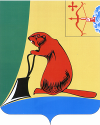 Печатное средство массовой информации органов местного самоуправления Тужинского муниципального районаБюллетень муниципальных нормативных правовых актов№ 17 (296)22 июля 2021 годапгт ТужаСОДЕРЖАНИЕРаздел I. Постановления и распоряжения главы района и администрации Тужинского района АДМИНИСТРАЦИЯ ТУЖИНСКОГО МУНИЦИПАЛЬНОГО РАЙОНАКИРОВСКОЙ ОБЛАСТИПОСТАНОВЛЕНИЕО внесении изменений  в постановление администрации Тужинского муниципального района от 09.10.2017 № 388В соответствии с решением Тужинской районной Думы от  25.06.2021 № 58/429 «О  внесении изменений в решение Тужинской районной Думы от 21.12.2020 № 53/585» и постановлением администрации Тужинского муниципального района   от 19.02.2015  № 89   «О разработке, реализации  и оценке  эффективности  реализации   муниципальных программ Тужинского муниципального района», администрация Тужинского муниципального района  ПОСТАНОВЛЯЕТ:1.Внести изменения в постановление администрации Тужинского муниципального района от 09.10.2017 № 388 «Об утверждении муниципальной программы Тужинского муниципального района «Развитие агропромышленного комплекса» на 2020 - 2025 годы» (далее-  муниципальная программа), утвердив  изменения  в муниципальной программе   согласно приложению.2. Настоящее постановление вступает в силу с момента официального опубликования в Бюллетене муниципальных нормативных правовых актов органов местного самоуправления Тужинского района Кировской области.Глава Тужинскогомуниципального района    Л.В. Бледных            Приложение УТВЕРЖДЕНЫпостановлением  администрацииТужинского муниципальногорайона          от   13.07.2021   №  208 ИЗМЕНЕНИЯв муниципальной  программе   Тужинского    муниципального  района«Развитие   агропромышленного   комплекса» на  2020-2025  годы1.В паспорте муниципальной программы:Раздел «Объемы финансового обеспечения муниципальной программы» изложить в следующей редакции:2. В разделе 5 муниципальной программы  «Ресурсное обеспечение муниципальной программы» абзац 1 изложить в следующей редакции: «Общий объем  финансирования Муниципальной программы составит – 142505,3 тыс. рублей, в том   числе  средства федерального бюджета – 73314,0 тыс. рублей, средства областного бюджета – 36064,9 тыс. рублей, средства местных бюджетов  - 26,4 тыс. рублей, внебюджетные источники финансирования  - 33100 тыс.рублей (по соглашению)».3. Приложение № 4 к Муниципальной программе «Ресурсное обеспечение реализации муниципальной программы за счет всех источников финансирования» изложить в новой редакции согласно приложению к изменениям.Приложение к изменениям Приложение № 4 к Программе Ресурсное обеспечение реализации муниципальной программы за счет всех источников финансирования_____________________АДМИНИСТРАЦИЯ ТУЖИНСКОГО МУНИЦИПАЛЬНОГО РАЙОНАКИРОВСКОЙ ОБЛАСТИПОСТАНОВЛЕНИЕ13.07.2021                                                                                                                                                  № 209пгт ТужаПриложениеУТВЕРЖДЕНЫпостановлением администрацииТужинского муниципального районаот 13.07.2021  № 209			Изменения в план реализации муниципальных программТужинского муниципального района на 2021 год	___________________ГЛАВА ТУЖИНСКОГО МУНИЦИПАЛЬНОГО РАЙОНАКИРОВСКОЙ ОБЛАСТИПОСТАНОВЛЕНИЕО внесении изменения в постановление главы Тужинского муниципального района от 05.02.2020 № 1В соответствии с пунктом 8 Постановления Правительства РФ от 06.11.2013 № 995 «Об утверждении Примерного положения о комиссиях по делам несовершеннолетних и защите их прав», со статьей 12 Закона Кировской области от 25.11.2010 № 578-ЗО «О комиссиях по делам несовершеннолетних и защите их прав в Кировской области» ПОСТАНОВЛЯЮ:1. Внести в постановление главы Тужинского муниципального района от 05.02.2020 № 1 «Об утверждении состава комиссии по делам несовершеннолетних и защите их прав при администрации Тужинского муниципального района» следующее изменение:Утвердить состав комиссии по делам несовершеннолетних и защите их прав при администрации Тужинского муниципального района в новой редакции согласно приложению.2. Настоящее постановление вступает в силу с момента опубликования в Бюллетене муниципальных нормативных правовых актов органов местного самоуправления Тужинского муниципального района Кировской области.Глава Тужинскогомуниципального района    Л.В. Бледных.ПриложениеУТВЕРЖДЕНпостановлением главы Тужинского муниципального районаот 14.07.2021 № 6СОСТАВкомиссии по делам несовершеннолетних и защите их прав при администрации Тужинского муниципального района__________АДМИНИСТРАЦИЯ ТУЖИНСКОГО МУНИЦИПАЛЬНОГО РАЙОНАКИРОВСКОЙ ОБЛАСТИПОСТАНОВЛЕНИЕО внесении изменений в постановление администрации Тужинского муниципального района от 16.05.2019 № 171На основании распоряжения администрации Тужинского муниципального района от 15.03.2017 № 16 «О создании Совета молодёжи при администрации Тужинского муниципального района Кировской области» и в связи с кадровыми изменениями администрация Тужинского муниципального района ПОСТАНОВЛЯЕТ:1.	Внести изменения в Приложение, утвержденное постановлением администрации Тужинского муниципального района от 16.05.2019 № 171 «Об утверждении персонального состава Совета молодежи при администрации Тужинского муниципального района Кировской области» (далее – состав Совета молодёжи), утвердив состав Совета молодежи в новой редакции согласно приложению.2. Настоящее постановление вступает в силу с момента официального опубликования в Бюллетене муниципальных нормативных правовых актов органов местного самоуправления Тужинского муниципального района Кировской области.	Глава Тужинскогомуниципального  района    Л.В. Бледных   ПриложениеУТВЕРЖДЕНпостановлением администрацииТужинского муниципального районаот  16.07.2021 №  218 СОСТАВ Совета молодёжи при администрации Тужинского муниципального района Кировской области__________АДМИНИСТРАЦИЯ ТУЖИНСКОГО МУНИЦИПАЛЬНОГО РАЙОНАКИРОВСКОЙ ОБЛАСТИПОСТАНОВЛЕНИЕО внесении изменений в постановление администрации Тужинского муниципального района от 26.03.2019 №112В связи с кадровыми изменениями администрация Тужинского муниципального района ПОСТАНОВЛЯЕТ:1.	Внести изменения в Приложение № 1, утвержденное постановлением администрации Тужинского муниципального района от 26.03.2019 № 112 «О межведомственной антинаркотической комиссии Тужинского муниципального района», утвердив Состав межведомственной антинаркотической комиссии Тужинского муниципального района в новой редакции согласно приложению.2. Настоящее постановление вступает в силу с момента официального опубликования в Бюллетене муниципальных нормативных правовых актов органов местного самоуправления Тужинского муниципального района Кировской области.	Глава Тужинскогомуниципального  района    Л.В. Бледных  СОСТАВмежведомственной антинаркотической комиссииТужинского муниципального района_____________АДМИНИСТРАЦИЯ ТУЖИНСКОГО МУНИЦИПАЛЬНОГО РАЙОНАКИРОВСКОЙ ОБЛАСТИПОСТАНОВЛЕНИЕО внесении изменения в постановление администрации Тужинского муниципального района от 24.12.2020 № 369В связи с кадровыми изменениями администрация Тужинского муниципального района ПОСТАНОВЛЯЕТ:1. Внести в состав межведомственной комиссии по противодействию коррупции в Тужинском муниципальном районе, утвержденный постановлением администрации Тужинского муниципального района от 24.12.2020 № 369 «Об утверждении состава межведомственной комиссии по противодействию коррупции в Тужинском муниципальном районе» (далее – комиссия), следующее изменение:  1.1. Включить в состав комиссии:1.2. Исключить из состава комиссии Береснева А.В.2. Опубликовать настоящее постановление в Бюллетене муниципальных нормативных правовых актов органов местного самоуправления Тужинского муниципального района Кировской области.АДМИНИСТРАЦИЯ ТУЖИНСКОГО МУНИЦИПАЛЬНОГО РАЙОНАКИРОВСКОЙ ОБЛАСТИПОСТАНОВЛЕНИЕОб утверждении отчета об исполнении бюджетаТужинского муниципального района за 1 полугодие 2021 годаРассмотрев представленный Финансовым управлением администрации Тужинского муниципального района отчет об исполнении бюджета муниципального района  за 1 полугодие 2021 года, в соответствии с пунктом 8 статьи 21 решения Тужинской районной Думы от 26.02.2021 
№ 54/400 «Об утверждении Положения о бюджетном процессе в Тужинском муниципальном районе Кировской области», администрация Тужинского муниципального района ПОСТАНОВЛЯЕТ:1. Утвердить отчет об исполнении бюджета Тужинского муниципального района за 1 полугодие 2021 года (далее – отчет) согласно приложению.2. Заместителям главы администрации муниципального района повысить требовательность к руководителям курируемых учреждений в отношении выполнения мер по исполнению бюджета муниципального района в 2021 году, предусмотренных постановлением администрации Тужинского муниципального района от 13.01.2021 № 7 «О мерах по выполнению решения Тужинской районной Думы от 21.12.2020 №53/385 «О бюджете Тужинского муниципального района на 2021 год и плановый период 2022 и 2023 годов». 3. Направить отчет в аппарат Тужинской районной Думы и Контрольно-счетную комиссию Тужинского района.4. Настоящее постановление вступает в силу со дня его официального опубликования в Бюллетене муниципальных нормативных правовых актов органов местного самоуправления Тужинского муниципального района Кировской области.5. Контроль за выполнением постановления оставляю за собой.Глава Тужинскогомуниципального района	 Л.В. БледныхПриложениеУТВЕРЖДЕНпостановлением администрации Тужинского муниципального районаот 21.07.2021 № 225___ОТЧЕТоб исполнении бюджета Тужинского муниципального района за 1 полугодие 2021 годаЗа 1 полугодие 2021 года бюджет муниципального района по доходам исполнен в сумме 55 822,8 тыс. рублей, по расходам – в сумме 54 990,4 тыс. рублей с профицитом 832,4 тыс. рублей:по объему поступления доходов бюджета муниципального района за 1 полугодие 2021 года согласно приложению № 1;по распределению бюджетных ассигнований по разделам и подразделам классификации расходов бюджета за 1 полугодие 2021 года согласно приложению № 2;по распределению бюджетных ассигнований по целевым статьям (муниципальным программам Тужинского муниципального района и непрограммным направлениям деятельности), группам видов расходов  классификации расходов бюджета за 1 полугодие 2021 года согласно приложению № 3;по ведомственной структуре расходов бюджета муниципального района за 1 полугодие 2021 года согласно приложению № 4; по публичным нормативным обязательствам, подлежащим исполнению за счет средств бюджета муниципального района за 1 полугодие 2021 года согласно приложению № 5.Приложение № 3к отчетуРаспределениебюджетных ассигнований по целевым статьям (муниципальным программам Тужинского района и непрограммным направлениям деятельности), группам видов расходов классификации расходов бюджета за 1 полугодие 2021 года__________АДМИНИСТРАЦИЯ ТУЖИНСКОГО МУНИЦИПАЛЬНОГО РАЙОНАКИРОВСКОЙ ОБЛАСТИПОСТАНОВЛЕНИЕ21.07.2021                                                                                                                                            № 226пгт ТужаО внесении изменений в постановление администрации Тужинского муниципального района 
от 15.12.2020 № 361В соответствии с Трудовым кодексом Российской Федерации, Федеральным законом от 14.11.2002 № 161-ФЗ «О государственных и муниципальных унитарных предприятиях», Федеральным законом от 06.10.2003 № 131-ФЗ «Об общих принципах организации местного самоуправления в Российской Федерации» администрация Тужинского муниципального района ПОСТАНОВЛЯЕТ:1. Внести изменения в постановление администрации Тужинского муниципального района от 15.12.2020 № 361 «Об утверждении Положения об оплате труда руководителей муниципальных унитарных предприятий муниципального образования Тужинский муниципальный район», утвердив  Положение об оплате труда руководителей муниципальных унитарных предприятий муниципального образования Тужинский муниципальный район (далее – Положение) в новой редакции согласно приложению. 2. Контроль за выполнением настоящего постановления возложить на заместителя главы администрации Тужинского муниципального района по экономике и финансам – заведующего отделом по экономике и прогнозированию Клепцову Г.А. 3. Настоящее постановление вступает в силу с момента подписания.4. Настоящее постановление опубликовать в Бюллетене муниципальных нормативных правовых актов органов местного самоуправления Тужинского муниципального района Кировской области.Глава Тужинского муниципального района    Л.В. Бледных Приложение 		УТВЕРЖДЕНО		постановлением администрацииТужинского муниципального района от 21.07.2021 № 226ПОЛОЖЕНИЕоб оплате труда руководителей муниципальных унитарных предприятий муниципального образованияТужинский муниципальный район1. Общие положения1.1. Настоящее Положение об оплате труда руководителей муниципальных унитарных предприятий (далее - Положение) разработано на основании Гражданского кодекса Российской Федерации, Трудового кодекса Российской Федерации, Федерального закона от 14.11.2002 
№ 161-ФЗ «О государственных и муниципальных унитарных предприятиях», Федерального закона от 06.10.2003 № 131-ФЗ «Об общих принципах организации местного самоуправления в Российской Федерации». Регулирует оплату труда руководителей предприятий при заключении с ними трудовых договоров, определяя ее размер с учетом уровня оплаты труда работников предприятий и конечных результатов финансово-хозяйственной деятельности предприятий.1.2. Оплата труда руководителей предприятий производится из средств предприятий, ее размер определяется при заключении с руководителем трудового договора и состоит из должностного оклада, ежемесячной премии, вознаграждения за результаты финансово-хозяйственной деятельности предприятия по итогам работы за отчетный год и иных выплат, порядок которых устанавливается настоящим Положением, выплат компенсационного характера, предусмотренных Трудовым кодексом Российской Федерации.Предельный уровень соотношения среднемесячной заработной платы руководителей, их заместителей, главных бухгалтеров предприятий, формируемой за счет всех источников финансового обеспечения и рассчитываемой за календарный год, и среднемесячной заработной платы работников предприятий (без учета заработной платы соответствующего руководителя, его заместителей, главного бухгалтера) устанавливается в кратности от 1 до 5.1.3. Персональные надбавки руководителям предприятий устанавливаются распоряжением администрации Тужинского муниципального района, подготовленным специалистом отдела организационно-правовой и кадровой работы администрации Тужинского муниципального района совместно с отделом по экономике и прогнозированию администрации Тужинского муниципального районаи фиксируются в условиях трудового договора.1.4. Оплата труда руководителей предприятий производится в сроки, предусмотренные для выплаты заработной платы работникам на этом предприятии, если иное не предусмотрено настоящим Положением.1.5. Руководитель предприятия несет дисциплинарную ответственность за предоставление недостоверной информации, используемой в расчете при определении размера ежемесячной премии, годового вознаграждения.1.6. В случае предоставления недостоверной информации, излишне начисленные и выплаченные руководителю предприятия суммы средств подлежат возврату руководителем либо удержанию в следующем периоде оплаты труда руководителя в порядке, установленном действующим законодательством;1.7. На руководителя предприятия не распространяются Положение 
о премировании, действующее на предприятии, и коллективный договор
в части выплаты заработной платы и других выплат, если иное 
не установлено трудовым договором, заключенным с руководителем предприятия.1.8. Вопросы, не урегулированные настоящим Положением, решаются
 в установленном действующим законодательством порядке.2. Порядок установления должностного оклада руководителя2.1. Должностной оклад руководителя предприятия (О) устанавливается в зависимости от величины минимального размера оплаты труда, установленного в Российской Федерации, по формуле:О=С x k, где:О – должностной оклад;С – минимальный размер оплаты труда, установленный в Российской Федерации (далее – МРОТ), руб.;k – коэффициент кратности должностных окладов к минимальному размеру оплаты труда, установленному в Российской Федерации.2.2. Размер должностного оклада руководителя предприятия устанавливается распоряжением администрации Тужинского муниципального района и фиксируется в условиях трудового договора.Для определения размера должностного оклада руководителя предприятием в отдел по экономике и прогнозированию администрации Тужинского муниципального района представляются показатели по форме согласно приложению № 1 к настоящему Положению.2.3. Размер должностного оклада может быть пересмотрен не чаще 1 раза в год в случае изменения:величины МРОТ;среднесписочной численности работников предприятия. 2.4. Изменение должностного оклада руководителя предприятия производится путем заключения сторонами дополнительного соглашения о внесении соответствующих изменений в трудовой договор.3. Иные дополнительные выплаты3.1. Директору МУП «Тужинское АТП» устанавливается ежемесячная надбавка к должностному окладу за сложность, напряженность в размере 30% от должностного оклада распоряжением администрации Тужинского муниципального района.3.2. Директору МУП «Тужинское АТП» устанавливается ежемесячная надбавка к должностному окладу за особый режим работы в размере 10% от должностного оклада распоряжением администрации Тужинского муниципального района.3.3. Директору МУП «Коммунальщик» устанавливается доплата 
за тяжесть работы в размере, предусмотренном проведенной специальной оценкой условий труда на предприятии, распоряжением администрации Тужинского муниципального района.3.4. Размер годового вознаграждения руководителю предприятия определяется балансовой комиссией по рассмотрению и утверждению годовой бухгалтерской отчетности и отчетов руководителей муниципальных предприятий (далее - балансовая комиссия).Вознаграждение за результаты финансово-хозяйственной деятельности предприятия по итогам работы за отчетный год (далее - годовое вознаграждение) выплачивается руководителям предприятий на основании распоряжения администрации Тужинского муниципального района, подготовленного отделом по экономике и прогнозированию администрации Тужинского муниципального района в соответствии с решением балансовой комиссии.Годовое вознаграждение руководителю предприятия устанавливается 
в размере не более 10% чистой прибыли предприятия за вычетом части прибыли, подлежащей перечислению в бюджет муниципального образования Тужинский муниципальный район, и расходов, направляемых на развитие предприятия за счет чистой прибыли отчетного периода.Годовое вознаграждение, выплачиваемое руководителю предприятия, учитывается при определении его среднего заработка в целях расчета размеров выплат по социальным гарантиям работникам (исчисление пенсий, оплата листов нетрудоспособности и других).3.5. Руководителю предприятия выплачивается единовременная
 (1 раз в течение календарного года) материальная помощь при предоставлении ежегодного оплачиваемого отпуска (части отпуска) в размере одного должностного оклада. Основанием для выплаты материальной помощи является распоряжение администрации Тужинского муниципального района.3.6. Единовременные выплаты за высокие результаты работы, оперативное и качественное выполнение срочных работ производятся на основании распоряжения администрации Тужинского муниципального района за счет прибыли предприятия.4. Порядок определения размера ежемесячной премии
руководителям предприятий4.1. Ежемесячная премия начисляется в процентах от размера установленного оклада руководителя предприятия за выполнение показателей, предусмотренных в приложениях № 2 и № 3 к настоящему Положению, за фактически отработанное время в отчетном периоде, 
и выплачивается за счет средств предприятия, предусмотренных на оплату труда и относимых на себестоимость.4.2. Предприятия представляют в отдел по экономике и прогнозированию администрации Тужинского муниципального района расчет определения размера премии директору МУП «Тужинское АТП» по форме согласно приложению № 4 и директору МУП «Коммунальщик» по форме согласно приложению № 5 к настоящему Положению (далее - расчет ежемесячной премии).Расчет ежемесячной премии представляется предприятием одновременно с представлением отчетности в срок до 20 числа месяца, следующего за отчетным.4.3. Отдел по экономике и прогнозированию администрации Тужинского муниципального района рассматривает представленные предприятием расчеты ежемесячной премии на соответствие представленной отчетности, осуществляет подготовку проектов распоряжений администрации Тужинского муниципального района о премировании директоров предприятий за отчетный период.Рассмотрение, согласование расчетов и подготовка проектов распоряжений администрации Тужинского муниципального района осуществляются не позднее 28 числа месяца, следующего за отчетным.4.4. Ежемесячная премия может быть снижена до 50% от общего установленного размера премии за нарушение сроков и порядка предоставления отчетности, а также за неисполнение или ненадлежащее исполнение должностных обязанностей на основании ходатайств отдела 
по экономике и прогнозированию и отдела жизнеобеспечения администрации Тужинского муниципального района.__________Приложение № 1к Положению об оплате труда руководителей муниципальных унитарных предприятий муниципального образования Тужинский муниципальный районСОГЛАСОВАНОГлава  Тужинского муниципального района _____________Л.В. Бледных«____» _________ 20___г.ПОКАЗАТЕЛИдля расчета размера должностного оклададиректора ___________________________________________(наименование МУПа)Примечание.Показатели заполняются:при заключении трудового договора с руководителем предприятия;при изменении МРОТ;при изменении среднесписочной численности работников предприятия.Заместитель главы администрации Тужинского муниципального района по экономике и финансам – заведующийотделом по экономике и прогнозированию    ____________   _______________   			      				                   (подпись)                      (Ф.И.О.)«____»  ____________ 20___ г._______________Приложение № 2к Положению об оплате труда руководителей муниципальных унитарных предприятий муниципального образования Тужинский муниципальный районПОКАЗАТЕЛИдля определения размера ежемесячной премии 
директора МУП «Тужинское АТП»Примечание.Директор лишается премии полностью:- за нарушение трудовой дисциплины;- за невыполнение требований по охране труда работников предприятия;- за наличие несчастных случаев на предприятии.____________Приложение № 3к Положению об оплате труда руководителей муниципальных унитарных предприятий муниципального образования Тужинский муниципальный районПОКАЗАТЕЛИдля определения размера ежемесячной премии 
директора МУП «Коммунальщик»Примечание.Ежемесячная премия может быть снижена в следующих случаях:1) несвоевременное устранение аварий на теплосетях и теплоносителях, аварий и утечек на сетях водоснабжения и водоотведения – на 10%;2) наличие фактов нарушения производства работ и предоставления услуг по текущим договорам и контрактам – на 10%;3) при отсутствии паспорта готовности – на 10%.Директор лишается премии полностью:- за нарушение трудовой дисциплины;- за невыполнение требований по охране труда работников предприятия;- за наличие несчастных случаев на предприятии.____________  Приложение № 4к Положению об оплате труда руководителей муниципальных унитарных предприятий муниципального образования Тужинский муниципальный районПОКАЗАТЕЛИдля определения размера премирования директораМУП «Тужинское АТП» за период ____________Примечание.Графы 1, 2, 3, 4, 5 заполняет предприятие.Графы  6,  7  заполняет  отдел  по экономике и прогнозированию администрации Тужинского района.Директор МУП «Тужинское АТП»_______________________________                                  		                                      (подпись, Ф.И.О.)Главный бухгалтер МУП «Тужинское АТП» __________________________                                                                                                              (подпись, Ф.И.О.)    По итогам работы за период ____________________ размер премии директору составляет _____%.СОГЛАСОВАНОЗаместитель главы администрации Тужинского муниципального района по экономике и финансам – заведующийотделом по экономике и прогнозированию    _____________    _____________   				           				(подпись)                     (Ф.И.О.)«____» ____________ 20___ г._____________Приложение № 5к Положению об оплате труда руководителей муниципальных унитарных предприятий муниципального образования Тужинский муниципальный районПОКАЗАТЕЛИдля определения размера премирования директораМУП «Коммунальщик» за период ____________Примечание.Графы 3, 4, 5 заполняет предприятие.Графы  6,  7  заполняют  отдел  по экономике и прогнозированию и отдел жизнеобеспечения администрации Тужинского муниципального района.Директор МУП «Коммунальщик»__________________________________                                  		                                      (подпись, Ф.И.О.)Главный бухгалтер МУП «Коммунальщик» ____________________________                                                                                                              (подпись, Ф.И.О.)    По итогам работы за период ____________________ размер премии директору составляет _____%.СОГЛАСОВАНОЗаместитель главы администрации Тужинского муниципального района по экономике и финансам – заведующийотделом по экономике и прогнозированию    _____________     ____________   				           				(подпись)                     (Ф.И.О.)«____» ____________ 20___ г.Первый заместитель главы администрации Тужинского муниципального района по жизнеобеспечению				    _____________    _____________   				           				(подпись)                     (Ф.И.О.)«____» ____________ 20___ г._____________Учредитель: Тужинская районная Дума (решение Тужинской районной Думы № 20/145 от 01 октября 2012 года об учреждении своего печатного средства массовой информации - Информационного бюллетеня органов местного самоуправления муниципального образования Тужинский муниципальный район Кировской 
области, где будут официально публиковаться нормативные правовые акты, принимаемые органами местного самоуправления района, подлежащие обязательному опубликованию в соответствии с Уставом Тужинского района) Официальное издание. Органы местного самоуправления Тужинского районаКировской области: Кировская область, пгт Тужа, ул. Горького, 5.Подписано в печать 22 июля 2021 годаТираж: 10 экземпляров, в каждом 118 страниц.Ответственный за выпуск издания: ведущий специалист отдела организационно-правовой и кадровой работы Чеснокова Н.Р.№ п/пНаименование постановления, распоряженияРеквизиты документаСтраница1О внесении изменений  в постановление администрации Тужинского муниципального района от 09.10.2017 № 388от 13.07.2021 № 2083-142О внесении изменений в постановление администрации Тужинского     муниципального района от 27.01.2021 № 21от 13.07.2021 № 20915-263О внесении изменения в постановление главы Тужинского муниципального района от 05.02.2020 № 1 от 14.07.2021 № 627-294О внесении изменений в постановление администрации Тужинского муниципального района от 16.05.2019 № 171  от 16.07.2021 № 21830-325О внесении изменений в постановление администрации Тужинского муниципального района от 26.03.2019 №112  от 16.07.2021 № 21932-346О внесении изменения в постановление администрации Тужинского муниципального района от 24.12.2020 № 369от 16.07.2021 № 22034-357Об утверждении отчета об исполнении бюджета Тужинского муниципального района за 1 полугодие 2021 годаот 21.07.2021 № 22535-1088О внесении изменений в постановление администрации Тужинского муниципального района от 15.12.2020 № 361от 21.07.2021 № 226108-118   13.07.2021№№№    208пгт ТужаОбъемы финансового обеспечения муниципальной программыОбщий объем финансирования – 142505,3  тыс. рублей,в том числе:средства федерального бюджета -  73314,0   тыс. рублейсредства областного бюджета  – 36064,9  тыс. рублейсредства местных бюджетов  (по соглашению) – 26,4 тыс. рублейвнебюджетные источники финансирования - 33100 тыс. рублей (по соглашению)№ п/пСтатусНаименование муниципальной программы,  отдельного мероприятия Источник финансирования  Расходы, тыс. рублей  Расходы, тыс. рублей  Расходы, тыс. рублей  Расходы, тыс. рублей  Расходы, тыс. рублей  Расходы, тыс. рублей  Расходы, тыс. рублей№ п/пСтатусНаименование муниципальной программы,  отдельного мероприятия Источник финансирования2020 год2021год2022 год2023 год2024 год  2025годИтого123 4567891011Муниципальная программа «Развитие агропромышленного комплекса»     на 2020-2025 годывсего 186411994421739,723145,62404034995142505,3Муниципальная программа «Развитие агропромышленного комплекса»     на 2020-2025 годыфедеральный бюджет10588,51094511651,5120591224015830 73314,0Муниципальная программа «Развитие агропромышленного комплекса»     на 2020-2025 годыобластной бюджет  4452,5 4799 52825680,46293 9558 36064,9Муниципальная программа «Развитие агропромышленного комплекса»     на 2020-2025 годыместный бюджет      0    06,26,27,07,0      26,4Муниципальная программа «Развитие агропромышленного комплекса»     на 2020-2025 годывнебюджетные источники 3600,04200,04800,05400,05500,09600,0  33100,01Отдельное мероприятиеРазвитие подотрасли растениеводства, переработки и реализации продукции растениеводствавсего 1028810335,010990,711301,6112601179065965,31Отдельное мероприятиеРазвитие подотрасли растениеводства, переработки и реализации продукции растениеводствафедеральный бюджет 7968,5 7965,0 8411,5 8609 8540 892050414,01Отдельное мероприятиеРазвитие подотрасли растениеводства, переработки и реализации продукции растениеводстваобластной бюджет 1219,5 1170,0 1279,2 1292,61220 12707451,31Отдельное мероприятиеРазвитие подотрасли растениеводства, переработки и реализации продукции растениеводствавнебюджетные источники  1100  1200130014001500160081001.1Развитие элитного семеноводства (проведение сортосмены и (или)  сортообновления) всего10001030108011101130116065101.1Развитие элитного семеноводства (проведение сортосмены и (или)  сортообновления) федеральный бюджет70072075077078080045201.1Развитие элитного семеноводства (проведение сортосмены и (или)  сортообновления) областной бюджет30031033034035036019901.1Развитие элитного семеноводства (проведение сортосмены и (или)  сортообновления) внебюджетные источники1.2Поддержка экономически значимых региональных программ в области растениеводствавсего12001300140015001600170087001.2Поддержка экономически значимых региональных программ в области растениеводствафедеральный бюджет10001100120013001400150075001.2Поддержка экономически значимых региональных программ в области растениеводстваобластной бюджет20020020020020020012001.3Проведение культуртехнической и противоэрозионной мелиорации земель сельскохозяйственного назначения   всего11001200130014001500160081001.3Проведение культуртехнической и противоэрозионной мелиорации земель сельскохозяйственного назначения   областной бюджет00000001.3Проведение культуртехнической и противоэрозионной мелиорации земель сельскохозяйственного назначения   внебюджнтные источники11001200130014001500160081001.4Повышение доступности кредитов и займов для сельскохозяйственных товаропроизводителей, организаций АПК и организаций потребительской кооперации в отрасли растениеводства, переработки ее продукции,  развития инфраструктуры и  логистического   обеспечения  рынков продукции растениеводствавсего  688,0250,0500,7426,6001865,31.4Повышение доступности кредитов и займов для сельскохозяйственных товаропроизводителей, организаций АПК и организаций потребительской кооперации в отрасли растениеводства, переработки ее продукции,  развития инфраструктуры и  логистического   обеспечения  рынков продукции растениеводствафедеральный бюджет+софинансирование (R)  543,5200,0381,5324001449,01.4Повышение доступности кредитов и займов для сельскохозяйственных товаропроизводителей, организаций АПК и организаций потребительской кооперации в отрасли растениеводства, переработки ее продукции,  развития инфраструктуры и  логистического   обеспечения  рынков продукции растениеводстваобластной бюджет  (N)  144,5  50,0119,2102,600416,31.5Снижение рисков в растениеводствеВозмещение части затрат сельскохозяйственных товаропроизводителей на уплату страховой премии, начисленной по договору сельскохозяйственного страхования в области растениеводства всего500700 8009001000120051001.5Снижение рисков в растениеводствеВозмещение части затрат сельскохозяйственных товаропроизводителей на уплату страховой премии, начисленной по договору сельскохозяйственного страхования в области растениеводства федеральный бюджет425595 680765850102043351.5Снижение рисков в растениеводствеВозмещение части затрат сельскохозяйственных товаропроизводителей на уплату страховой премии, начисленной по договору сельскохозяйственного страхования в области растениеводства областной бюджет751051201351501807651.5Снижение рисков в растениеводствеВозмещение части затрат сельскохозяйственных товаропроизводителей на уплату страховой премии, начисленной по договору сельскохозяйственного страхования в области растениеводства внебюджетные источники1.6Поддержка сельскохозяйственных товаропроизводителей в области растениеводства  несвязанная поддержка на 1 гектар посевных площадейвсего580058555910596560306130356901.6Поддержка сельскохозяйственных товаропроизводителей в области растениеводства  несвязанная поддержка на 1 гектар посевных площадейфедеральный бюджет530053505400545055105600326101.6Поддержка сельскохозяйственных товаропроизводителей в области растениеводства  несвязанная поддержка на 1 гектар посевных площадейобластной бюджет50050551051552053030802Отдельное мероприятиеРазвитие подотрасли животноводства, переработки и реализации продукции животноводствавсего301535453870410043104540233802Отдельное мероприятиеРазвитие подотрасли животноводства, переработки и реализации продукции животноводствафедеральный бюджет242027302940310032503410178502Отдельное мероприятиеРазвитие подотрасли животноводства, переработки и реализации продукции животноводстваобластной бюджет 595815     93010001060   113055302Отдельное мероприятиеРазвитие подотрасли животноводства, переработки и реализации продукции животноводствавнебюджетные источники00000	0	0	02.1Дальнейшее развитие отраслей животноводства, укрепление племенной базы, повышение на этой основе генетического потенциала всех видов сельскохозяйственных животных и расширение возможностей приобретения племенного материала всего6001000	1200130014001500    70002.1Дальнейшее развитие отраслей животноводства, укрепление племенной базы, повышение на этой основе генетического потенциала всех видов сельскохозяйственных животных и расширение возможностей приобретения племенного материала федеральный бюджет300500600 650700750    35002.1Дальнейшее развитие отраслей животноводства, укрепление племенной базы, повышение на этой основе генетического потенциала всех видов сельскохозяйственных животных и расширение возможностей приобретения племенного материала областной бюджет300  500600650700750     35002.1Дальнейшее развитие отраслей животноводства, укрепление племенной базы, повышение на этой основе генетического потенциала всех видов сельскохозяйственных животных и расширение возможностей приобретения племенного материала внебюджетные источники2.2Поддержка собственного производства молока  всего217522852390250026102720146802.2Поддержка собственного производства молока  федеральный бюджет200021002200230024002500135002.2Поддержка собственного производства молока  областной бюджет17518519020021022011802.3Предотвращение потерь и снижения качества продукции, вызванных болезнями животныхвсего24026028030030032017002.3Предотвращение потерь и снижения качества продукции, вызванных болезнями животныхфедеральный бюджет1201301401501501608502.3Предотвращение потерь и снижения качества продукции, вызванных болезнями животныхобластной бюджет1201301401501501608502.3Предотвращение потерь и снижения качества продукции, вызванных болезнями животныхвнебюджетные источники3.Отдельное мероприятиеСоздание предпосылок развития малых форм хозяйствованиявсего32540047555070010775132253.Отдельное мероприятиеСоздание предпосылок развития малых форм хозяйствованияфедеральный бюджет200250300350450350050503.Отдельное мероприятиеСоздание предпосылок развития малых форм хозяйствованияобластной бюджет125150175200250327541753.Отдельное мероприятиеСоздание предпосылок развития малых форм хозяйствованиявнебюджетные источники000004000,04000,03.1Развитие семейных животноводческих ферм  на базе К(Ф)Хвсего0000010000100003.1Развитие семейных животноводческих ферм  на базе К(Ф)Хфедеральный бюджет00000300030003.1Развитие семейных животноводческих ферм  на базе К(Ф)Хобластной бюджет00000300030003.1Развитие семейных животноводческих ферм  на базе К(Ф)Хвнебюджетные источники00000400040003.2Организация и проведение ежегодных областных конкурсов на присвоение званий «Лучшее личное подсобное хозяйство», «Лучший муниципальный район по развитию малых форм хозяйствования в агропромышленном комплексе области». «Лучшее поселение по развитию малых форм хозяйствования в агропромышленном комплексе области»всего2525252525251503.2Организация и проведение ежегодных областных конкурсов на присвоение званий «Лучшее личное подсобное хозяйство», «Лучший муниципальный район по развитию малых форм хозяйствования в агропромышленном комплексе области». «Лучшее поселение по развитию малых форм хозяйствования в агропромышленном комплексе области»областной бюджет2525252525251503.3Образование (в том числе уточнение границ) земельных участков из земель сельскохозяйственного назначения, включая государственную регистрацию прав собственности К(Ф)Х, в том числе индивидуальных предпринимателей, на образованные земельные участки   всего300	375	37545052567575030753.3Образование (в том числе уточнение границ) земельных участков из земель сельскохозяйственного назначения, включая государственную регистрацию прав собственности К(Ф)Х, в том числе индивидуальных предпринимателей, на образованные земельные участки   федеральный бюджет200    250	25030035045050020503.3Образование (в том числе уточнение границ) земельных участков из земель сельскохозяйственного назначения, включая государственную регистрацию прав собственности К(Ф)Х, в том числе индивидуальных предпринимателей, на образованные земельные участки   областной бюджет10012515017522525010254.Отдельное мероприятиеТехническая и технологическая модернизация, инновационное развитиевсего400046005200580059006000315004.Отдельное мероприятиеТехническая и технологическая модернизация, инновационное развитиеобластной бюджет150016001700180019002000105004.Отдельное мероприятиеТехническая и технологическая модернизация, инновационное развитиевнебюджетные источники250030003500400040004000210004.1Содействие сельскохозяйственным товаропроизводителям в обновлении машино-тракторного парка, а также в приобретении оборудования убойных пунктоввсего150016001700180019002000105004.1Содействие сельскохозяйственным товаропроизводителям в обновлении машино-тракторного парка, а также в приобретении оборудования убойных пунктовобластной бюджет150016001700180019002000105004.1Содействие сельскохозяйственным товаропроизводителям в обновлении машино-тракторного парка, а также в приобретении оборудования убойных пунктоввнебюджетные источники4.2Развитие системы лизинговых и аналогичных им операцийвсего250030003500400040004000210004.2Развитие системы лизинговых и аналогичных им операцийвнебюджетные источники250030003500400040004000210005.Отдельное мероприятиеОбеспечение реализации Программывсего100130 1401501601808605.Отдельное мероприятиеОбеспечение реализации Программыфедеральный бюджет5.Отдельное мероприятиеОбеспечение реализации Программыобластной бюджет100130 1401501601808605.Отдельное мероприятиеОбеспечение реализации Программыместный бюджет**5.1Повышение кадрового потенциала АПК области, формирование кадрового состава, обладающего инновационным подходом к делу, способного обеспечить эффективное функционирование отрасли в современных условияхвсего100130 1401501601808605.1Повышение кадрового потенциала АПК области, формирование кадрового состава, обладающего инновационным подходом к делу, способного обеспечить эффективное функционирование отрасли в современных условияхобластной бюджет100130 1401501601808605.1Повышение кадрового потенциала АПК области, формирование кадрового состава, обладающего инновационным подходом к делу, способного обеспечить эффективное функционирование отрасли в современных условияхвнебюджетные источники6.Отдельное мероприятиеСтимулирование эффективного использования земель сельскохозяйственного назначениявсего00130130150150      5606.Отдельное мероприятиеСтимулирование эффективного использования земель сельскохозяйственного назначенияобластной бюджет00123,8123,8143143533,66.Отдельное мероприятиеСтимулирование эффективного использования земель сельскохозяйственного назначенияместный бюджет**006,26,27,07,026,46.Отдельное мероприятиеСтимулирование эффективного использования земель сельскохозяйственного назначениявнебюджетные источники6.1Выделение земельных участков из земель сельскохозяйственного назначения в счет невостребованных земельных долей и (или) земельных долей, от права собственности на которые граждане отказалисьвсего001301301501505606.1Выделение земельных участков из земель сельскохозяйственного назначения в счет невостребованных земельных долей и (или) земельных долей, от права собственности на которые граждане отказалисьобластной бюджет00123,8123,8143143533,66.1Выделение земельных участков из земель сельскохозяйственного назначения в счет невостребованных земельных долей и (или) земельных долей, от права собственности на которые граждане отказалисьместный бюджет006,26,27,07,026,47.Отдельное мероприятиеВыполнение управленческих функцийВсего893,888688688613001300     6151,87.Отдельное мероприятиеВыполнение управленческих функцийОбластной бюджет893,8886886886130013006151,88.Отдельное мероприятиеЗащита населения  от болезней, общих для человека и животных, в части организации и содержания в соответствии с требованиями действующего ветеринарного законодательства Российской Федерации скотомогильников (биотермических ям) на территории муниципального районаВсего0001801801805408.Отдельное мероприятиеЗащита населения  от болезней, общих для человека и животных, в части организации и содержания в соответствии с требованиями действующего ветеринарного законодательства Российской Федерации скотомогильников (биотермических ям) на территории муниципального районаОбластной бюджет000180180180      5409.Отдельное мероприятиеОрганизация проведения  мероприятий по предупреждению  и ликвидации животных в части организации и проведения отлова, учета безнадзорных домашних животных на территории муниципального района Всего19,24848488080323,29.Отдельное мероприятиеОрганизация проведения  мероприятий по предупреждению  и ликвидации животных в части организации и проведения отлова, учета безнадзорных домашних животных на территории муниципального района Областной бюджет19,24848488080323,2   10.ОтдельноемероприятиеОбеспечение комплексного развитиясельских территорийВсего0000000   10.ОтдельноемероприятиеОбеспечение комплексного развитиясельских территорийфедеральный бюджет0000000   10.ОтдельноемероприятиеОбеспечение комплексного развитиясельских территорийобластной бюджет0000000О внесении изменений в постановление администрации Тужинского  муниципального района 
от 27.01.2021 № 21О внесении изменений в постановление администрации Тужинского  муниципального района 
от 27.01.2021 № 21В соответствии с пунктом 5.5 Порядка разработки, реализации и оценки эффективности реализации муниципальных программ Тужинского муниципального района, утвержденного постановлением администрации Тужинского муниципального района от 19.02.2015 № 89 «О разработке, реализации и оценке эффективности реализации муниципальных программ Тужинского муниципального района» администрация Тужинского муниципального района ПОСТАНОВЛЯЕТ:1. Внести изменения в постановление администрации Тужинского муниципального района от 27.01.2021 № 21 «Об утверждении плана реализации муниципальных программ Тужинского муниципального района на 2021 год», утвердив изменения в план реализации муниципальных программ Тужинского муниципального района на 2021 год согласно приложению.2. Настоящее постановление вступает в силу с момента его официального опубликования в Бюллетене муниципальных нормативных правовых актов органов местного самоуправления Тужинского муниципального района Кировской области.Глава Тужинскогомуниципального района     Л.В. БледныхГлава Тужинскогомуниципального района     Л.В. БледныхГлава Тужинскогомуниципального района     Л.В. БледныхN п/п N п/п    Наименование   
муниципальной  
    программы,    
  подпрограммы,   
    отдельного    
   мероприятия,   
   мероприятия,   
входящего в состав
    отдельного    
   мероприятия    Ответст-
венный  
исполни-
тель    
(Ф.И.О.,
долж-   
ность)  СрокСрокСрокИсточники фи-
нансирования Финансиро-
вание   на
очередной 
финансовый
год,  тыс.
рублей    Финансиро-
вание   на
очередной 
финансовый
год,  тыс.
рублей    Финансиро-
вание   на
очередной 
финансовый
год,  тыс.
рублей    Ожидаемый  результат реализации мероприятия муниципальной     
программы  (краткое  описание)  
Ожидаемый  результат реализации мероприятия муниципальной     
программы  (краткое  описание)  
N п/п N п/п    Наименование   
муниципальной  
    программы,    
  подпрограммы,   
    отдельного    
   мероприятия,   
   мероприятия,   
входящего в состав
    отдельного    
   мероприятия    Ответст-
венный  
исполни-
тель    
(Ф.И.О.,
долж-   
ность)  начало
реали-
зации начало
реали-
зации окон- 
чание 
реали-
зации Источники фи-
нансирования Финансиро-
вание   на
очередной 
финансовый
год,  тыс.
рублей    Финансиро-
вание   на
очередной 
финансовый
год,  тыс.
рублей    Финансиро-
вание   на
очередной 
финансовый
год,  тыс.
рублей    Ожидаемый  результат реализации мероприятия муниципальной     
программы  (краткое  описание)  
Ожидаемый  результат реализации мероприятия муниципальной     
программы  (краткое  описание)  
«Развитие образования» на 2020-2025 годы«Развитие образования» на 2020-2025 годы«Развитие образования» на 2020-2025 годы«Развитие образования» на 2020-2025 годы«Развитие образования» на 2020-2025 годы«Развитие образования» на 2020-2025 годы«Развитие образования» на 2020-2025 годы«Развитие образования» на 2020-2025 годы«Развитие образования» на 2020-2025 годы«Развитие образования» на 2020-2025 годы«Развитие образования» на 2020-2025 годы«Развитие образования» на 2020-2025 годы«Развитие образования» на 2020-2025 годы «Развитие образования» на 2020 - 2025 годы «Развитие образования» на 2020 - 2025 годыМарьина Н.А. заместитель главы администрации по соц. вопросам -начальник управления образования  01.01.202101.01.202131.12.2021всего        -1637,59065-1637,59065-1637,59065 «Развитие образования» на 2020 - 2025 годы «Развитие образования» на 2020 - 2025 годыМарьина Н.А. заместитель главы администрации по соц. вопросам -начальник управления образования  01.01.202101.01.202131.12.2021В т.ч за счет-федерального бюджета «Развитие образования» на 2020 - 2025 годы «Развитие образования» на 2020 - 2025 годыМарьина Н.А. заместитель главы администрации по соц. вопросам -начальник управления образования  01.01.202101.01.202131.12.2021- областного бюджета-1548,1-1548,1-1548,1 «Развитие образования» на 2020 - 2025 годы «Развитие образования» на 2020 - 2025 годыМарьина Н.А. заместитель главы администрации по соц. вопросам -начальник управления образования  01.01.202101.01.202131.12.2021-местного бюджета-89,49065-89,49065-89,490651Мероприятие «Предоставление детям дошкольного возраста равных возможностей для получения качественного дошкольного образования»    Мероприятие «Предоставление детям дошкольного возраста равных возможностей для получения качественного дошкольного образования»    всего+377,24+377,24+377,24Проведение мероприятий по повышению уровня обеспеченности детей местами в дошкольных образовательных учреждениях. Развитие и укрепление материально-технической базы и обеспечение хозяйственной деятельности муниципальных дошкольных образовательных учреждений.Проведение комплекса мероприятий, направленных на сохранение и укрепление здоровья детей дошкольного возраста. Текущий и капитальный ремонт в дошкольных образовательных учреждениях.  Проведение мероприятий по повышению уровня обеспеченности детей местами в дошкольных образовательных учреждениях. Развитие и укрепление материально-технической базы и обеспечение хозяйственной деятельности муниципальных дошкольных образовательных учреждений.Проведение комплекса мероприятий, направленных на сохранение и укрепление здоровья детей дошкольного возраста. Текущий и капитальный ремонт в дошкольных образовательных учреждениях.  1Мероприятие «Предоставление детям дошкольного возраста равных возможностей для получения качественного дошкольного образования»    Мероприятие «Предоставление детям дошкольного возраста равных возможностей для получения качественного дошкольного образования»    В т.ч за счет-федерального бюджетаПроведение мероприятий по повышению уровня обеспеченности детей местами в дошкольных образовательных учреждениях. Развитие и укрепление материально-технической базы и обеспечение хозяйственной деятельности муниципальных дошкольных образовательных учреждений.Проведение комплекса мероприятий, направленных на сохранение и укрепление здоровья детей дошкольного возраста. Текущий и капитальный ремонт в дошкольных образовательных учреждениях.  Проведение мероприятий по повышению уровня обеспеченности детей местами в дошкольных образовательных учреждениях. Развитие и укрепление материально-технической базы и обеспечение хозяйственной деятельности муниципальных дошкольных образовательных учреждений.Проведение комплекса мероприятий, направленных на сохранение и укрепление здоровья детей дошкольного возраста. Текущий и капитальный ремонт в дошкольных образовательных учреждениях.  1Мероприятие «Предоставление детям дошкольного возраста равных возможностей для получения качественного дошкольного образования»    Мероприятие «Предоставление детям дошкольного возраста равных возможностей для получения качественного дошкольного образования»    областного бюджета+274,6+274,6+274,6Проведение мероприятий по повышению уровня обеспеченности детей местами в дошкольных образовательных учреждениях. Развитие и укрепление материально-технической базы и обеспечение хозяйственной деятельности муниципальных дошкольных образовательных учреждений.Проведение комплекса мероприятий, направленных на сохранение и укрепление здоровья детей дошкольного возраста. Текущий и капитальный ремонт в дошкольных образовательных учреждениях.  Проведение мероприятий по повышению уровня обеспеченности детей местами в дошкольных образовательных учреждениях. Развитие и укрепление материально-технической базы и обеспечение хозяйственной деятельности муниципальных дошкольных образовательных учреждений.Проведение комплекса мероприятий, направленных на сохранение и укрепление здоровья детей дошкольного возраста. Текущий и капитальный ремонт в дошкольных образовательных учреждениях.  1Мероприятие «Предоставление детям дошкольного возраста равных возможностей для получения качественного дошкольного образования»    Мероприятие «Предоставление детям дошкольного возраста равных возможностей для получения качественного дошкольного образования»    - местного бюджета+102,64+102,64+102,64Проведение мероприятий по повышению уровня обеспеченности детей местами в дошкольных образовательных учреждениях. Развитие и укрепление материально-технической базы и обеспечение хозяйственной деятельности муниципальных дошкольных образовательных учреждений.Проведение комплекса мероприятий, направленных на сохранение и укрепление здоровья детей дошкольного возраста. Текущий и капитальный ремонт в дошкольных образовательных учреждениях.  Проведение мероприятий по повышению уровня обеспеченности детей местами в дошкольных образовательных учреждениях. Развитие и укрепление материально-технической базы и обеспечение хозяйственной деятельности муниципальных дошкольных образовательных учреждений.Проведение комплекса мероприятий, направленных на сохранение и укрепление здоровья детей дошкольного возраста. Текущий и капитальный ремонт в дошкольных образовательных учреждениях.  2Мероприятие«Удовлетворения потребностей детей в доступном и качественном дополнительном образовании»Мероприятие«Удовлетворения потребностей детей в доступном и качественном дополнительном образовании»всего-80,03353-80,03353-80,033532Мероприятие«Удовлетворения потребностей детей в доступном и качественном дополнительном образовании»Мероприятие«Удовлетворения потребностей детей в доступном и качественном дополнительном образовании»В т.ч за счет-2Мероприятие«Удовлетворения потребностей детей в доступном и качественном дополнительном образовании»Мероприятие«Удовлетворения потребностей детей в доступном и качественном дополнительном образовании»-областного бюджета+187,0+187,0+187,02Мероприятие«Удовлетворения потребностей детей в доступном и качественном дополнительном образовании»Мероприятие«Удовлетворения потребностей детей в доступном и качественном дополнительном образовании»- местного бюджета-267,03353-267,03353-267,033533Мероприятие«Обеспечение детей различными формами отдыха в каникулярное время»    Мероприятие«Обеспечение детей различными формами отдыха в каникулярное время»    Всего, в т. за счет+0,09+0,09+0,093Мероприятие«Обеспечение детей различными формами отдыха в каникулярное время»    Мероприятие«Обеспечение детей различными формами отдыха в каникулярное время»    областного бюджета3Мероприятие«Обеспечение детей различными формами отдыха в каникулярное время»    Мероприятие«Обеспечение детей различными формами отдыха в каникулярное время»    - местного бюджета+0,09+0,09+0,094Мероприятие«Обеспечение педагогических и руководящих работников образовательных учреждений района методической помощью, поддержка и развитие одарённых детей и обеспечение ведения бюджетного учёта и отчётности управления образования и подведомственных ему учреждений»                 Мероприятие«Обеспечение педагогических и руководящих работников образовательных учреждений района методической помощью, поддержка и развитие одарённых детей и обеспечение ведения бюджетного учёта и отчётности управления образования и подведомственных ему учреждений»                 всего4Мероприятие«Обеспечение педагогических и руководящих работников образовательных учреждений района методической помощью, поддержка и развитие одарённых детей и обеспечение ведения бюджетного учёта и отчётности управления образования и подведомственных ему учреждений»                 Мероприятие«Обеспечение педагогических и руководящих работников образовательных учреждений района методической помощью, поддержка и развитие одарённых детей и обеспечение ведения бюджетного учёта и отчётности управления образования и подведомственных ему учреждений»                 В т.ч за счет-4Мероприятие«Обеспечение педагогических и руководящих работников образовательных учреждений района методической помощью, поддержка и развитие одарённых детей и обеспечение ведения бюджетного учёта и отчётности управления образования и подведомственных ему учреждений»                 Мероприятие«Обеспечение педагогических и руководящих работников образовательных учреждений района методической помощью, поддержка и развитие одарённых детей и обеспечение ведения бюджетного учёта и отчётности управления образования и подведомственных ему учреждений»                 областного бюджета4Мероприятие«Обеспечение педагогических и руководящих работников образовательных учреждений района методической помощью, поддержка и развитие одарённых детей и обеспечение ведения бюджетного учёта и отчётности управления образования и подведомственных ему учреждений»                 Мероприятие«Обеспечение педагогических и руководящих работников образовательных учреждений района методической помощью, поддержка и развитие одарённых детей и обеспечение ведения бюджетного учёта и отчётности управления образования и подведомственных ему учреждений»                 - местного бюджета5Мероприятие«Социальная поддержка граждан»Мероприятие«Социальная поддержка граждан»всего5Мероприятие«Социальная поддержка граждан»Мероприятие«Социальная поддержка граждан»В т.ч за счет-5Мероприятие«Социальная поддержка граждан»Мероприятие«Социальная поддержка граждан»-областного бюджета5Мероприятие«Социальная поддержка граждан»Мероприятие«Социальная поддержка граждан»- местного бюджета6Мероприятие«Обеспечение государственных гарантий содержания и социальных прав детей – сирот, лиц из числа детей – сирот и детей, оставшихся без попечения родителей»Мероприятие«Обеспечение государственных гарантий содержания и социальных прав детей – сирот, лиц из числа детей – сирот и детей, оставшихся без попечения родителей»всего-1149,2-1149,2-1149,26Мероприятие«Обеспечение государственных гарантий содержания и социальных прав детей – сирот, лиц из числа детей – сирот и детей, оставшихся без попечения родителей»Мероприятие«Обеспечение государственных гарантий содержания и социальных прав детей – сирот, лиц из числа детей – сирот и детей, оставшихся без попечения родителей»В т.ч за счет6Мероприятие«Обеспечение государственных гарантий содержания и социальных прав детей – сирот, лиц из числа детей – сирот и детей, оставшихся без попечения родителей»Мероприятие«Обеспечение государственных гарантий содержания и социальных прав детей – сирот, лиц из числа детей – сирот и детей, оставшихся без попечения родителей»-областного бюджета-1149,2-1149,2-1149,26Мероприятие«Обеспечение государственных гарантий содержания и социальных прав детей – сирот, лиц из числа детей – сирот и детей, оставшихся без попечения родителей»Мероприятие«Обеспечение государственных гарантий содержания и социальных прав детей – сирот, лиц из числа детей – сирот и детей, оставшихся без попечения родителей»- местного бюджета7Мероприятие«Реализация мер, направленных на выполнение предписаний надзорных органов и приведение зданий в соответствии с требованиями, предъявляемыми к безопасности в процессе эксплуатации, в муниципальных образовательных организациях»Мероприятие«Реализация мер, направленных на выполнение предписаний надзорных органов и приведение зданий в соответствии с требованиями, предъявляемыми к безопасности в процессе эксплуатации, в муниципальных образовательных организациях»всего-869,0-869,0-869,07Мероприятие«Реализация мер, направленных на выполнение предписаний надзорных органов и приведение зданий в соответствии с требованиями, предъявляемыми к безопасности в процессе эксплуатации, в муниципальных образовательных организациях»Мероприятие«Реализация мер, направленных на выполнение предписаний надзорных органов и приведение зданий в соответствии с требованиями, предъявляемыми к безопасности в процессе эксплуатации, в муниципальных образовательных организациях»В т.ч за счет7Мероприятие«Реализация мер, направленных на выполнение предписаний надзорных органов и приведение зданий в соответствии с требованиями, предъявляемыми к безопасности в процессе эксплуатации, в муниципальных образовательных организациях»Мероприятие«Реализация мер, направленных на выполнение предписаний надзорных органов и приведение зданий в соответствии с требованиями, предъявляемыми к безопасности в процессе эксплуатации, в муниципальных образовательных организациях»-областного бюджета-860,5-860,5-860,57Мероприятие«Реализация мер, направленных на выполнение предписаний надзорных органов и приведение зданий в соответствии с требованиями, предъявляемыми к безопасности в процессе эксплуатации, в муниципальных образовательных организациях»Мероприятие«Реализация мер, направленных на выполнение предписаний надзорных органов и приведение зданий в соответствии с требованиями, предъявляемыми к безопасности в процессе эксплуатации, в муниципальных образовательных организациях»- местного бюджета-8,5-8,5-8,58Мероприятие«Обеспечение персонифицированного финансирования дополнительного образования детей»Мероприятие«Обеспечение персонифицированного финансирования дополнительного образования детей»всего+83,31288+83,31288+83,312888Мероприятие«Обеспечение персонифицированного финансирования дополнительного образования детей»Мероприятие«Обеспечение персонифицированного финансирования дополнительного образования детей»В т.ч за счет8Мероприятие«Обеспечение персонифицированного финансирования дополнительного образования детей»Мероприятие«Обеспечение персонифицированного финансирования дополнительного образования детей»-областного бюджета8Мероприятие«Обеспечение персонифицированного финансирования дополнительного образования детей»Мероприятие«Обеспечение персонифицированного финансирования дополнительного образования детей»- местного бюджета+83,31288+83,31288+83,31288«Развитие местного самоуправления»  на 2020-2025 годы«Развитие местного самоуправления»  на 2020-2025 годы«Развитие местного самоуправления»  на 2020-2025 годы«Развитие местного самоуправления»  на 2020-2025 годы«Развитие местного самоуправления»  на 2020-2025 годы«Развитие местного самоуправления»  на 2020-2025 годы«Развитие местного самоуправления»  на 2020-2025 годы«Развитие местного самоуправления»  на 2020-2025 годы«Развитие местного самоуправления»  на 2020-2025 годы«Развитие местного самоуправления»  на 2020-2025 годы«Развитие местного самоуправления»  на 2020-2025 годы«Развитие местного самоуправления»  на 2020-2025 годы«Развитие местного самоуправления»  на 2020-2025 годы «Развитие местного самоуправления» на 2020-2025 годы «Развитие местного самоуправления» на 2020-2025 годыШишкина С.И. управляющий делами – начальник управления делами 01.01.202101.01.202131.12.2021всего        -73,3-73,3-73,3-73,3 «Развитие местного самоуправления» на 2020-2025 годы «Развитие местного самоуправления» на 2020-2025 годыШишкина С.И. управляющий делами – начальник управления делами 01.01.202101.01.202131.12.2021В т.ч за счет: «Развитие местного самоуправления» на 2020-2025 годы «Развитие местного самоуправления» на 2020-2025 годыШишкина С.И. управляющий делами – начальник управления делами 01.01.202101.01.202131.12.2021- областного бюджета «Развитие местного самоуправления» на 2020-2025 годы «Развитие местного самоуправления» на 2020-2025 годыШишкина С.И. управляющий делами – начальник управления делами 01.01.202101.01.202131.12.2021-местного бюджета-73,3-73,3-73,3-73,31Мероприятие«Обеспечение деятельности главы администрации Тужинского района»Мероприятие«Обеспечение деятельности главы администрации Тужинского района»всего1Мероприятие«Обеспечение деятельности главы администрации Тужинского района»Мероприятие«Обеспечение деятельности главы администрации Тужинского района»В т.ч за счет-1Мероприятие«Обеспечение деятельности главы администрации Тужинского района»Мероприятие«Обеспечение деятельности главы администрации Тужинского района»-областного бюджета1Мероприятие«Обеспечение деятельности главы администрации Тужинского района»Мероприятие«Обеспечение деятельности главы администрации Тужинского района»- местного бюджета2Мероприятие «Обеспечение выплаты пенсии за выслугу лет лицам, замещавшим должности муниципальной службы в администрации Тужинского района»Мероприятие «Обеспечение выплаты пенсии за выслугу лет лицам, замещавшим должности муниципальной службы в администрации Тужинского района»всего2Мероприятие «Обеспечение выплаты пенсии за выслугу лет лицам, замещавшим должности муниципальной службы в администрации Тужинского района»Мероприятие «Обеспечение выплаты пенсии за выслугу лет лицам, замещавшим должности муниципальной службы в администрации Тужинского района»В т.ч за счет-2Мероприятие «Обеспечение выплаты пенсии за выслугу лет лицам, замещавшим должности муниципальной службы в администрации Тужинского района»Мероприятие «Обеспечение выплаты пенсии за выслугу лет лицам, замещавшим должности муниципальной службы в администрации Тужинского района»- местного бюджета3Мероприятие«Организация и проведение мероприятий в области социальной политики»Мероприятие«Организация и проведение мероприятий в области социальной политики»всего3Мероприятие«Организация и проведение мероприятий в области социальной политики»Мероприятие«Организация и проведение мероприятий в области социальной политики»В т.ч за счет-3Мероприятие«Организация и проведение мероприятий в области социальной политики»Мероприятие«Организация и проведение мероприятий в области социальной политики»-областного бюджета3Мероприятие«Организация и проведение мероприятий в области социальной политики»Мероприятие«Организация и проведение мероприятий в области социальной политики»- местного бюджета4Мероприятие«Руководство и управление в сфере установленных функций органов местного самоуправления»Мероприятие«Руководство и управление в сфере установленных функций органов местного самоуправления»всего-73,3-73,3-73,3-73,34Мероприятие«Руководство и управление в сфере установленных функций органов местного самоуправления»Мероприятие«Руководство и управление в сфере установленных функций органов местного самоуправления»В т.ч за счет-4Мероприятие«Руководство и управление в сфере установленных функций органов местного самоуправления»Мероприятие«Руководство и управление в сфере установленных функций органов местного самоуправления»-областного бюджета4Мероприятие«Руководство и управление в сфере установленных функций органов местного самоуправления»Мероприятие«Руководство и управление в сфере установленных функций органов местного самоуправления»- местного бюджета- местного бюджета-73,3-73,3-73,35Мероприятие«Осуществление полномочий Российской Федерации по проведению Всероссийской переписи населения в 2020 году»Мероприятие«Осуществление полномочий Российской Федерации по проведению Всероссийской переписи населения в 2020 году»всего5Мероприятие«Осуществление полномочий Российской Федерации по проведению Всероссийской переписи населения в 2020 году»Мероприятие«Осуществление полномочий Российской Федерации по проведению Всероссийской переписи населения в 2020 году»В т.ч за счет-5Мероприятие«Осуществление полномочий Российской Федерации по проведению Всероссийской переписи населения в 2020 году»Мероприятие«Осуществление полномочий Российской Федерации по проведению Всероссийской переписи населения в 2020 году»-областного бюджета5Мероприятие«Осуществление полномочий Российской Федерации по проведению Всероссийской переписи населения в 2020 году»Мероприятие«Осуществление полномочий Российской Федерации по проведению Всероссийской переписи населения в 2020 году»- местного бюджета«Развитие культуры» на 2020-2025 годы«Развитие культуры» на 2020-2025 годы«Развитие культуры» на 2020-2025 годы«Развитие культуры» на 2020-2025 годы«Развитие культуры» на 2020-2025 годы«Развитие культуры» на 2020-2025 годы«Развитие культуры» на 2020-2025 годы«Развитие культуры» на 2020-2025 годы«Развитие культуры» на 2020-2025 годы«Развитие культуры» на 2020-2025 годы«Развитие культуры» на 2020-2025 годы«Развитие культуры» на 2020-2025 годы«Развитие культуры» на 2020-2025 годы«Развитие культуры» на 2020-2025 годы«Развитие культуры» на 2020-2025 годыЛысанова С.Н. зав. отделом культуры, спорта и молодежной политики 01.01.202131.12.202131.12.2021всего        +1081,2+1081,2+1081,2+1081,2«Развитие культуры» на 2020-2025 годы«Развитие культуры» на 2020-2025 годыЛысанова С.Н. зав. отделом культуры, спорта и молодежной политики 01.01.202131.12.202131.12.2021В т.ч за счет-федерального бюджета«Развитие культуры» на 2020-2025 годы«Развитие культуры» на 2020-2025 годыЛысанова С.Н. зав. отделом культуры, спорта и молодежной политики 01.01.202131.12.202131.12.2021- областного бюджета+383,0+383,0+383,0+383,0«Развитие культуры» на 2020-2025 годы«Развитие культуры» на 2020-2025 годыЛысанова С.Н. зав. отделом культуры, спорта и молодежной политики 01.01.202131.12.202131.12.2021-местного бюджета+698,2+698,2+698,2+698,21  Мероприятие 
«Развитие библиотечного дела Тужинского района и организация библиотечного обслуживания населения района»       Мероприятие 
«Развитие библиотечного дела Тужинского района и организация библиотечного обслуживания населения района»     Директор ЦБС01.01.202131.12.202131.12.2021всего-41,4-41,4-41,4-41,4Выплата заработной платы работникам, увеличение количества читателей, книговыдач.1  Мероприятие 
«Развитие библиотечного дела Тужинского района и организация библиотечного обслуживания населения района»       Мероприятие 
«Развитие библиотечного дела Тужинского района и организация библиотечного обслуживания населения района»     Директор ЦБС01.01.202131.12.202131.12.2021В т.ч за счет-Выплата заработной платы работникам, увеличение количества читателей, книговыдач.1  Мероприятие 
«Развитие библиотечного дела Тужинского района и организация библиотечного обслуживания населения района»       Мероприятие 
«Развитие библиотечного дела Тужинского района и организация библиотечного обслуживания населения района»     Директор ЦБС01.01.202131.12.202131.12.2021-областного бюджета+109,5+109,5+109,5+109,5Выплата заработной платы работникам, увеличение количества читателей, книговыдач.1  Мероприятие 
«Развитие библиотечного дела Тужинского района и организация библиотечного обслуживания населения района»       Мероприятие 
«Развитие библиотечного дела Тужинского района и организация библиотечного обслуживания населения района»     Директор ЦБС01.01.202131.12.202131.12.2021- местного бюджета-150,9-150,9-150,9-150,9Выплата заработной платы работникам, увеличение количества читателей, книговыдач.2Мероприятие«Организация и поддержка народного творчества»  Мероприятие«Организация и поддержка народного творчества»  Директор РКДЦ 01.01.202131.12.202131.12.2021всего+295,3+295,3+295,3+295,3Выплата заработной платы работникам,увеличение количества мероприятий,и обслуживания населения.2Мероприятие«Организация и поддержка народного творчества»  Мероприятие«Организация и поддержка народного творчества»  Директор РКДЦ 01.01.202131.12.202131.12.2021В т.ч за счет-Выплата заработной платы работникам,увеличение количества мероприятий,и обслуживания населения.2Мероприятие«Организация и поддержка народного творчества»  Мероприятие«Организация и поддержка народного творчества»  Директор РКДЦ 01.01.202131.12.202131.12.2021-областного бюджета+118,8+118,8+118,8+118,8Выплата заработной платы работникам,увеличение количества мероприятий,и обслуживания населения.2Мероприятие«Организация и поддержка народного творчества»  Мероприятие«Организация и поддержка народного творчества»  Директор РКДЦ 01.01.202131.12.202131.12.2021- местного бюджета+176,5+176,5+176,5+176,5Выплата заработной платы работникам,увеличение количества мероприятий,и обслуживания населения.3Мероприятие«Организация и поддержка деятельности музея и обеспечение сохранности музейного фонда» Мероприятие«Организация и поддержка деятельности музея и обеспечение сохранности музейного фонда» Директор краеведческого музея01.01.202131.12.202131.12.2021всего-17,9-17,9-17,9-17,9Выплата заработной платы.Увеличение количества музейных экспонатов,выставочнвая деятельность3Мероприятие«Организация и поддержка деятельности музея и обеспечение сохранности музейного фонда» Мероприятие«Организация и поддержка деятельности музея и обеспечение сохранности музейного фонда» Директор краеведческого музея01.01.202131.12.202131.12.2021В т.ч за счет-Выплата заработной платы.Увеличение количества музейных экспонатов,выставочнвая деятельность3Мероприятие«Организация и поддержка деятельности музея и обеспечение сохранности музейного фонда» Мероприятие«Организация и поддержка деятельности музея и обеспечение сохранности музейного фонда» Директор краеведческого музея01.01.202131.12.202131.12.2021-областного бюджета+23,5+23,5+23,5+23,5Выплата заработной платы.Увеличение количества музейных экспонатов,выставочнвая деятельность3Мероприятие«Организация и поддержка деятельности музея и обеспечение сохранности музейного фонда» Мероприятие«Организация и поддержка деятельности музея и обеспечение сохранности музейного фонда» Директор краеведческого музея01.01.202131.12.202131.12.2021- местного бюджета-41,4-41,4-41,4-41,4Выплата заработной платы.Увеличение количества музейных экспонатов,выставочнвая деятельность4Мероприятие«Организация предоставления дополнительного образования в сфере культуры, приобретение музыкальных инструментов»Мероприятие«Организация предоставления дополнительного образования в сфере культуры, приобретение музыкальных инструментов»Отдел культуры01.01.202131.12.202131.12.2021всего-7,1-7,1-7,1-7,14Мероприятие«Организация предоставления дополнительного образования в сфере культуры, приобретение музыкальных инструментов»Мероприятие«Организация предоставления дополнительного образования в сфере культуры, приобретение музыкальных инструментов»Отдел культуры01.01.202131.12.202131.12.2021В т.ч за счет-4Мероприятие«Организация предоставления дополнительного образования в сфере культуры, приобретение музыкальных инструментов»Мероприятие«Организация предоставления дополнительного образования в сфере культуры, приобретение музыкальных инструментов»Отдел культуры01.01.202131.12.202131.12.2021-областного бюджета+131,2+131,2+131,2+131,24Мероприятие«Организация предоставления дополнительного образования в сфере культуры, приобретение музыкальных инструментов»Мероприятие«Организация предоставления дополнительного образования в сфере культуры, приобретение музыкальных инструментов»Отдел культуры01.01.202131.12.202131.12.2021- местного бюджета-138,3-138,3-138,3-138,35Мероприятие «Осуществление финансового обеспечения деятельности учреждений культуры»Мероприятие «Осуществление финансового обеспечения деятельности учреждений культуры»01.01.202131.12.202131.12.2021всего5Мероприятие «Осуществление финансового обеспечения деятельности учреждений культуры»Мероприятие «Осуществление финансового обеспечения деятельности учреждений культуры»01.01.202131.12.202131.12.2021В т.ч за счет-5Мероприятие «Осуществление финансового обеспечения деятельности учреждений культуры»Мероприятие «Осуществление финансового обеспечения деятельности учреждений культуры»01.01.202131.12.202131.12.2021-областного бюджета5Мероприятие «Осуществление финансового обеспечения деятельности учреждений культуры»Мероприятие «Осуществление финансового обеспечения деятельности учреждений культуры»01.01.202131.12.202131.12.2021- местного бюджета6Мероприятие« Осуществление обеспечения деятельности муниципальных учреждений»Мероприятие« Осуществление обеспечения деятельности муниципальных учреждений»Руководители учреждений культуры и искусства01.01.202131.12.202131.12.2021всего+852,3+852,3+852,3+852,36Мероприятие« Осуществление обеспечения деятельности муниципальных учреждений»Мероприятие« Осуществление обеспечения деятельности муниципальных учреждений»Руководители учреждений культуры и искусства01.01.202131.12.202131.12.2021В т.ч за счет-6Мероприятие« Осуществление обеспечения деятельности муниципальных учреждений»Мероприятие« Осуществление обеспечения деятельности муниципальных учреждений»Руководители учреждений культуры и искусства01.01.202131.12.202131.12.2021-областного бюджета6Мероприятие« Осуществление обеспечения деятельности муниципальных учреждений»Мероприятие« Осуществление обеспечения деятельности муниципальных учреждений»Руководители учреждений культуры и искусства01.01.202131.12.202131.12.2021- местного бюджета+852,3+852,3+852,3+852,37Мероприятие «Социальная поддержка граждан»Мероприятие «Социальная поддержка граждан»Руководители учреждений культуры и искусства01.01.202131.12.202131.12.2021всего7Мероприятие «Социальная поддержка граждан»Мероприятие «Социальная поддержка граждан»Руководители учреждений культуры и искусства01.01.202131.12.202131.12.2021Областной бюджет7Мероприятие «Социальная поддержка граждан»Мероприятие «Социальная поддержка граждан»Руководители учреждений культуры и искусства01.01.202131.12.202131.12.2021Местный бюджет«Обеспечение безопасности и жизнедеятельности населения»  на 2020-2025 годы«Обеспечение безопасности и жизнедеятельности населения»  на 2020-2025 годы«Обеспечение безопасности и жизнедеятельности населения»  на 2020-2025 годы«Обеспечение безопасности и жизнедеятельности населения»  на 2020-2025 годы«Обеспечение безопасности и жизнедеятельности населения»  на 2020-2025 годы«Обеспечение безопасности и жизнедеятельности населения»  на 2020-2025 годы«Обеспечение безопасности и жизнедеятельности населения»  на 2020-2025 годы«Обеспечение безопасности и жизнедеятельности населения»  на 2020-2025 годы«Обеспечение безопасности и жизнедеятельности населения»  на 2020-2025 годы«Обеспечение безопасности и жизнедеятельности населения»  на 2020-2025 годы«Обеспечение безопасности и жизнедеятельности населения»  на 2020-2025 годы«Обеспечение безопасности и жизнедеятельности населения»  на 2020-2025 годы«Обеспечение безопасности и жизнедеятельности населения»  на 2020-2025 годы «Обеспечение безопасности и жизнедеятельности населения» на 2020-2025 годы  «Обеспечение безопасности и жизнедеятельности населения» на 2020-2025 годы Администрация Тужинского муниципального района01.01.202101.01.202131.12.2021всего        +22,8+22,8+22,8+22,8 «Обеспечение безопасности и жизнедеятельности населения» на 2020-2025 годы  «Обеспечение безопасности и жизнедеятельности населения» на 2020-2025 годы Администрация Тужинского муниципального района01.01.202101.01.202131.12.2021В т.ч за счет-федерального бюджета «Обеспечение безопасности и жизнедеятельности населения» на 2020-2025 годы  «Обеспечение безопасности и жизнедеятельности населения» на 2020-2025 годы Администрация Тужинского муниципального района01.01.202101.01.202131.12.2021- областного бюджета+52,8+52,8+52,8+52,8 «Обеспечение безопасности и жизнедеятельности населения» на 2020-2025 годы  «Обеспечение безопасности и жизнедеятельности населения» на 2020-2025 годы Администрация Тужинского муниципального района01.01.202101.01.202131.12.2021-местного бюджета-30,0-30,0-30,0-30,01Мероприятие«Повышение уровня пожарной безопасности учреждений организаций района»Мероприятие«Повышение уровня пожарной безопасности учреждений организаций района»всего1Мероприятие«Повышение уровня пожарной безопасности учреждений организаций района»Мероприятие«Повышение уровня пожарной безопасности учреждений организаций района»В т.ч за счет-федерального бюджета1Мероприятие«Повышение уровня пожарной безопасности учреждений организаций района»Мероприятие«Повышение уровня пожарной безопасности учреждений организаций района»-областного бюджета1Мероприятие«Повышение уровня пожарной безопасности учреждений организаций района»Мероприятие«Повышение уровня пожарной безопасности учреждений организаций района»- местного бюджета2Мероприятие «Оптимизация состава и функций диспетчеров, продолжение внедрения автоматизированных систем связи, обработки и передачи данных»    Мероприятие «Оптимизация состава и функций диспетчеров, продолжение внедрения автоматизированных систем связи, обработки и передачи данных»    всего-30,0-30,0-30,0-30,02Мероприятие «Оптимизация состава и функций диспетчеров, продолжение внедрения автоматизированных систем связи, обработки и передачи данных»    Мероприятие «Оптимизация состава и функций диспетчеров, продолжение внедрения автоматизированных систем связи, обработки и передачи данных»    В т.ч за счет-федерального бюджета2Мероприятие «Оптимизация состава и функций диспетчеров, продолжение внедрения автоматизированных систем связи, обработки и передачи данных»    Мероприятие «Оптимизация состава и функций диспетчеров, продолжение внедрения автоматизированных систем связи, обработки и передачи данных»    -областного бюджета2Мероприятие «Оптимизация состава и функций диспетчеров, продолжение внедрения автоматизированных систем связи, обработки и передачи данных»    Мероприятие «Оптимизация состава и функций диспетчеров, продолжение внедрения автоматизированных систем связи, обработки и передачи данных»    - местного бюджета-30,0-30,0-30,0-30,03Мероприятие «Пополнение резервного фонда района»    Мероприятие «Пополнение резервного фонда района»    всего3Мероприятие «Пополнение резервного фонда района»    Мероприятие «Пополнение резервного фонда района»    В т.ч за счет-федерального бюджета3Мероприятие «Пополнение резервного фонда района»    Мероприятие «Пополнение резервного фонда района»    -областного бюджета3Мероприятие «Пополнение резервного фонда района»    Мероприятие «Пополнение резервного фонда района»    - местного бюджета4Мероприятие«Оборудование жилых помещений с печным отоплением многодетных малообеспеченных семей и семей, находящихся в социально опасном положении, автономными пожарными извещателями»Мероприятие«Оборудование жилых помещений с печным отоплением многодетных малообеспеченных семей и семей, находящихся в социально опасном положении, автономными пожарными извещателями»всего+52,8+52,8+52,8+52,84Мероприятие«Оборудование жилых помещений с печным отоплением многодетных малообеспеченных семей и семей, находящихся в социально опасном положении, автономными пожарными извещателями»Мероприятие«Оборудование жилых помещений с печным отоплением многодетных малообеспеченных семей и семей, находящихся в социально опасном положении, автономными пожарными извещателями»В т.ч за счет-федерального бюджета4Мероприятие«Оборудование жилых помещений с печным отоплением многодетных малообеспеченных семей и семей, находящихся в социально опасном положении, автономными пожарными извещателями»Мероприятие«Оборудование жилых помещений с печным отоплением многодетных малообеспеченных семей и семей, находящихся в социально опасном положении, автономными пожарными извещателями»-областного бюджета+52,8+52,8+52,8+52,84Мероприятие«Оборудование жилых помещений с печным отоплением многодетных малообеспеченных семей и семей, находящихся в социально опасном положении, автономными пожарными извещателями»Мероприятие«Оборудование жилых помещений с печным отоплением многодетных малообеспеченных семей и семей, находящихся в социально опасном положении, автономными пожарными извещателями»- местного бюджета«Управление муниципальными финансами и регулирование межбюджетных отношений» на 2020-2025 годы«Управление муниципальными финансами и регулирование межбюджетных отношений» на 2020-2025 годы«Управление муниципальными финансами и регулирование межбюджетных отношений» на 2020-2025 годы«Управление муниципальными финансами и регулирование межбюджетных отношений» на 2020-2025 годы«Управление муниципальными финансами и регулирование межбюджетных отношений» на 2020-2025 годы«Управление муниципальными финансами и регулирование межбюджетных отношений» на 2020-2025 годы«Управление муниципальными финансами и регулирование межбюджетных отношений» на 2020-2025 годы«Управление муниципальными финансами и регулирование межбюджетных отношений» на 2020-2025 годы«Управление муниципальными финансами и регулирование межбюджетных отношений» на 2020-2025 годы«Управление муниципальными финансами и регулирование межбюджетных отношений» на 2020-2025 годы«Управление муниципальными финансами и регулирование межбюджетных отношений» на 2020-2025 годы«Управление муниципальными финансами и регулирование межбюджетных отношений» на 2020-2025 годы«Управление муниципальными финансами и регулирование межбюджетных отношений» на 2020-2025 годы«Управление муниципальными финансами и регулирование межбюджетных отношений» на 2020-2025 годы«Управление муниципальными финансами и регулирование межбюджетных отношений» на 2020-2025 годыЛобанова Т.А. начальник финансового управления 01.01.202101.01.202131.12.2021всего        всего        всего        +334,3+334,3«Управление муниципальными финансами и регулирование межбюджетных отношений» на 2020-2025 годы«Управление муниципальными финансами и регулирование межбюджетных отношений» на 2020-2025 годыЛобанова Т.А. начальник финансового управления 01.01.202101.01.202131.12.2021В т.ч за счет-областного бюджетаВ т.ч за счет-областного бюджетаВ т.ч за счет-областного бюджета+199,3+199,3«Управление муниципальными финансами и регулирование межбюджетных отношений» на 2020-2025 годы«Управление муниципальными финансами и регулирование межбюджетных отношений» на 2020-2025 годыЛобанова Т.А. начальник финансового управления 01.01.202101.01.202131.12.2021-местного бюджета-местного бюджета-местного бюджета+135,0+135,0«Управление муниципальными финансами и регулирование межбюджетных отношений» на 2020-2025 годы«Управление муниципальными финансами и регулирование межбюджетных отношений» на 2020-2025 годыЛобанова Т.А. начальник финансового управления 01.01.202101.01.202131.12.2021- внебюджетные источники- внебюджетные источники- внебюджетные источники1Мероприятие«Управление муниципальным долгом Тужинского района»Мероприятие«Управление муниципальным долгом Тужинского района»всеговсеговсего1Мероприятие«Управление муниципальным долгом Тужинского района»Мероприятие«Управление муниципальным долгом Тужинского района»- в т.ч. за счетобластного бюджета- в т.ч. за счетобластного бюджета- в т.ч. за счетобластного бюджета1Мероприятие«Управление муниципальным долгом Тужинского района»Мероприятие«Управление муниципальным долгом Тужинского района»- местного бюджета- местного бюджета- местного бюджета1Мероприятие«Управление муниципальным долгом Тужинского района»Мероприятие«Управление муниципальным долгом Тужинского района»- внебюджетные источники- внебюджетные источники- внебюджетные источники2Мероприятие«Предоставление межбюджетных трансфертов бюджетам поселений из бюджета муниципального района»Мероприятие«Предоставление межбюджетных трансфертов бюджетам поселений из бюджета муниципального района»всеговсеговсего+334,3+334,32Мероприятие«Предоставление межбюджетных трансфертов бюджетам поселений из бюджета муниципального района»Мероприятие«Предоставление межбюджетных трансфертов бюджетам поселений из бюджета муниципального района»- в т.ч. за счетобластного бюджета- в т.ч. за счетобластного бюджета- в т.ч. за счетобластного бюджета+199,3+199,32Мероприятие«Предоставление межбюджетных трансфертов бюджетам поселений из бюджета муниципального района»Мероприятие«Предоставление межбюджетных трансфертов бюджетам поселений из бюджета муниципального района»- местного бюджета- местного бюджета- местного бюджета+135,0+135,02Мероприятие«Предоставление межбюджетных трансфертов бюджетам поселений из бюджета муниципального района»Мероприятие«Предоставление межбюджетных трансфертов бюджетам поселений из бюджета муниципального района»- внебюджетные источники- внебюджетные источники- внебюджетные источники«Развитие агропромышленного комплекса» на 2020-2025 годы«Развитие агропромышленного комплекса» на 2020-2025 годы«Развитие агропромышленного комплекса» на 2020-2025 годы«Развитие агропромышленного комплекса» на 2020-2025 годы«Развитие агропромышленного комплекса» на 2020-2025 годы«Развитие агропромышленного комплекса» на 2020-2025 годы«Развитие агропромышленного комплекса» на 2020-2025 годы«Развитие агропромышленного комплекса» на 2020-2025 годы«Развитие агропромышленного комплекса» на 2020-2025 годы«Развитие агропромышленного комплекса» на 2020-2025 годы«Развитие агропромышленного комплекса» на 2020-2025 годы«Развитие агропромышленного комплекса» на 2020-2025 годы«Развитие агропромышленного комплекса» на 2020-2025 годы«Развитие агропромышленного комплекса» на 2020-2025 годы«Развитие агропромышленного комплекса» на 2020-2025 годыСысоева З.С. заведующая сектора сельского хозяйства01.01.202101.01.202131.12.2021всеговсеговсего-361,0-361,0«Развитие агропромышленного комплекса» на 2020-2025 годы«Развитие агропромышленного комплекса» на 2020-2025 годыСысоева З.С. заведующая сектора сельского хозяйства01.01.202101.01.202131.12.2021- в т.ч. за счетобластного бюджета- в т.ч. за счетобластного бюджета- в т.ч. за счетобластного бюджета-264,6-264,6«Развитие агропромышленного комплекса» на 2020-2025 годы«Развитие агропромышленного комплекса» на 2020-2025 годыСысоева З.С. заведующая сектора сельского хозяйства01.01.202101.01.202131.12.2021- местного бюджета- местного бюджета- местного бюджета-96,4-96,4«Развитие агропромышленного комплекса» на 2020-2025 годы«Развитие агропромышленного комплекса» на 2020-2025 годыСысоева З.С. заведующая сектора сельского хозяйства01.01.202101.01.202131.12.2021- внебюджетные источники- внебюджетные источники- внебюджетные источники1МероприятиеРазаитие подотрасли растениеводства, переработки и реализации продукции растениеводстваМероприятиеРазаитие подотрасли растениеводства, переработки и реализации продукции растениеводствавсеговсеговсего-361,0-361,01МероприятиеРазаитие подотрасли растениеводства, переработки и реализации продукции растениеводстваМероприятиеРазаитие подотрасли растениеводства, переработки и реализации продукции растениеводства- в т.ч. за счетобластного бюджета- в т.ч. за счетобластного бюджета- в т.ч. за счетобластного бюджета-264,6-264,61МероприятиеРазаитие подотрасли растениеводства, переработки и реализации продукции растениеводстваМероприятиеРазаитие подотрасли растениеводства, переработки и реализации продукции растениеводства- местного бюджета- местного бюджета- местного бюджета-96,4-96,41МероприятиеРазаитие подотрасли растениеводства, переработки и реализации продукции растениеводстваМероприятиеРазаитие подотрасли растениеводства, переработки и реализации продукции растениеводства- внебюджетные источники- внебюджетные источники- внебюджетные источники«Охрана окружающей среды и экологическое воспитание»  на 2020-2025 годы.«Охрана окружающей среды и экологическое воспитание»  на 2020-2025 годы.«Охрана окружающей среды и экологическое воспитание»  на 2020-2025 годы.«Охрана окружающей среды и экологическое воспитание»  на 2020-2025 годы.«Охрана окружающей среды и экологическое воспитание»  на 2020-2025 годы.«Охрана окружающей среды и экологическое воспитание»  на 2020-2025 годы.«Охрана окружающей среды и экологическое воспитание»  на 2020-2025 годы.«Охрана окружающей среды и экологическое воспитание»  на 2020-2025 годы.«Охрана окружающей среды и экологическое воспитание»  на 2020-2025 годы.«Охрана окружающей среды и экологическое воспитание»  на 2020-2025 годы.«Охрана окружающей среды и экологическое воспитание»  на 2020-2025 годы.«Охрана окружающей среды и экологическое воспитание»  на 2020-2025 годы.«Охрана окружающей среды и экологическое воспитание»  на 2020-2025 годы.  «Охрана окружающей среды и экологическое воспитание» на 2020-2025г.  «Охрана окружающей среды и экологическое воспитание» на 2020-2025г.Ногина Н.Ю. заведующий отделом жизнеобеспечения01.01.202101.01.202131.12.2021всего        +73,0+73,0+73,0+73,0  «Охрана окружающей среды и экологическое воспитание» на 2020-2025г.  «Охрана окружающей среды и экологическое воспитание» на 2020-2025г.Ногина Н.Ю. заведующий отделом жизнеобеспечения01.01.202101.01.202131.12.2021В т.ч за счет- областного бюджета  «Охрана окружающей среды и экологическое воспитание» на 2020-2025г.  «Охрана окружающей среды и экологическое воспитание» на 2020-2025г.Ногина Н.Ю. заведующий отделом жизнеобеспечения01.01.202101.01.202131.12.2021- местного бюджета+73,0+73,0+73,0+73,01Мероприятие«Ликвидация несанкционированных свалок на территории района»Мероприятие«Ликвидация несанкционированных свалок на территории района»всего+73,0+73,0+73,0+73,01Мероприятие«Ликвидация несанкционированных свалок на территории района»Мероприятие«Ликвидация несанкционированных свалок на территории района»В т.ч за счет- областного бюджета1Мероприятие«Ликвидация несанкционированных свалок на территории района»Мероприятие«Ликвидация несанкционированных свалок на территории района»- местного бюджета+73,0+73,0+73,0+73,02Мероприятие«Создание мест (площадок) накопления ТКО»Мероприятие«Создание мест (площадок) накопления ТКО»всего2Мероприятие«Создание мест (площадок) накопления ТКО»Мероприятие«Создание мест (площадок) накопления ТКО»В т.ч за счет- областного бюджета2Мероприятие«Создание мест (площадок) накопления ТКО»Мероприятие«Создание мест (площадок) накопления ТКО»- местного бюджета«Управление муниципальным имуществом» на 2020-2025 годы«Управление муниципальным имуществом» на 2020-2025 годы«Управление муниципальным имуществом» на 2020-2025 годы«Управление муниципальным имуществом» на 2020-2025 годы«Управление муниципальным имуществом» на 2020-2025 годы«Управление муниципальным имуществом» на 2020-2025 годы«Управление муниципальным имуществом» на 2020-2025 годы«Управление муниципальным имуществом» на 2020-2025 годы«Управление муниципальным имуществом» на 2020-2025 годы«Управление муниципальным имуществом» на 2020-2025 годы«Управление муниципальным имуществом» на 2020-2025 годы«Управление муниципальным имуществом» на 2020-2025 годы«Управление муниципальным имуществом» на 2020-2025 годы«Управление муниципальным имуществом» на 2020-2025 годы«Управление муниципальным имуществом» на 2020-2025 годыОтдел экономики и прогнозирования01.01.202101.01.202131.12.2021всего+91,1+91,1+91,1+91,1«Управление муниципальным имуществом» на 2020-2025 годы«Управление муниципальным имуществом» на 2020-2025 годыОтдел экономики и прогнозирования01.01.202101.01.202131.12.2021В т.ч за счет- местного бюджета+91,1+91,1+91,1+91,11МероприятиеОплата услуг по проведению независимой оценки рыночной стоимости муниципального имуществаМероприятиеОплата услуг по проведению независимой оценки рыночной стоимости муниципального имуществавсего+18,8+18,8+18,8+18,81МероприятиеОплата услуг по проведению независимой оценки рыночной стоимости муниципального имуществаМероприятиеОплата услуг по проведению независимой оценки рыночной стоимости муниципального имуществаВ т.ч за счет- местного бюджета+18,8+18,8+18,8+18,82МероприятиеНа оплату объявлений в средствах массовой информацииМероприятиеНа оплату объявлений в средствах массовой информациивсего+13,7+13,7+13,7+13,72МероприятиеНа оплату объявлений в средствах массовой информацииМероприятиеНа оплату объявлений в средствах массовой информацииВ т.ч за счет- местного бюджета+13,7+13,7+13,7+13,73МероприятиеРаботы, связанные с межеванием земельных участковМероприятиеРаботы, связанные с межеванием земельных участковвсего+14,0+14,0+14,0+14,03МероприятиеРаботы, связанные с межеванием земельных участковМероприятиеРаботы, связанные с межеванием земельных участковВ т.ч за счет- местного бюджета+14,0+14,0+14,0+14,04Мероприятие«Прочие расходы»Мероприятие«Прочие расходы»всего+44,6+44,6+44,6+44,64Мероприятие«Прочие расходы»Мероприятие«Прочие расходы»В т.ч за счет- местного бюджета+44,6+44,6+44,6+44,6«Комплексная программа модернизации и реформирования жилищно-коммунального хозяйства» на 2020-2025 годы«Комплексная программа модернизации и реформирования жилищно-коммунального хозяйства» на 2020-2025 годы«Комплексная программа модернизации и реформирования жилищно-коммунального хозяйства» на 2020-2025 годы«Комплексная программа модернизации и реформирования жилищно-коммунального хозяйства» на 2020-2025 годы«Комплексная программа модернизации и реформирования жилищно-коммунального хозяйства» на 2020-2025 годы«Комплексная программа модернизации и реформирования жилищно-коммунального хозяйства» на 2020-2025 годы«Комплексная программа модернизации и реформирования жилищно-коммунального хозяйства» на 2020-2025 годы«Комплексная программа модернизации и реформирования жилищно-коммунального хозяйства» на 2020-2025 годы«Комплексная программа модернизации и реформирования жилищно-коммунального хозяйства» на 2020-2025 годы«Комплексная программа модернизации и реформирования жилищно-коммунального хозяйства» на 2020-2025 годы«Комплексная программа модернизации и реформирования жилищно-коммунального хозяйства» на 2020-2025 годы«Комплексная программа модернизации и реформирования жилищно-коммунального хозяйства» на 2020-2025 годы«Комплексная программа модернизации и реформирования жилищно-коммунального хозяйства» на 2020-2025 годы  «Комплексная программа модернизации и реформирования жилищно-коммунального хозяйства» на 2020-2025г.  «Комплексная программа модернизации и реформирования жилищно-коммунального хозяйства» на 2020-2025г.Ногина Н.Ю. заведующий отделом жизнеобеспечения01.01.202101.01.202131.12.2021всего        +1584,62+1584,62+1584,62+1584,62  «Комплексная программа модернизации и реформирования жилищно-коммунального хозяйства» на 2020-2025г.  «Комплексная программа модернизации и реформирования жилищно-коммунального хозяйства» на 2020-2025г.Ногина Н.Ю. заведующий отделом жизнеобеспечения01.01.202101.01.202131.12.2021В т.ч за счет-федерального бюджета  «Комплексная программа модернизации и реформирования жилищно-коммунального хозяйства» на 2020-2025г.  «Комплексная программа модернизации и реформирования жилищно-коммунального хозяйства» на 2020-2025г.Ногина Н.Ю. заведующий отделом жизнеобеспечения01.01.202101.01.202131.12.2021- областного бюджета+1504,62+1504,62+1504,62+1504,62  «Комплексная программа модернизации и реформирования жилищно-коммунального хозяйства» на 2020-2025г.  «Комплексная программа модернизации и реформирования жилищно-коммунального хозяйства» на 2020-2025г.Ногина Н.Ю. заведующий отделом жизнеобеспечения01.01.202101.01.202131.12.2021-местного бюджета+80,0+80,0+80,0+80,0  «Комплексная программа модернизации и реформирования жилищно-коммунального хозяйства» на 2020-2025г.  «Комплексная программа модернизации и реформирования жилищно-коммунального хозяйства» на 2020-2025г.Ногина Н.Ю. заведующий отделом жизнеобеспечения01.01.202101.01.202131.12.2021-внебюджетных источников1Мероприятие«Развитие системы водоснабжения и водоотведения»Мероприятие«Развитие системы водоснабжения и водоотведения»всего        +1584,62+1584,62+1584,62+1584,621Мероприятие«Развитие системы водоснабжения и водоотведения»Мероприятие«Развитие системы водоснабжения и водоотведения»В т.ч за счет-федерального бюджета1Мероприятие«Развитие системы водоснабжения и водоотведения»Мероприятие«Развитие системы водоснабжения и водоотведения»- областного бюджета+1504,62+1504,62+1504,62+1504,621Мероприятие«Развитие системы водоснабжения и водоотведения»Мероприятие«Развитие системы водоснабжения и водоотведения»-местного бюджета+80,0+80,0+80,0+80,0«Энергосбережение и повышение энергетической эффективности» на 2021-2025 годы«Энергосбережение и повышение энергетической эффективности» на 2021-2025 годы«Энергосбережение и повышение энергетической эффективности» на 2021-2025 годы«Энергосбережение и повышение энергетической эффективности» на 2021-2025 годы«Энергосбережение и повышение энергетической эффективности» на 2021-2025 годы«Энергосбережение и повышение энергетической эффективности» на 2021-2025 годы«Энергосбережение и повышение энергетической эффективности» на 2021-2025 годы«Энергосбережение и повышение энергетической эффективности» на 2021-2025 годы«Энергосбережение и повышение энергетической эффективности» на 2021-2025 годы«Энергосбережение и повышение энергетической эффективности» на 2021-2025 годы«Энергосбережение и повышение энергетической эффективности» на 2021-2025 годы«Энергосбережение и повышение энергетической эффективности» на 2021-2025 годы«Энергосбережение и повышение энергетической эффективности» на 2021-2025 годы«Энергосбережение и повышение энергетической эффективности» на 2021-2025 годы«Энергосбережение и повышение энергетической эффективности» на 2021-2025 годыНогина Н.Ю. заведующий отделом жизнеобеспечения01.01.202101.01.202131.12.2021всего        +3,95+3,95+3,95+3,95«Энергосбережение и повышение энергетической эффективности» на 2021-2025 годы«Энергосбережение и повышение энергетической эффективности» на 2021-2025 годыНогина Н.Ю. заведующий отделом жизнеобеспечения01.01.202101.01.202131.12.2021В т.ч за счет-федерального бюджета«Энергосбережение и повышение энергетической эффективности» на 2021-2025 годы«Энергосбережение и повышение энергетической эффективности» на 2021-2025 годыНогина Н.Ю. заведующий отделом жизнеобеспечения01.01.202101.01.202131.12.2021- областного бюджета«Энергосбережение и повышение энергетической эффективности» на 2021-2025 годы«Энергосбережение и повышение энергетической эффективности» на 2021-2025 годыНогина Н.Ю. заведующий отделом жизнеобеспечения01.01.202101.01.202131.12.2021-местного бюджета+3,95+3,95+3,95+3,951Мероприятие«Сокращение бюджетных расходов на потребление энергетических ресурсов»Мероприятие«Сокращение бюджетных расходов на потребление энергетических ресурсов»всего+3,95+3,95+3,95+3,951Мероприятие«Сокращение бюджетных расходов на потребление энергетических ресурсов»Мероприятие«Сокращение бюджетных расходов на потребление энергетических ресурсов»В т.ч за счет-федерального бюджета1Мероприятие«Сокращение бюджетных расходов на потребление энергетических ресурсов»Мероприятие«Сокращение бюджетных расходов на потребление энергетических ресурсов»-областного бюджета1Мероприятие«Сокращение бюджетных расходов на потребление энергетических ресурсов»Мероприятие«Сокращение бюджетных расходов на потребление энергетических ресурсов»- местного бюджета+3,95+3,95+3,95+3,9514.07.2021№6пгт Тужапгт Тужапгт Тужапгт ТужаМАРЬИНАНаталья Александровна-заместитель главы администрации Тужинского муниципального района по социальным вопросам – начальник управления образования, председатель комиссииСУСЛОВАЕвгения МихайловнаБЕРЕСНЕВАМария Эдуардовна--начальник Тужинского отдела КОГАУСО «Межрайонный комплексный центр социального обслуживания населения в Тужинском районе», заместитель председателя комиссии (по согласованию)главный специалист, ответственный секретарь КДН и ЗП администрации Тужинского муниципального района, секретарь комиссииЧлены комиссии:БАГАЕВЭдуард НиколаевичДЕРБЕНЁВАТамара ЛеонидовнаКРАЕВВиталий ВасильевичКУЗНЕЦОВАндрей ЛеонидовичКУРАНДИНАОльга ВладимировнаЛЫСАНОВАСветлана Николаевна------директор МБУК Тужинский РКДЦ, председатель Тужинской районной Думы (по согласованию)заведующий МКДОУ детский сад «Родничок» пгт Тужа (по согласованию)начальник ОНДПР Арбажского и Тужинского районов УНДПР ГУ МЧС России по Кировской области  (по согласованию)главный врач КОГБУЗ «Тужинская центральная районная больница» (по согласованию)социальный педагог КОГОБУ СШ 
с. Ныр Тужинского района Кировской области (по согласованию)заведующий МКУ Отдел культуры, спорта и молодежной политики администрации Тужинского муниципального района, председатель районного женсовета Тужинского муниципального районаМЕНЬШИКОВАЕлена ЮрьевнаМИЛЬЧАКОВ Сергей АнатольевичНОВИКОВА Анна Владимировна---заведующий МКДОУ детский сад «Сказка» пгт Тужастарший инспектор ПДН ПП «Тужинский» МО МВД России «Яранский» (по согласованию)директор КОГОБУ «СШ с УИОП 
пгт Тужа», депутат Тужинской районной Думы (по согласованию)НОСКОВАОльга ВалерьевнаПЕРМИНОВ Александр Геннадьевич ПОПОНИНАНаталия ЮрьевнаСТАШКОВАСветлана АркадьевнаСУСЛОВАлександр ИвановичТЕТЕРИНАТатьяна ИгоревнаЦАРЕГОРОДЦЕВАЮлия ГеннадьевнаШИШКИНАНаталья ГеннадьевнаШУЛЁВВладимир Витальевич---------старший инспектор Яранского МФ ФКУ УИИ УФСИН России по Кировской области (по согласованию)ведущий специалист по физкультуре 
и спорту МКУ Отдел культуры, спорта 
и молодежной политики администрации Тужинского муниципального районаначальник отдела организационно-правовой и кадровой работы администрации Тужинского муниципального районаглавный специалист по опеке 
и попечительству МКУ Управление образования администрации Тужинского муниципального районадиректор КОГКУ ЦЗН Тужинского района (по согласованию)врач психиатр-нарколог КОГБУЗ «Тужинская центральная районная больница» (по согласованию)ведущий специалист по молодежной политике МКУ Отдел культуры, спорта 
и молодежной политики администрации Тужинского муниципального района, старший волонтер отряда волонтёров Тужинского муниципального районаметодист по воспитательной работе 
и дополнительному образованию МКУ Управление образования администрации Тужинского муниципального районаначальник ПП «Тужинский» МО МВД России «Яранский» (по согласованию)16.07.2021№218пгт Тужапгт Тужапгт Тужапгт ТужаТАРАСОВА                            Ксения Андреевна-заместитель директора МБУК Тужинский РКДЦ, председатель Совета молодёжиКУКЛИНАЮлия Васильевна-педагог - организатор КОГОБУ СШ с.Ныр, заместитель председателя Совета молодёжиЦАРЕГОРОДЦЕВА             
Юлия Геннадьевна-ведущий специалист по молодежной политике отдела культуры, спорта и молодежной политики администрации Тужинского муниципального района, секретарь Совета молодёжиЧлены совета:АФАНАСЬЕВАСветлана Павловна-домохозяйкаБЕЗРУКОВМихаил Анатольевич-главный специалист - главный архитектор района отдела жизнеобеспечения администрации Тужинского муниципального района БЕРЕСНЕВАМария Эдуардовна-главный специалист, ответственный секретарь по делам несовершеннолетних и защите их прав при администрации Тужинского муниципального района ДВИНСКИХ                           Марина Александровна-специалист по работе с семьей КОГАУСО «МКЦСОН в Яранском районе»ДЬЯКОНОВА                       Евгения Николаевна-ведущий специалист отдела организационно – правовой и кадровой работы администрации Тужинского муниципального районаИГИТОВАДиана Витальевна-медицинская сестра поликлиники КОГБУЗ «Тужинская центральная районная больница»КОРОЛЁВА                             Ксения Алексеевна-ведущий специалист – юрист отдела организационно – правовой и кадровой работы администрации Тужинского муниципального районаКРАЕВА                                  Елена Анатольевна-специалист по социальной работе КОГАУСО «МКЦСОН в Яранском районе»КУРАНДИНА                         Ольга Владимировна- социальный педагог КОГОБУ СШ с.НырОБОТНИНААнастасия Васильевна-ведущий специалист управления образования администрации Тужинского муниципального районаТРЕГУБОВА                            Мария Александровна-бухгалтер ООО «Кулинар»ЯМБАКОВМаксим Валерьевич-студент КОГПОАУ ЯТТ16.07.2021№219пгт Тужапгт Тужапгт Тужапгт ТужаПриложение         УТВЕРЖДЕНпостановлением администрации Тужинского муниципального районаот  16.07.2021            №  219МАРЬИНАНаталия Александровна-заместитель главы администрации Тужинского муниципального района по социальным вопросам – начальник управления образования, председатель комиссииЛЫСАНОВА Светлана Николаевна-заведующий отделом культуры, спорта и молодежной политики администрации Тужинского муниципального района, заместитель председателя комиссииЦАРЕГОРОДЦЕВАЮлия Геннадьевна-ведущий специалист по молодёжной политике отдела культуры, спорта и молодежной политики администрации Тужинского муниципального района, секретарь комиссии Члены комиссии:БЕРЕСНЕВАМария Эдуардовна-главный специалист, ответственный секретарь комиссии по делам несовершеннолетних и защите их прав администрации Тужинского муниципального районаКИСЛИЦЫНАЕлена Николаевна-главный редактор Тужинской газеты «Родной край» (по согласованию)НОСКОВАОльга Валерьевна-старший инспектор Яранского МФ ФКУ УИИ УФСИН России по Кировской области (по согласованию)ПЕРМИНОВ Александр Геннадьевич -ведущий специалист по физкультуре и спорту отдела культуры, спорта и молодежной политики администрации Тужинского муниципального районаСУСЛОВА Евгения Михайловна-и.о. директора КОГАУ СО «Межрайонный комплексный центр социального обслуживания населения в Тужинском районе» (по согласованию)ТЕТЕРИНАТатьяна Игоревна-врач - нарколог Кировского областного государственного бюджетного учреждения здравоохранения «Тужинская центральная районная больница» (по согласованию)ШИШКИНАНаталья Геннадьевна-методист по воспитательной работе и дополнительному образованию управления образования администрации Тужинского муниципального районаШИШКИНАСветлана Ивановна-управляющий делами – начальник управления делами администрации Тужинского муниципального районаШУЛЁВ                                 Владимир Витальевич-начальник пункта полиции «Тужинский» МО МВД России «Яранский» (по согласованию)ЯТМАНОВ                                Николай Евгеньевич-заместитель начальника полиции (по оперативной работе) МО МВД России «Яранский» ( по согласованию)16.07.2021№220пгт Тужапгт Тужапгт Тужапгт ТужаШУЛЕВВладимир Витальевич- начальник ПП «Тужинский» 
МО МВД России «Яранский»Глава Тужинского 
муниципального района     Л.В. Бледных21.07.2021№225пгт Тужапгт Тужапгт Тужапгт ТужаПриложение № 1Приложение № 1Приложение № 1Приложение № 1Приложение № 1Приложение № 1к отчетук отчетук отчетук отчетук отчетук отчетуОбъемыОбъемыОбъемыОбъемыОбъемыОбъемыОбъемыОбъемыОбъемыОбъемыОбъемыОбъемыОбъемыОбъемыОбъемыОбъемыОбъемыпоступления доходов бюджета муниципального района за 1 полугодие 2021 годапоступления доходов бюджета муниципального района за 1 полугодие 2021 годапоступления доходов бюджета муниципального района за 1 полугодие 2021 годапоступления доходов бюджета муниципального района за 1 полугодие 2021 годапоступления доходов бюджета муниципального района за 1 полугодие 2021 годапоступления доходов бюджета муниципального района за 1 полугодие 2021 годапоступления доходов бюджета муниципального района за 1 полугодие 2021 годапоступления доходов бюджета муниципального района за 1 полугодие 2021 годапоступления доходов бюджета муниципального района за 1 полугодие 2021 годапоступления доходов бюджета муниципального района за 1 полугодие 2021 годапоступления доходов бюджета муниципального района за 1 полугодие 2021 годапоступления доходов бюджета муниципального района за 1 полугодие 2021 годапоступления доходов бюджета муниципального района за 1 полугодие 2021 годапоступления доходов бюджета муниципального района за 1 полугодие 2021 годапоступления доходов бюджета муниципального района за 1 полугодие 2021 годапоступления доходов бюджета муниципального района за 1 полугодие 2021 годапоступления доходов бюджета муниципального района за 1 полугодие 2021 годаКод бюджетной классификацииКод бюджетной классификацииКод бюджетной классификацииКод бюджетной классификацииКод бюджетной классификацииКод бюджетной классификацииКод бюджетной классификацииНаименование доходаНаименование доходаНаименование доходаСумма   (тыс.рублей)Факт  (тыс.рублей)Факт  (тыс.рублей)Процент исполнения (%)Процент исполнения (%)Процент исполнения (%)Процент исполнения (%)122334455567788880001000000000100000000000000000000000НАЛОГОВЫЕ И НЕНАЛОГОВЫЕ ДОХОДЫНАЛОГОВЫЕ И НЕНАЛОГОВЫЕ ДОХОДЫНАЛОГОВЫЕ И НЕНАЛОГОВЫЕ ДОХОДЫ29 275,817 796,917 796,960,860,860,860,80001010000000101000000000000000000000НАЛОГИ НА ПРИБЫЛЬ, ДОХОДЫНАЛОГИ НА ПРИБЫЛЬ, ДОХОДЫНАЛОГИ НА ПРИБЫЛЬ, ДОХОДЫ9 347,24 677,14 677,150,050,050,050,00001010200001101020000100000000110110Налог на доходы физических лицНалог на доходы физических лицНалог на доходы физических лиц9 347,24 677,14 677,150,050,050,050,00001030000000103000000000000000000000НАЛОГИ НА ТОВАРЫ (РАБОТЫ, УСЛУГИ), РЕАЛИЗУЕМЫЕ НА ТЕРРИТОРИИ РОССИЙСКОЙ ФЕДЕРАЦИИНАЛОГИ НА ТОВАРЫ (РАБОТЫ, УСЛУГИ), РЕАЛИЗУЕМЫЕ НА ТЕРРИТОРИИ РОССИЙСКОЙ ФЕДЕРАЦИИНАЛОГИ НА ТОВАРЫ (РАБОТЫ, УСЛУГИ), РЕАЛИЗУЕМЫЕ НА ТЕРРИТОРИИ РОССИЙСКОЙ ФЕДЕРАЦИИ3 381,51 590,31 590,347,047,047,047,00001030200001103020000100000000110110Акцизы по подакцизным товарам (продукции), производимым на территории Российской ФедерацииАкцизы по подакцизным товарам (продукции), производимым на территории Российской ФедерацииАкцизы по подакцизным товарам (продукции), производимым на территории Российской Федерации3 381,51 590,31 590,347,047,047,047,00001050000000105000000000000000000000НАЛОГИ НА СОВОКУПНЫЙ ДОХОДНАЛОГИ НА СОВОКУПНЫЙ ДОХОДНАЛОГИ НА СОВОКУПНЫЙ ДОХОД10 480,38 952,88 952,885,485,485,485,40001050100000105010000000000000110110Налог, взимаемый в связи с применением упрощенной системы налогообложенияНалог, взимаемый в связи с применением упрощенной системы налогообложенияНалог, взимаемый в связи с применением упрощенной системы налогообложения9 490,18 043,78 043,784,884,884,884,80001050200002105020000200000000110110Единый налог на вмененный доход для отдельных видов деятельностиЕдиный налог на вмененный доход для отдельных видов деятельностиЕдиный налог на вмененный доход для отдельных видов деятельности357,0357,3357,3100,1100,1100,1100,10001050300001105030000100000000110110Единый сельскохозяйственный налогЕдиный сельскохозяйственный налогЕдиный сельскохозяйственный налог23,0323,9323,91408,31408,31408,31408,30001050400002105040000200000000110110Налог, взимаемый в связи с применением патентной системы налогообложенияНалог, взимаемый в связи с применением патентной системы налогообложенияНалог, взимаемый в связи с применением патентной системы налогообложения610,2227,9227,937,337,337,337,30001060000000106000000000000000000000НАЛОГИ НА ИМУЩЕСТВОНАЛОГИ НА ИМУЩЕСТВОНАЛОГИ НА ИМУЩЕСТВО609,4293,0293,048,148,148,148,10001060200002106020000200000000110110Налог на имущество организаций Налог на имущество организаций Налог на имущество организаций 609,4293,0293,048,148,148,148,10001080000000108000000000000000000000ГОСУДАРСТВЕННАЯ ПОШЛИНАГОСУДАРСТВЕННАЯ ПОШЛИНАГОСУДАРСТВЕННАЯ ПОШЛИНА334,5127,2127,238,038,038,038,00001080300001108030000100000000110110Государственная пошлина по делам, рассматриваемым в судах общей юрисдикции, мировыми судьями Государственная пошлина по делам, рассматриваемым в судах общей юрисдикции, мировыми судьями Государственная пошлина по делам, рассматриваемым в судах общей юрисдикции, мировыми судьями 334,5122,2122,236,536,536,536,5000108007150011080071500100000000110110Государственная пошлина за выдачу разрешения на установку рекламной конструкцииГосударственная пошлина за выдачу разрешения на установку рекламной конструкцииГосударственная пошлина за выдачу разрешения на установку рекламной конструкции0,05,05,0#ДЕЛ/0!#ДЕЛ/0!#ДЕЛ/0!#ДЕЛ/0!0001110000000111000000000000000000000ДОХОДЫ ОТ ИСПОЛЬЗОВАНИЯ ИМУЩЕСТВА, НАХОДЯЩЕГОСЯ В ГОСУДАРСТВЕННОЙ И МУНИЦИПАЛЬНОЙ СОБСТВЕННОСТИДОХОДЫ ОТ ИСПОЛЬЗОВАНИЯ ИМУЩЕСТВА, НАХОДЯЩЕГОСЯ В ГОСУДАРСТВЕННОЙ И МУНИЦИПАЛЬНОЙ СОБСТВЕННОСТИДОХОДЫ ОТ ИСПОЛЬЗОВАНИЯ ИМУЩЕСТВА, НАХОДЯЩЕГОСЯ В ГОСУДАРСТВЕННОЙ И МУНИЦИПАЛЬНОЙ СОБСТВЕННОСТИ1 640,0473,2473,228,928,928,928,90001110500000111050000000000000120120Доходы, получаемые в виде арендной либо иной платы за передачу в возмездное пользование государственного и муниципального имущества (за исключением имущества бюджетных и автономных учреждений, а также имущества государственных и муниципальных унитарных предприятий, в том числе казенных)Доходы, получаемые в виде арендной либо иной платы за передачу в возмездное пользование государственного и муниципального имущества (за исключением имущества бюджетных и автономных учреждений, а также имущества государственных и муниципальных унитарных предприятий, в том числе казенных)Доходы, получаемые в виде арендной либо иной платы за передачу в возмездное пользование государственного и муниципального имущества (за исключением имущества бюджетных и автономных учреждений, а также имущества государственных и муниципальных унитарных предприятий, в том числе казенных)1 480,0393,2393,226,626,626,626,60001110900000111090000000000000120120Прочие доходы от использования имущества и прав, находящихся в государственной и муниципальной собственности (за исключением имущества бюджетных и автономных учреждений, а также имущества государственных и муниципальных унитарных предприятий, в том числе казенных)Прочие доходы от использования имущества и прав, находящихся в государственной и муниципальной собственности (за исключением имущества бюджетных и автономных учреждений, а также имущества государственных и муниципальных унитарных предприятий, в том числе казенных)Прочие доходы от использования имущества и прав, находящихся в государственной и муниципальной собственности (за исключением имущества бюджетных и автономных учреждений, а также имущества государственных и муниципальных унитарных предприятий, в том числе казенных)160,080,080,050,050,050,050,00001120000000112000000000000000000000ПЛАТЕЖИ ПРИ ПОЛЬЗОВАНИИ ПРИРОДНЫМИ РЕСУРСАМИПЛАТЕЖИ ПРИ ПОЛЬЗОВАНИИ ПРИРОДНЫМИ РЕСУРСАМИПЛАТЕЖИ ПРИ ПОЛЬЗОВАНИИ ПРИРОДНЫМИ РЕСУРСАМИ14,316,116,1112,6112,6112,6112,60001120100001112010000100000000120120Плата за негативное воздействие на окружающую средуПлата за негативное воздействие на окружающую средуПлата за негативное воздействие на окружающую среду14,316,116,1112,6112,6112,6112,60001130000000113000000000000000000000ДОХОДЫ ОТ ОКАЗАНИЯ ПЛАТНЫХ УСЛУГ И КОМПЕНСАЦИИ ЗАТРАТ ГОСУДАРСТВАДОХОДЫ ОТ ОКАЗАНИЯ ПЛАТНЫХ УСЛУГ И КОМПЕНСАЦИИ ЗАТРАТ ГОСУДАРСТВАДОХОДЫ ОТ ОКАЗАНИЯ ПЛАТНЫХ УСЛУГ И КОМПЕНСАЦИИ ЗАТРАТ ГОСУДАРСТВА3 457,31 583,11 583,145,845,845,845,80001130100000113010000000000000130130Доходы от оказания платных услуг (работ)Доходы от оказания платных услуг (работ)Доходы от оказания платных услуг (работ)2 795,91 378,31 378,349,349,349,349,30001130200000113020000000000000130130Доходы от компенсации затрат государстваДоходы от компенсации затрат государстваДоходы от компенсации затрат государства661,4204,8204,831,031,031,031,00001140000000114000000000000000000000ДОХОДЫ ОТ ПРОДАЖИ МАТЕРИАЛЬНЫХ И НЕМАТЕРИАЛЬНЫХ АКТИВОВДОХОДЫ ОТ ПРОДАЖИ МАТЕРИАЛЬНЫХ И НЕМАТЕРИАЛЬНЫХ АКТИВОВДОХОДЫ ОТ ПРОДАЖИ МАТЕРИАЛЬНЫХ И НЕМАТЕРИАЛЬНЫХ АКТИВОВ0,028,528,5#ДЕЛ/0!#ДЕЛ/0!#ДЕЛ/0!#ДЕЛ/0!0001140600000114060000000000000430430Доходы от продажи земельных участков . находящихся в государственной и муниципальной собственностиДоходы от продажи земельных участков . находящихся в государственной и муниципальной собственностиДоходы от продажи земельных участков . находящихся в государственной и муниципальной собственности28,528,5#ДЕЛ/0!#ДЕЛ/0!#ДЕЛ/0!#ДЕЛ/0!0001160000000116000000000000000000000ШТРАФЫ, САНКЦИИ, ВОЗМЕЩЕНИЕ УЩЕРБАШТРАФЫ, САНКЦИИ, ВОЗМЕЩЕНИЕ УЩЕРБАШТРАФЫ, САНКЦИИ, ВОЗМЕЩЕНИЕ УЩЕРБА11,355,655,6492,0492,0492,0492,00001160100001116010000100000000140140Административные штрафы, установленные  Кодексом  Российской Федерации об административных правонарушенияхАдминистративные штрафы, установленные  Кодексом  Российской Федерации об административных правонарушенияхАдминистративные штрафы, установленные  Кодексом  Российской Федерации об административных правонарушениях11,355,655,6492,0492,0492,0492,00002000000000200000000000000000000000БЕЗВОЗМЕЗДНЫЕ ПОСТУПЛЕНИЯБЕЗВОЗМЕЗДНЫЕ ПОСТУПЛЕНИЯБЕЗВОЗМЕЗДНЫЕ ПОСТУПЛЕНИЯ86 625,938 026,038 026,043,943,943,943,90002020000000202000000000000000000000Безвозмездные поступления от других бюджетов бюджетной системы Российской ФедерацииБезвозмездные поступления от других бюджетов бюджетной системы Российской ФедерацииБезвозмездные поступления от других бюджетов бюджетной системы Российской Федерации86 625,938 026,038 026,043,943,943,943,90002021000000202100000000000000150150Дотации бюджетам бюджетной системы Российской ФедерацииДотации бюджетам бюджетной системы Российской ФедерацииДотации бюджетам бюджетной системы Российской Федерации28 984,014 492,014 492,050,050,050,050,00002021500100202150010000000000150150Дотации на выравнивание бюджетной обеспеченностиДотации на выравнивание бюджетной обеспеченностиДотации на выравнивание бюджетной обеспеченности28 984,014 492,014 492,050,050,050,050,09122021500105202150010500000000150150Дотации бюджетам муниципальных районов на выравнивание бюджетной обеспеченности из бюджета субъекта Российской ФедерацииДотации бюджетам муниципальных районов на выравнивание бюджетной обеспеченности из бюджета субъекта Российской ФедерацииДотации бюджетам муниципальных районов на выравнивание бюджетной обеспеченности из бюджета субъекта Российской Федерации28 984,014 492,014 492,050,050,050,050,00002022000000202200000000000000150150Субсидии бюджетам бюджетной системы Российской Федерации (межбюджетные субсидии)Субсидии бюджетам бюджетной системы Российской Федерации (межбюджетные субсидии)Субсидии бюджетам бюджетной системы Российской Федерации (межбюджетные субсидии)42 107,415 617,915 617,937,137,137,137,10002022021600202202160000000000150150Субсидии бюджетам  на осуществление дорожной деятельности в отношении автомобильных дорог общего пользования, а также капитального ремонта и ремонта дворовых территорий многоквартирных домов, проездов к дворовым территориям многоквартирных домов населенных пунктов Субсидии бюджетам  на осуществление дорожной деятельности в отношении автомобильных дорог общего пользования, а также капитального ремонта и ремонта дворовых территорий многоквартирных домов, проездов к дворовым территориям многоквартирных домов населенных пунктов Субсидии бюджетам  на осуществление дорожной деятельности в отношении автомобильных дорог общего пользования, а также капитального ремонта и ремонта дворовых территорий многоквартирных домов, проездов к дворовым территориям многоквартирных домов населенных пунктов 17 189,16 400,56 400,537,237,237,237,29362022021605202202160500000000150150Субсидии бюджетам муниципальных районов на осуществление дорожной деятельности в отношении автомобильных дорог общего пользования, а также капитального ремонта и ремонта дворовых территорий многоквартирных домов, проездов к дворовым территориям многоквартирных домов населенных пунктовСубсидии бюджетам муниципальных районов на осуществление дорожной деятельности в отношении автомобильных дорог общего пользования, а также капитального ремонта и ремонта дворовых территорий многоквартирных домов, проездов к дворовым территориям многоквартирных домов населенных пунктовСубсидии бюджетам муниципальных районов на осуществление дорожной деятельности в отношении автомобильных дорог общего пользования, а также капитального ремонта и ремонта дворовых территорий многоквартирных домов, проездов к дворовым территориям многоквартирных домов населенных пунктов17 189,16 400,56 400,537,237,237,237,20002022551100202255110000000000150150Субсидии бюджетам на проведение комплексных кадастровых работСубсидии бюджетам на проведение комплексных кадастровых работСубсидии бюджетам на проведение комплексных кадастровых работ188,60,00,00,00,00,00,09362022551105202255110500000000150150Субсидии бюджетам муниципальных районов на проведение комплексных кадастровых работСубсидии бюджетам муниципальных районов на проведение комплексных кадастровых работСубсидии бюджетам муниципальных районов на проведение комплексных кадастровых работ188,60,00,00,00,00002022999900202299990000000000150150Прочие субсидииПрочие субсидииПрочие субсидии24 729,79 217,59 217,537,337,337,337,39062022999905202299990500000000150150Прочие субсидии бюджетам муниципальных районовПрочие субсидии бюджетам муниципальных районовПрочие субсидии бюджетам муниципальных районов880,80,00,00,00,09122022999905202299990500000000150150Прочие субсидии бюджетам муниципальных районовПрочие субсидии бюджетам муниципальных районовПрочие субсидии бюджетам муниципальных районов22 341,39 217,59 217,541,341,341,341,39362022999905202299990500000000150150Прочие субсидии бюджетам муниципальных районовПрочие субсидии бюджетам муниципальных районовПрочие субсидии бюджетам муниципальных районов1 507,60,00,00,00,00002023000000202300000000000000000000Субвенции бюджетам бюджетной системы Российской Федерации Субвенции бюджетам бюджетной системы Российской Федерации Субвенции бюджетам бюджетной системы Российской Федерации 15 416,87 870,77 870,751,151,151,151,10002023002400202300240000000000150150Субвенции местным бюджетам на выполнение передаваемых полномочий субъектов Российской ФедерацииСубвенции местным бюджетам на выполнение передаваемых полномочий субъектов Российской ФедерацииСубвенции местным бюджетам на выполнение передаваемых полномочий субъектов Российской Федерации4 331,82 123,92 123,949,049,049,049,09062023002405202300240500000000150150Субвенции бюджетам муниципальных районов на выполнение передаваемых полномочий субъектов Российской ФедерацииСубвенции бюджетам муниципальных районов на выполнение передаваемых полномочий субъектов Российской ФедерацииСубвенции бюджетам муниципальных районов на выполнение передаваемых полномочий субъектов Российской Федерации428,0176,9176,941,341,341,341,39072023002405202300240500000000150150Субвенции бюджетам муниципальных районов на выполнение передаваемых полномочий субъектов Российской ФедерацииСубвенции бюджетам муниципальных районов на выполнение передаваемых полномочий субъектов Российской ФедерацииСубвенции бюджетам муниципальных районов на выполнение передаваемых полномочий субъектов Российской Федерации221,0116,3116,352,652,652,652,69122023002405202300240500000000150150Субвенции бюджетам муниципальных районов на выполнение передаваемых полномочий субъектов Российской ФедерацииСубвенции бюджетам муниципальных районов на выполнение передаваемых полномочий субъектов Российской ФедерацииСубвенции бюджетам муниципальных районов на выполнение передаваемых полномочий субъектов Российской Федерации2 282,41 215,61 215,653,353,353,353,39362023002405202300240500000000150150Субвенции бюджетам муниципальных районов на выполнение передаваемых полномочий субъектов Российской ФедерацииСубвенции бюджетам муниципальных районов на выполнение передаваемых полномочий субъектов Российской ФедерацииСубвенции бюджетам муниципальных районов на выполнение передаваемых полномочий субъектов Российской Федерации1 400,4615,1615,143,943,943,943,90002023002700202300270000000000150150Субвенции бюджетам на содержание ребенка в семье опекуна и приемной семье, а также вознаграждение, причитающееся приемному родителюСубвенции бюджетам на содержание ребенка в семье опекуна и приемной семье, а также вознаграждение, причитающееся приемному родителюСубвенции бюджетам на содержание ребенка в семье опекуна и приемной семье, а также вознаграждение, причитающееся приемному родителю2 705,01 613,21 613,259,659,659,659,69062023002705202300270500000000150150Субвенции бюджетам муниципальных районов на содержание ребенка в семье опекуна и приемной семье, а также вознаграждение, причитающееся приемному родителюСубвенции бюджетам муниципальных районов на содержание ребенка в семье опекуна и приемной семье, а также вознаграждение, причитающееся приемному родителюСубвенции бюджетам муниципальных районов на содержание ребенка в семье опекуна и приемной семье, а также вознаграждение, причитающееся приемному родителю2 705,01 613,21 613,259,659,659,659,60002023002900202300290000000000150150Субвенции бюджетам на компенсацию части платы, взимаемой с родителей (законных представителей) за присмотр и уход за детьми, посещающими образовательные организации, реализующие  образовательные программы дошкольного образованияСубвенции бюджетам на компенсацию части платы, взимаемой с родителей (законных представителей) за присмотр и уход за детьми, посещающими образовательные организации, реализующие  образовательные программы дошкольного образованияСубвенции бюджетам на компенсацию части платы, взимаемой с родителей (законных представителей) за присмотр и уход за детьми, посещающими образовательные организации, реализующие  образовательные программы дошкольного образования270,6166,4166,461,561,561,561,59062023002905202300290500000000150150Субвенции бюджетам муниципальных районов на компенсацию части платы, взимаемой с родителей (законных представителей0 за присмотр и уход за детьми, посещающими образовательные организации, реализующих образовательные программы дошкольного образованияСубвенции бюджетам муниципальных районов на компенсацию части платы, взимаемой с родителей (законных представителей0 за присмотр и уход за детьми, посещающими образовательные организации, реализующих образовательные программы дошкольного образованияСубвенции бюджетам муниципальных районов на компенсацию части платы, взимаемой с родителей (законных представителей0 за присмотр и уход за детьми, посещающими образовательные организации, реализующих образовательные программы дошкольного образования270,6166,4166,461,561,561,561,50002023508200202350820000000000150150Субвенции бюджетам муниципальных образований на предоставление жилых помещений детям-сиротам и детям, оставшимся без попечения родителей, лицам из их числа по договорам найма специализированных жилых помещенийСубвенции бюджетам муниципальных образований на предоставление жилых помещений детям-сиротам и детям, оставшимся без попечения родителей, лицам из их числа по договорам найма специализированных жилых помещенийСубвенции бюджетам муниципальных образований на предоставление жилых помещений детям-сиротам и детям, оставшимся без попечения родителей, лицам из их числа по договорам найма специализированных жилых помещений627,2624,0624,099,599,599,599,59362023508205202350820500000000150150Субвенции бюджетам муниципальных районов на предоставление жилых помещений детям-сиротам и детям, оставшимся без попечения родителей, лицам из их числа по договорам найма специализированных жилых помещенийСубвенции бюджетам муниципальных районов на предоставление жилых помещений детям-сиротам и детям, оставшимся без попечения родителей, лицам из их числа по договорам найма специализированных жилых помещенийСубвенции бюджетам муниципальных районов на предоставление жилых помещений детям-сиротам и детям, оставшимся без попечения родителей, лицам из их числа по договорам найма специализированных жилых помещений627,2624,0624,099,599,599,599,50002023512000202351200000000000150150Субвенции бюджетам на осуществление полномочий по составлению (изменению) списков кандидатов в присяжные заседатели  федеральных судов общей юрисдикции в Российской ФедерацииСубвенции бюджетам на осуществление полномочий по составлению (изменению) списков кандидатов в присяжные заседатели  федеральных судов общей юрисдикции в Российской ФедерацииСубвенции бюджетам на осуществление полномочий по составлению (изменению) списков кандидатов в присяжные заседатели  федеральных судов общей юрисдикции в Российской Федерации0,30,00,00,00,00,00,09362023512005202351200500000000150150Субвенции бюджетам муниципальных районов на осуществление полномочий по составлению (изменению) списков кандидатов в присяжные заседатели  федеральных судов общей юрисдикции в Российской ФедерацииСубвенции бюджетам муниципальных районов на осуществление полномочий по составлению (изменению) списков кандидатов в присяжные заседатели  федеральных судов общей юрисдикции в Российской ФедерацииСубвенции бюджетам муниципальных районов на осуществление полномочий по составлению (изменению) списков кандидатов в присяжные заседатели  федеральных судов общей юрисдикции в Российской Федерации0,30,00,00,00,00002023546900202354690000000000150150Субвенции бюджетам на проведение Всероссийской переписи населения 2020 годаСубвенции бюджетам на проведение Всероссийской переписи населения 2020 годаСубвенции бюджетам на проведение Всероссийской переписи населения 2020 года100,60,00,00,00,00,00,09362023546905202354690500000000150150Субвенции бюджетам муниципальных районов на проведение Всероссийской переписи населения 2020 годаСубвенции бюджетам муниципальных районов на проведение Всероссийской переписи населения 2020 годаСубвенции бюджетам муниципальных районов на проведение Всероссийской переписи населения 2020 года100,60,00,00,00,00002023999900202399990000000000150150Прочие субвенцииПрочие субвенцииПрочие субвенции7 381,33 343,23 343,245,345,345,345,39062023999905202399990500000000150150Прочие субвенции бюджетам муниципальных районовПрочие субвенции бюджетам муниципальных районовПрочие субвенции бюджетам муниципальных районов7 131,33 178,13 178,144,644,644,644,69362023999905202399990500000000150150Прочие субвенции бюджетам муниципальных районовПрочие субвенции бюджетам муниципальных районовПрочие субвенции бюджетам муниципальных районов250,0165,1165,166,066,066,066,00002024000000202400000000000000150150Иные межбюджетные трансфертыИные межбюджетные трансфертыИные межбюджетные трансферты66,046,446,470,370,370,370,30002024001400202400140000000000150150Межбюджетные трансферты, передаваемые бюджетам муниципальных образований на осуществление части полномочий по решению вопросов местного значения в соответствии с заключенными соглашениямиМежбюджетные трансферты, передаваемые бюджетам муниципальных образований на осуществление части полномочий по решению вопросов местного значения в соответствии с заключенными соглашениямиМежбюджетные трансферты, передаваемые бюджетам муниципальных образований на осуществление части полномочий по решению вопросов местного значения в соответствии с заключенными соглашениями66,046,446,470,370,370,370,39122024001405202400140500000000150150Межбюджетные трансферты, передаваемые бюджетам муниципальных районов из бюджетов поселений на осуществление части полномочий по решению вопросов местного значения в соответствии с заключенными соглашениямиМежбюджетные трансферты, передаваемые бюджетам муниципальных районов из бюджетов поселений на осуществление части полномочий по решению вопросов местного значения в соответствии с заключенными соглашениямиМежбюджетные трансферты, передаваемые бюджетам муниципальных районов из бюджетов поселений на осуществление части полномочий по решению вопросов местного значения в соответствии с заключенными соглашениями3,03,03,0100,0100,0100,0100,09362024001405202400140500000000150150Межбюджетные трансферты, передаваемые бюджетам муниципальных районов из бюджетов поселений на осуществление части полномочий по решению вопросов местного значения в соответствии с заключенными соглашениямиМежбюджетные трансферты, передаваемые бюджетам муниципальных районов из бюджетов поселений на осуществление части полномочий по решению вопросов местного значения в соответствии с заключенными соглашениямиМежбюджетные трансферты, передаваемые бюджетам муниципальных районов из бюджетов поселений на осуществление части полномочий по решению вопросов местного значения в соответствии с заключенными соглашениями63,043,443,468,968,968,968,90002024999900202499990000000000150150Прочие межбюджетные трансферты, передаваемые бюджетамПрочие межбюджетные трансферты, передаваемые бюджетамПрочие межбюджетные трансферты, передаваемые бюджетам52,80,00,00,00,00,00,09362024999905202499990500000000150150Прочие межбюджетные трансферты, передаваемые бюджетам муниципальных районовПрочие межбюджетные трансферты, передаваемые бюджетам муниципальных районовПрочие межбюджетные трансферты, передаваемые бюджетам муниципальных районов52,80,00,00,00,0000219000000002190000000000000000150150Возврат остатков субсидий, субвенций и иных межбюджетных трансфертов, имеющих целевое назначение, прошлых летВозврат остатков субсидий, субвенций и иных межбюджетных трансфертов, имеющих целевое назначение, прошлых летВозврат остатков субсидий, субвенций и иных межбюджетных трансфертов, имеющих целевое назначение, прошлых лет-1,1-1,1-1,1100,0100,0100,0100,09362196001005219600100500000000150150Возврат остатков субсидий, субвенций и иных межбюджетных трансфертов, имеющих целевое назначение, прошлых летВозврат остатков субсидий, субвенций и иных межбюджетных трансфертов, имеющих целевое назначение, прошлых летВозврат остатков субсидий, субвенций и иных межбюджетных трансфертов, имеющих целевое назначение, прошлых лет-1,1-1,1-1,1100,0100,0100,0100,00000000000000000000000000000000000000ИТОГОИТОГОИТОГО115 901,755 822,855 822,848,248,248,248,2____________________________________________________________________________________________________________________________________________________________________________________________________________Приложение № 2Приложение № 2Приложение № 2Приложение № 2Приложение № 2Приложение № 2к отчетук отчетук отчетук отчетук отчетук отчетуРаспределениеРаспределениеРаспределениеРаспределениеРаспределениеРаспределениеРаспределениебюджетных ассигнований по разделам и подразделам классификации расходов бюджета за 1 полугодие 2021 годабюджетных ассигнований по разделам и подразделам классификации расходов бюджета за 1 полугодие 2021 годабюджетных ассигнований по разделам и подразделам классификации расходов бюджета за 1 полугодие 2021 годабюджетных ассигнований по разделам и подразделам классификации расходов бюджета за 1 полугодие 2021 годабюджетных ассигнований по разделам и подразделам классификации расходов бюджета за 1 полугодие 2021 годабюджетных ассигнований по разделам и подразделам классификации расходов бюджета за 1 полугодие 2021 годабюджетных ассигнований по разделам и подразделам классификации расходов бюджета за 1 полугодие 2021 годаНаименование расходаРаз-делПод-раз-делУтверждено сводной бюджетной росписью (тыс. рублей) Факт              (тыс. рублей) Процент исполнения (%)Процент исполнения (%)Всего расходов0000122 791,154 990,444,844,8Общегосударственные вопросы010021 960,610 506,147,847,8Функционирование высшего должностного лица субъекта Российской Федерации и муниципального образования01021 103,0554,150,250,2Функционирование Правительства Российской Федерации, высших исполнительных органов государственной власти субъектов Российской Федерации, местных администраций010419 741,19 523,248,248,2Судебная система01050,30,00,0Обеспечение деятельности финансовых, налоговых и таможенных органов и органов финансового (финансово-бюджетного) надзора0106612,0331,054,154,1Обеспечение проведения выборов и референдумов010785,00,00,0Резервные фонды011180,00,00,0Другие общегосударственные вопросы0113339,297,828,828,8Национальная безопасность и правоохранительная деятельность03001 157,8548,447,447,4Защита населения и территории от чрезвычайных ситуаций природного и техногенного характера, пожарная безопасность03101 104,8548,449,649,6Другие вопросы в области национальной безопасности и правоохранительной деятельности031453,00,00,0Национальная экономика040024 611,48 300,633,733,7Сельское хозяйство и рыболовство0405298,0165,155,455,4Транспорт04081 392,91 099,278,978,9Дорожное хозяйство (дорожные фонды)040922 649,07 036,331,131,1Другие вопросы в области национальной экономики0412271,50,00,0Жилищно-коммунальное хозяйство05004 621,10,00,00,0Коммунальное хозяйство05024 281,80,00,0Благоустройство0503339,30,00,0Охрана окружающей среды0600128,0104,781,881,8Другие вопросы в области охраны окружающей среды0605128,0104,781,881,8Образование070033 058,816 201,049,049,0Дошкольное образование070120 244,89 762,148,248,2Дополнительное образование детей070310 181,35 337,952,452,4Профессиональная подготовка, переподготовка и повышение квалификации070544,741,592,892,8Молодежная политика0707253,728,611,311,3Другие вопросы в области образования07092 334,21 031,044,244,2Культура, кинематография080023 750,211 800,449,749,7Культура080117 886,08 201,145,945,9Другие вопросы в области культуры, кинематографии08045 864,23 599,361,461,4Социальная политика10006 373,33 842,260,360,3Пенсионное обеспечение10011 383,7692,650,150,1Социальное обеспечение населения10031 334,0746,355,955,9Охрана семьи и детства10043 655,62 403,365,765,7Физическая культура и спорт110042,027,765,965,9Массовый спорт110242,027,765,965,9Обслуживание государственного и муниципального долга1300678,6269,839,839,8Обслуживание государственного внутреннего и муниципального долга1301678,6269,839,839,8Межбюджетные трансферты общего характера бюджетам бюджетной системы Российской Федерации14006 409,33 389,652,952,9Дотации на выравнивание бюджетной обеспеченности субъектов Российской Федерации и муниципальных образований14016 309,23 389,653,753,7Прочие межбюджетные трансферты общего характера1403100,10,00,00,0________________________________________________________________________Наименование расходаЦелевая статьяВид расходаУтверждено сводной бюджетной росписью (тыс.рублей)Факт (тыс.рублей)Процент исполнения (%)123Всего расходов0000000000000122 791,154 990,444,8Муниципальная программа Тужинского муниципального района "Развитие образования"010000000000034 085,217 109,250,2Финансовое обеспечение деятельности государственных (муниципальных) учреждений010000200000018 225,19 273,550,9Детские дошкольные учреждения01000021000009 279,24 809,251,8Средства областного бюджета за счет субсидии на выполнение расходных обязательств010000210А0002 201,2949,043,1Расходы на выплату персоналу в целях обеспечения выполнения функций государственными (муниципальными) органами, казенными учреждениями, органами управления государственными внебюджетными фондами010000210А1001 959,2826,542,2Иные бюджетные ассигнования010000210А800242,0122,550,6Средства местного бюджета на софинансирование расходов010000210Б00019,60,00,0Расходы на выплату персоналу в целях обеспечения выполнения функций государственными (муниципальными) органами, казенными учреждениями, органами управления государственными внебюджетными фондами010000210Б10019,60,0Средства местного бюджета010000210В0007 058,43 860,254,7Расходы на выплату персоналу в целях обеспечения выполнения функций государственными (муниципальными) органами, казенными учреждениями, органами управления государственными внебюджетными фондами010000210В1004 299,72 546,159,2Закупка товаров, работ и услуг для государственных нужд010000210В2002 694,91 283,547,6Иные бюджетные ассигнования010000210В80063,830,648,0Организация дополнительного образования01000021900006 725,43 438,651,1Средства областного бюджета за счет субсидии на выполнение расходных обязательств010000219А0002 430,51 233,050,7Расходы на выплату персоналу в целях обеспечения выполнения функций государственными (муниципальными) органами, казенными учреждениями, органами управления государственными внебюджетными фондами010000219А1001 742,7891,151,1Иные бюджетные ассигнования010000219А800687,8341,949,7Средства местного бюджета на софинансирование расходов010000219Б00026,80,00,0Расходы на выплату персоналу в целях обеспечения выполнения функций государственными (муниципальными) органами, казенными учреждениями, органами управления государственными внебюджетными фондами010000219Б10026,80,0Средства местного бюджета010000219В0004 268,12 205,751,7Расходы на выплату персоналу в целях обеспечения выполнения функций государственными (муниципальными) органами, казенными учреждениями, органами управления государственными внебюджетными фондами010000219В1003 118,51 573,550,5Закупка товаров, работ и услуг для государственных нужд010000219В200983,5541,755,1Иные бюджетные ассигнования010000219В800166,190,554,5Обеспечение деятельности учреждений01000022200002 220,51 025,746,2Средства областного бюджета за счет субсидии на выполнение расходных обязательств010000222А000682,1360,952,9Расходы на выплату персоналу в целях обеспечения выполнения функций государственными (муниципальными) органами, казенными учреждениями, органами управления государственными внебюджетными фондами010000222А100682,1360,952,9Средства местного бюджета на софинансирование расходов010000222Б0006,90,00,0Расходы на выплату персоналу в целях обеспечения выполнения функций государственными (муниципальными) органами, казенными учреждениями, органами управления государственными внебюджетными фондами010000222Б1006,90,0Средства местного бюджета010000222В0001 531,5664,843,4Расходы на выплату персоналу в целях обеспечения выполнения функций государственными (муниципальными) органами, казенными учреждениями, органами управления государственными внебюджетными фондами010000222В1001 399,5602,543,0Закупка товаров, работ и услуг для государственных нужд010000222В200129,461,547,5Иные бюджетные ассигнования010000222В8002,60,932,7Расходы за счет доходов, полученных от платных услуг и иной приносящей доход деятельности01000030000002 954,31 626,455,1Закупка товаров, работ и услуг для государственных нужд01000030002002 954,31 626,455,1Мероприятия в установленной сфере деятельности0100004000000165,80,00,0Персонифицированное финансирование в социальной сфере0100004400000165,80,00,0Мероприятия по персонифицированному финансированию дополнительного образования детей010000445000083,30,00,0Предоставление субсидий бюджетным, автономным учреждениям и иным некоммерческим организациям010000445060083,30,0Обеспечение персонифицированного финансирования дополнительного образования детей010000446000082,50,00,0Расходы на выплату персоналу в целях обеспечения выполнения функций государственными (муниципальными) органами, казенными учреждениями, органами управления государственными внебюджетными фондами010000446010082,50,0Софинансирование расходных обязательств, возникающих при выполнении полномочий органов местного самоуправления по вопросам местного значения0100015000000883,80,00,0Оплата стоимости питания детей в лагерях, организованных муниципальными учреждениями, осуществляющими организацию отдыха и оздоровления детей в каникулярное время, с дневным пребыванием0100015060000141,30,00,0Закупка товаров, работ и услуг для государственных нужд0100015060200141,30,0Реализация мер, направленных на выполнение предписаний надзорных органов и приведение зданий в соответствие с требованиями, предъявляемыми к безопасности в процессе эксплуатации в муниципальных образовательных организациях0100015480000739,50,00,0Закупка товаров, работ и услуг для государственных (муниципальных) нужд0100015480200739,50,0Подготовка и повышение квалификации лиц, замещающих муниципальные должности, и муниципальных служащих01000155600003,00,00,0Закупка товаров, работ и услуг для государственных (муниципальных) нужд01000155602003,00,0Финансовое обеспечение расходных обязательств публично-правовых образований, возникающих при выполнении ими переданных государственных полномочий Кировской области01000160000004 091,82 409,358,9Назначение и выплата ежемесячных денежных выплат на детей-сирот и детей, оставшихся без попечения родителей, находящихся под опекой (попечительством), в приемной семье, и начисление и выплата ежемесячного вознаграждения, причитающегося приемным родителям01000160800002 705,01 613,259,6Закупка товаров, работ и услуг для государственных нужд010001608020050,00,0Социальное обеспечение и иные выплаты населению01000160803002 655,01 613,260,8Обеспечение прав на жилое помещение в соответствии с Законом Кировской области "О социальной поддержке детей-сирот и детей, оставшихся без попечения родителей, лиц из числа детей-сирот и детей, оставшихся без попечения родителей, детей, попавших в сложную жизненную ситуацию"01000160900003,20,00,0Расходы по администрированию01000160940003,20,00,0Закупка товаров, работ и услуг для государственных нужд01000160942003,20,0Начисление и выплата компенсации платы, взимаемой с родителей (законных представителей) за присмотр и уход за детьми в образовательных организациях, реализующих образовательную программу дошкольного образования0100016130000270,6166,161,4Закупка товаров, работ и услуг для государственных нужд01000161302007,92,227,8Социальное обеспечение и иные выплаты населению0100016130300262,7163,962,4Возмещение расходов, связанных с предоставлением меры социальной поддержки, установленной абзацем первым части  1 статьи 15 Закона Кировской области "Об образовании в Кировской области", с учетом положений части 3 статьи 17 указанного Закона 01000161400001 113,0630,056,6Закупка товаров, работ и услуг для государственных нужд01000161402009,61,515,3Социальное обеспечение и иные выплаты населению0100016140300964,3575,359,7Предоставление субсидий бюджетным, автономным учреждениям и иным некоммерческим организациям0100016140600139,153,238,2Иные межбюджетные трансферты из областного бюджета01000170000007 131,33 176,044,5Реализация прав на получение общедоступного и бесплатного дошкольного образования в муниципальных дошкольных образовательных организациях01000171400007 131,33 176,044,5Расходы на выплату персоналу в целях обеспечения выполнения функций государственными (муниципальными) органами, казенными учреждениями, органами управления государственными внебюджетными фондами01000171401006 977,33 133,144,9Закупка товаров, работ и услуг для государственных нужд0100017140200154,043,027,9Обеспечение прав на жилое помещение в соответствии с Законом Кировской области "О социальной поддержке детей-сирот и детей, оставшихся без попечения родителей, лиц из числа детей-сирот и детей, оставшихся без попечения родителей, детей, попавших в сложную жизненную ситуацию"01000N0820000624,0624,0100,0Капитальные вложения в объекты недвижимого имущества государственной (муниципальной) собственности01000N0820400624,0624,0100,0Оплата стоимости питания детей в лагерях, организованных муниципальными учреждениями, осуществляющими организацию отдыха и оздоровления детей в каникулярное время, с дневным пребыванием01000S50600001,50,00,0Закупка товаров, работ и услуг для государственных нужд01000S50602001,50,0Софинансирование расходных обязательств местного бюджета по реализация мер, направленных на выполнение предписаний надзорных органов и приведение зданий в соответствие с требованиями, предъявляемыми к безопасности в процессе эксплуатации в муниципальных образовательных организациях01000S54800007,50,00,0Закупка товаров, работ и услуг для государственных (муниципальных) нужд01000S548020016,00,0Софинансирование расходных обязательств местного бюджета по подготовке и повышению квалификации лиц, замещающих муниципальные должности, и муниципальных служащих01000S55600000,10,00,0Закупка товаров, работ и услуг для государственных (муниципальных) нужд01000S55602000,10,0Муниципальная программа Тужинского муниципального района "Развитие местного самоуправления"020000000000020 309,49 810,348,3Руководство и управление в сфере установленных функций органов местного самоуправления020000100000017 989,18 758,848,7Центральный аппарат020000103000017 989,18 758,848,7Средства областного бюджета за счет субсидии на выполнение расходных обязательств020000103А0005 180,82 382,846,0Расходы на выплату персоналу в целях обеспечения выполнения функций государственными (муниципальными) органами, казенными учреждениями, органами управления государственными внебюджетными фондами020000103А1005 180,82 382,846,0Средства местного бюджета на софинансирование расходов020000103Б00053,73,76,9Расходы на выплату персоналу в целях обеспечения выполнения функций государственными (муниципальными) органами, казенными учреждениями, органами управления государственными внебюджетными фондами020000103Б10053,73,76,9Средства местного бюджета020000103В00012 754,66 372,350,0Расходы на выплату персоналу в целях обеспечения выполнения функций государственными (муниципальными) органами, казенными учреждениями, органами управления государственными внебюджетными фондами020000103В10010 480,25 047,848,2Закупка товаров, работ и услуг для государственных нужд020000103В2002 194,81 266,757,7Иные бюджетные ассигнования020000103В80079,757,872,5Доплаты к пенсиям, дополнительное пенсионное обеспечение02000080000001 383,7692,650,1Пенсия за выслугу лет государственным и муниципальным гражданским служащим02000080400001 383,7692,650,1Социальное обеспечение и иные выплаты населению02000080403001 383,7692,650,1Финансовое обеспечение расходных обязательств публично-правовых образований, возникающих при выполнении ими переданных государственных полномочий Кировской области0200016000000836,0359,042,9Осуществление деятельности по опеке и попечительству0200016040000428,0176,941,3Расходы на выплату персоналу в целях обеспечения выполнения функций государственными (муниципальными) органами, казенными учреждениями, органами управления государственными внебюджетными фондами0200016040100387,1174,245,0Закупка товаров, работ и услуг для государственных нужд020001604020040,92,66,4Создание в муниципальных районах, городских округах комиссий по делам несовершеннолетних и защите их прав и организации деятельности в сфере профилактики безнадзорности и правонарушений  несовершеннолетних, включая административную юрисдикцию0200016060000408,0182,144,6Расходы на выплату персоналу в целях обеспечения выполнения функций государственными (муниципальными) органами, казенными учреждениями, органами управления государственными внебюджетными фондами0200016060100346,5152,043,9Закупка товаров, работ и услуг для государственных нужд020001606020061,530,148,9Проведение Всероссийской переписи населения 2020 года0200054690000100,60,00,0Закупка товаров, работ и услуг для государственных нужд0200054690200100,60,0Муниципальная программа Тужинского муниципального района "Развитие культуры"030000000000027 242,513 787,150,6Финансовое обеспечение деятельности государственных (муниципальных) учреждений030000200000027 017,513 670,850,6Организация дополнительного образования03000021900003 296,31 882,157,1Средства областного бюджета за счет субсидии на выполнение расходных обязательств030000219А0001 106,6441,839,9Предоставление субсидий бюджетным, автономным учреждениям и иным некоммерческим организациям030000219А6001 106,6441,839,9Средства местного бюджета на софинансирование расходов030000219Б00011,10,00,0Предоставление субсидий бюджетным, автономным учреждениям и иным некоммерческим организациям030000219Б60011,10,0Средства местного бюджета030000219В0002 178,61 440,266,1Предоставление субсидий бюджетным, автономным учреждениям и иным некоммерческим организациям030000219В6002 178,61 440,266,1Обеспечение деятельности учреждений03000022200005 864,23 599,361,4Средства областного бюджета за счет субсидии на выполнение расходных обязательств030000222А0001 623,5684,842,2Расходы на выплату персоналу в целях обеспечения выполнения функций государственными (муниципальными) органами, казенными учреждениями, органами управления государственными внебюджетными фондами030000222А1001 623,5684,842,2Средства местного бюджета на софинансирование расходов030000222Б00016,211,973,7Расходы на выплату персоналу в целях обеспечения выполнения функций государственными (муниципальными) органами, казенными учреждениями, органами управления государственными внебюджетными фондами030000222Б10016,211,973,7Средства местного бюджета030000222В0004 224,52 902,668,7Расходы на выплату персоналу в целях обеспечения выполнения функций государственными (муниципальными) органами, казенными учреждениями, органами управления государственными внебюджетными фондами030000222B1004 167,52 864,868,7Закупка товаров, работ и услуг для государственных нужд030000222В20040,621,753,6Иные бюджетные ассигнования030000222В80016,516,097,0Дворцы, дома и другие учреждения культуры03000022400009 511,54 091,043,0Средства областного бюджета за счет субсидии на выполнение расходных обязательств030000224А0002 512,61 043,041,5Предоставление субсидий бюджетным, автономным учреждениям и иным некоммерческим организациям030000224А6002 512,61 043,041,5Средства местного бюджета на софинансирование расходов030000224Б00026,56,725,4Предоставление субсидий бюджетным, автономным учреждениям и иным некоммерческим организациям030000224Б60026,56,725,4Средства местного бюджета030000224В0006 972,43 041,243,6Предоставление субсидий бюджетным, автономным учреждениям и иным некоммерческим организациям030000224В6006 972,43 041,243,6Музеи03000022500001 516,8762,050,2Средства областного бюджета за счет субсидии на выполнение расходных обязательств030000225А000463,9260,156,1Предоставление субсидий бюджетным, автономным учреждениям и иным некоммерческим организациям030000225А600463,9260,156,1Средства местного бюджета на софинансирование расходов030000225Б0004,30,00,0Предоставление субсидий бюджетным, автономным учреждениям и иным некоммерческим организациям030000225Б6004,30,0Средства местного бюджета030000225В0001 048,6501,847,9Предоставление субсидий бюджетным, автономным учреждениям и иным некоммерческим организациям030000225В6001 048,6501,847,9Библиотеки03000022600006 828,73 336,548,9Средства областного бюджета за счет субсидии на выполнение расходных обязательств030000226А0002 212,21 300,558,8Предоставление субсидий бюджетным, автономным учреждениям и иным некоммерческим организациям030000226А6002 212,21 300,558,8Средства местного бюджета на софинансирование расходов030000226Б00021,013,765,5Предоставление субсидий бюджетным, автономным учреждениям и иным некоммерческим организациям030000226Б60021,013,765,5Средства местного бюджета030000226В0004 595,52 022,344,0Предоставление субсидий бюджетным, автономным учреждениям и иным некоммерческим организациям030000226В6004 595,52 022,344,0Поддержка добровольческих (волонтерских) и некоммерческих организаций03000041430004,00,00,0Предоставление субсидий бюджетным, автономным учреждениям и иным некоммерческим организациям03000041436004,00,0Финансовое обеспечение расходных обязательств публично-правовых образований, возникающих при выполнении ими переданных государственных полномочий Кировской области0300016000000221,0116,352,6Выплата отдельным категориям специалистов, работающих в муниципальных учреждениях и проживающих в сельских населенных пунктах или поселках городского типа области, частичной компенсации расходов на оплату жилого помещения и  коммунальных услуг в виде ежемесячной денежной выплаты0300016120000221,0116,352,6Предоставление субсидий бюджетным, автономным учреждениям и иным некоммерческим организациям0300016120600221,0116,352,6Муниципальная программа Тужинского муниципального района "Обеспечение безопасности и жизнедеятельности населения"04000000000001 383,2569,441,2Мероприятия в установленной сфере деятельности04000040000001 220,4569,446,7Содержание единой диспетчерской службы Тужинского района04000040100001 074,8548,451,0Средства областного бюджета за счет субсидии на выполнение расходных обязательств040000401А000331,4192,458,1Расходы на выплату персоналу в целях обеспечения выполнения функций государственными (муниципальными) органами, казенными учреждениями, органами управления государственными внебюджетными фондами040000401А100331,487,826,5Средства местного бюджета на софинансирование расходов040000401Б0003,40,00,0Расходы на выплату персоналу в целях обеспечения выполнения функций государственными (муниципальными) органами, казенными учреждениями, органами управления государственными внебюджетными фондами040000401Б1003,40,0Средства местного бюджета040000401В000740,0356,048,1Расходы на выплату персоналу в целях обеспечения выполнения функций государственными (муниципальными) органами, казенными учреждениями, органами управления государственными внебюджетными фондами040000401В100685,0339,949,6Закупка товаров, работ и услуг для государственных нужд040000401В80055,016,129,2Мероприятия по безопасности дорожного движения, участие в областном конкурсе "Безопасное колесо"040000418000017,61,37,4Закупка товаров, работ и услуг для государственных нужд040000418020017,61,37,4Мероприятия в области национальной безопасности и правоохранительной деятельности040000403000053,00,00,0Закупка товаров, работ и услуг для государственных нужд040000403020053,00,0Мероприятия в области профилактики правонарушений040000404000012,84,031,3Закупка товаров, работ и услуг для государственных нужд040000404020012,84,031,3Трудоустройство несовершеннолетних040000406000062,215,725,3Закупка товаров, работ и услуг для государственных нужд040000406020062,215,725,3Резервные фонды040000700000080,00,00,0Резервные фонды местных администраций040000703000080,00,00,0Иные бюджетные ассигнования040000703080080,00,0Другие общегосударственные вопросы040001300000030,00,00,0Муниципальный фонд материально-технических ресурсов для предотвращения и ликвидации аварийных ситуаций на объектах жизнеобеспечения района040001301000030,00,00,0Закупка товаров, работ и услуг для государственных нужд040001301020030,00,0Иные межбюджетные трансферты из областного бюджета040001700000052,80,00,0Оборудование жилых помещений с печным отоплением многодетных малообеспеченных семей и семей, находящихся в социально опасном положении, автономными пожарными извещателями040001738000052,80,00,0Социальное обеспечение и иные выплаты населению040001738030052,80,0Муниципальная программа Тужинского муниципального района "Управление муниципальными финансами и регулирование межбюджетных отношений"050000000000010 169,43 700,836,4Осуществление внутреннего муниципального финансового контроля05000042200003,00,00,0Иные бюджетные ассигнования05000042208003,00,0Обслуживание муниципального долга0500006000000678,6269,839,8Обслуживание государственного долга Российской Федерации0500006000700678,6269,839,8Создание мест (площадок) накопления твердых коммунальных отходов0500013020000140,00,00,0Межбюджетные трансферты0500013020500140,00,0Выравнивание бюджетной обеспеченности05000140000005 140,22 805,154,6Дотация на выравнивание бюджетной обеспеченности бюджетам поселений05000142000005 140,22 805,154,6Межбюджетные трансферты05000142005005 140,22 805,154,6Софинансирование расходных обязательств, возникающих при выполнении полномочий органов местного самоуправления по вопросам местного значения05000150000003 038,241,51,4Инвестиционные программы и проекты развития общественной инфраструктуры муниципальных образований в Кировской области0500015170000100,10,00,0Межбюджетные трансферты0500015170500100,10,0Реализация мероприятий, направленных на подготовку объектов коммунальной инфраструктуры к работе в осенне-зимний период05000154900002 697,20,00,0Межбюджетные трансферты05000154905002 697,20,0Создание мест (площадок) накопления твердых коммунальных отходов за счет средств областного бюджета0500015540000199,30,00,0Межбюджетные трансферты0500015540500199,30,0Подготовка и повышение квалификации лиц, замещающих муниципальные должности, и муниципальных служащих050001556000041,641,599,7Межбюджетные трансферты050001556050041,641,599,7Финансовое обеспечение расходных обязательств публично-правовых образований, возникающих при выполнении ими переданных государственных полномочий Кировской области05000160000001 169,4584,550,0Расчет и предоставление дотаций бюджетам поселений05000160300001 169,0584,550,0Межбюджетные трансферты05000160305001 169,0584,550,0Создание и деятельность в муниципальных образованиях административных комиссий05000160500000,40,00,0Межбюджетные трансферты05000160505000,40,0Муниципальная программа Тужинского муниципального района "Развитие агропромышленного комплекса"06000000000001 184,0562,947,5Финансовое обеспечение расходных обязательств публично-правовых образований, возникающих при выполнении ими переданных государственных полномочий Кировской области0600016000000934,0397,842,6Поддержка сельскохозяйственного производства, за исключением реализации мероприятий, предусмотренных федеральными  государственными программами0600016020000886,0397,844,9Расходы на выплату персоналу в целях обеспечения выполнения функций государственными (муниципальными) органами, казенными учреждениями, органами управления государственными внебюджетными фондами0600016020100733,8387,152,8Закупка товаров, работ и услуг для государственных нужд0600016020200152,210,77,0Обращение с животными в части организации мероприятий при осуществлении деятельности по обращению с животными без владельцев060001616000048,00,00,0Закупка товаров, работ и услуг для государственных нужд060001616020048,00,0Возмещение части затрат на уплату процентов по инвестиционным кредитам (займам) в агропромышленном комплексе06000R4330000200,0131,665,8Иные бюджетные ассигнования06000R4330800464,6131,628,3Возмещение части затрат на уплату процентов по инвестиционным кредитам (займам) в агропромышленном комплексе06000N433000050,033,466,9Иные бюджетные ассигнования06000N433080050,033,466,9Муниципальная программа Тужинского муниципального района "Охрана окружающей среды и экологическое воспитание"0700000000000138,0107,978,2Мероприятия в установленной сфере деятельности0700004000000138,0107,978,2Природоохранные мероприятия0700004050000138,0107,978,2Закупка товаров, работ и услуг для государственных нужд0700004050200133,0106,279,8Предоставление субсидий бюджетным, автономным учреждениям и иным некоммерческим организациям07000040506005,01,733,5Муниципальная программа Тужинского муниципального района "Развитие архивного дела"080000000000076,443,556,9Финансовое обеспечение деятельности государственных (муниципальных) учреждений080000200000018,08,345,9Учреждения, оказывающие услуги в сфере архивного дела080000204000018,08,345,9Закупка товаров, работ и услуг для государственных нужд080000204020018,08,345,9Финансовое обеспечение расходных обязательств публично-правовых образований, возникающих при выполнении ими переданных государственных полномочий Кировской области080001600000058,435,260,3Хранение, комплектование, учет и использование архивных документов080001601000058,435,260,3Закупка товаров, работ и услуг для государственных нужд080001601020058,435,260,3Муниципальная программа Тужинского муниципального района "Программа управления муниципальным имуществом"0900000000000410,354,413,2Мероприятия в установленной сфере деятельности0900004000000155,854,434,9Управление муниципальной собственностью0900004020000155,854,434,9Закупка товаров, работ и услуг для государственных нужд0900004020200155,854,434,9Мероприятия по осуществлению муниципального земельного контроля09000040700003,00,00,0Иные бюджетные ассигнования09000040708003,00,0Проведение комплексных кадастровых работ09000L5110000251,50,00,0Закупка товаров, работ и услуг для государственных нужд09000L5110200251,50,0Муниципальная программа Тужинского муниципального района "Развитие транспортной инфраструктуры"100000000000024 041,98 135,533,8Мероприятия в установленной сфере деятельности10000040000005 950,01 204,820,2Мероприятия в сфере дорожной деятельности10000043000004 557,1105,62,3Закупка товаров, работ и услуг для государственных нужд10000043002004 557,1105,62,3Поддержка автомобильного транспорта10000043100001 392,91 099,278,9Иные бюджетные ассигнования10000043108001 392,91 099,278,9Софинансирование расходных обязательств, возникающих при выполнении полномочий органов местного самоуправления по вопросам местного значения100001500000017 189,16 400,537,2Осуществление  дорожной деятельности в отношении автомобильных дорог общего пользования местного значения100001508000017 189,16 400,537,2Закупка товаров, работ и услуг для государственных нужд100001508020017 189,16 400,537,2Осуществление дорожной деятельности в отношении автомобильных дорог общего пользования местного значения10000S5080000902,8530,258,7Закупка товаров, работ и услуг для государственных нужд10000S5080200902,8530,258,7Муниципальная программа Тужинского муниципального района "Поддержка и развитие малого и среднего предпринимательства"110000000000015,00,00,0Мероприятия в установленной сфере деятельности110000400000015,00,00,0Мероприятия по развитию малого и среднего предпринимательства110000435000015,00,00,0Закупка товаров, работ и услуг для государственных нужд110000435020015,00,0Муниципальная программа Тужинского муниципального района "Повышение эффективности реализации молодежной политики"120000000000070,028,640,9Мероприятия в установленной сфере деятельности120000400000070,028,640,9Мероприятия в сфере молодежной политики120000414000070,028,640,9Гражданско-патриотическое и военно-патриотическое воспитание молодежи120000414100020,08,542,7Закупка товаров, работ и услуг для государственных нужд120000414120020,08,542,7Прочие мероприятия в области молодежной политики120000414200050,020,140,1Закупка товаров, работ и услуг для государственных нужд120000414220050,020,140,1Муниципальная программа Тужинского муниципального района "Развитие физической культуры и спорта"130000000000042,027,765,9Мероприятия в установленной сфере деятельности130000400000042,027,765,9Мероприятия в области физической культуры и спорта130000411000042,027,765,9Закупка товаров, работ и услуг для государственных нужд130000411020042,027,765,9Муниципальная программа Тужинского муниципального района "Развитие жилищного строительства"14000000000005,00,00,0Мероприятия в установленной сфере деятельности14000040000005,00,00,0Общегосударственные мероприятия14000042000005,00,00,0Иные бюджетные ассигнования14000042008005,00,0Муниципальная программа Тужинского муниципального района "Комплексная программа модернизации и реформирования жилищно-коммунального хозяйства"15000000000001 584,60,00,0Софинансирование расходных обязательств, возникающих при выполнении полномочий органов местного самоуправления по вопросам местного значения15000150000001 584,60,00,0Реализация мероприятий, направленных на подготовку объектов коммунальной инфраструктуры к работе в осенне-зимний период15000154900001 504,60,00,0Закупка товаров, работ и услуг для государственных нужд15000154902001 504,60,0Софинансирование местного бюджета реализации мепроприятий, направленных на подготовку объектов коммунальной инфраструктуры к работе в осенне-зимний период15000S549000080,00,00,0Закупка товаров, работ и услуг для государственных нужд15000S549020080,00,0Муниципальная программа Тужинского муниципального района "Энергосбережение и повышение энергетической эффективности"1600000000000234,0168,071,8Мероприятия в установленной сфере деятельности1600004000000234,0168,071,8Общегосударственные мероприятия1600004200000215,2168,078,1Закупка товаров, работ и услуг для государственных нужд1600004200200195,2158,181,0Предоставление субсидий бюджетным, автономным учреждениям и иным некоммерческим организациям160000420060020,010,049,9Реализация мер, направленных на выполнение предписаний надзорных органов и приведение зданий в соответствие с требованиями, предъявляемыми к безопасности в процессе эксплуатации в муниципальных образовательных организациях за счет средств местного бюджета160000421000018,80,00,0Закупка товаров, работ и услуг для государственных нужд160000421020018,80,0Обеспечение деятельности органов местного самоуправления52000000000001 800,3885,149,2Руководство и управление в сфере установленных функций органов местного самоуправления52000010000001 715,0885,151,6Глава муниципального образования52000010100001 103,0554,150,2Средства областного бюджета за счет субсидии на выполнение расходных обязательств520000101А000360,1226,963,0Расходы на выплату персоналу в целях обеспечения выполнения функций государственными (муниципальными) органами, казенными учреждениями, органами управления государственными внебюджетными фондами520000101А100360,1226,963,0Средства местного бюджета на софинансирование расходов520000101Б0003,60,00,0Расходы на выплату персоналу в целях обеспечения выполнения функций государственными (муниципальными) органами, казенными учреждениями, органами управления государственными внебюджетными фондами520000101Б1003,60,0Средства местного бюджета520000101B000739,3327,144,3Расходы на выплату персоналу в целях обеспечения выполнения функций государственными (муниципальными) органами, казенными учреждениями, органами управления государственными внебюджетными фондами520000101B100739,3327,144,3Центральный аппарат5200001030000612,0331,054,1Средства областного бюджета за счет субсидии на выполнение расходных обязательств520000103А000198,2100,750,8Расходы на выплату персоналу в целях обеспечения выполнения функций государственными (муниципальными) органами, казенными учреждениями, органами управления государственными внебюджетными фондами520000103А100198,2100,750,8Средства местного бюджета на софинансирование расходов520000103Б0001,90,00,0Расходы на выплату персоналу в целях обеспечения выполнения функций государственными (муниципальными) органами, казенными учреждениями, органами управления государственными внебюджетными фондами520000103Б1001,90,0Средства местного бюджета520000103В000411,9230,355,9Расходы на выплату персоналу в целях обеспечения выполнения функций государственными (муниципальными) органами, казенными учреждениями, органами управления государственными внебюджетными фондами520000103В100406,9225,955,5Закупка товаров, работ и услуг для государственных нужд520000103В2005,04,488,0Иные бюджетные ассигнования520000103В8000,0#ДЕЛ/0!Выбры депутатов Тужинской районной Думы520000503000085,00,00,0Иные бюджетные ассигнования520000503080085,00,0Осуществление переданных полномочий Российской Федерации по составлению (изменению) списков кандидатов в присяжные заседатели федеральных судов общей юрисдикции в Российской Федерации52000512000000,30,00,0Закупка товаров, работ и услуг для обеспечения государственных (муниципальных) нужд52000512002000,30,0________________________________________________________________________Приложение №4Приложение №4Приложение №4Приложение №4Приложение №4Приложение №4Приложение №4Приложение №4Приложение №4Приложение №4Приложение №4Приложение №4Приложение №4к отчетук отчетук отчетук отчетук отчетук отчетук отчетук отчетук отчетук отчетук отчетук отчетук отчетуВедомственная структураВедомственная структураВедомственная структураВедомственная структураВедомственная структураВедомственная структураВедомственная структураВедомственная структураВедомственная структураВедомственная структураВедомственная структураВедомственная структураВедомственная структураВедомственная структурарасходов бюджета муниципального района за 1 квартал 2021 годарасходов бюджета муниципального района за 1 квартал 2021 годарасходов бюджета муниципального района за 1 квартал 2021 годарасходов бюджета муниципального района за 1 квартал 2021 годарасходов бюджета муниципального района за 1 квартал 2021 годарасходов бюджета муниципального района за 1 квартал 2021 годарасходов бюджета муниципального района за 1 квартал 2021 годарасходов бюджета муниципального района за 1 квартал 2021 годарасходов бюджета муниципального района за 1 квартал 2021 годарасходов бюджета муниципального района за 1 квартал 2021 годарасходов бюджета муниципального района за 1 квартал 2021 годарасходов бюджета муниципального района за 1 квартал 2021 годарасходов бюджета муниципального района за 1 квартал 2021 годарасходов бюджета муниципального района за 1 квартал 2021 годаНаименование расходаКод главного распорядителя средств бюджета муниципального районаРазделПодразделПодразделЦелевая статьяЦелевая статьяВид расходаВид расходаУтверждено сводной бюджетной росписью (тыс.рублей)Утверждено сводной бюджетной росписью (тыс.рублей)Факт (тыс.рублей)Факт (тыс.рублей)Процент исполнения (%)Всего расходов00000000000000000000000000000000000122 791,1122 791,154 990,454 990,444,8Муниципальное казенное учреждение районная Дума Тужинского муниципального района Кировской области90400000000000000000000000000000000612,0612,0331,0331,054,1Общегосударственные вопросы90401000000000000000000000000000000612,0612,0331,0331,054,1Обеспечение деятельности финансовых, налоговых и таможенных органов и органов финансового (финансово-бюджетного) надзора90401060600000000000000000000000000612,0612,0331,0331,054,1Обеспечение деятельности органов местного самоуправления90401060652000000005200000000000000612,0612,0331,0331,054,1Руководство и управление в сфере установленных функций органов местного самоуправления90401060652000010005200001000000000612,0612,0331,0331,054,1Центральный аппарат90401060652000010305200001030000000612,0612,0331,0331,054,1Средства областного бюджета за счет субсидии на выравнивание904010606520000103А520000103А000000198,2198,2100,7100,750,8Расходы на выплату персоналу в целях обеспечения выполнения функций государственными (муниципальными) органами, казенными учреждениями, органами управления государственными внебюджетными фондами904010606520000103А520000103А100100198,2198,2100,7100,750,8Средства местного бюджета на софинансирование расходов904010606520000103Б520000103Б0000001,91,90,00,00,0Расходы на выплату персоналу в целях обеспечения выполнения функций государственными (муниципальными) органами, казенными учреждениями, органами управления государственными внебюджетными фондами904010606520000103Б520000103Б1001001,91,90,00,00,0Средства местного бюджета904010606520000103В520000103В000000411,9411,9230,3230,355,9Расходы на выплату персоналу в целях обеспечения выполнения функций государственными (муниципальными) органами, казенными учреждениями, органами управления государственными внебюджетными фондами904010606520000103В520000103В100100406,9406,9225,9225,955,5Закупка товаров, работ и услуг для государственных нужд904010606520000103В520000103В2002005,05,04,44,488,0Муниципальное казённое учреждение "Управление образования администрации Тужинского муниципального района"9060000000000000000000000000000000034 359,334 359,316 935,516 935,549,3Общегосударственные вопросы90601000000000000000000000000000000762,0762,0330,5330,543,4Функционирование Правительства Российской Федерации, высших исполнительных органов государственной власти субъектов Российской Федерации, местных администраций90601040400000000000000000000000000762,0762,0330,5330,543,4Муниципальная программа Тужинского муниципального района "Развитие местного самоуправления"90601040402000000000200000000000000762,0762,0330,5330,543,4Руководство и управление в сфере установленных функций органов местного самоуправления90601040402000010000200001000000000762,0762,0330,5330,543,4Центральный аппарат90601040402000010300200001030000000334,0334,0153,7153,746,0Средства областного бюджета за счет субсидии на выравнивание906010404020000103А020000103А000000109,1109,144,344,340,6Расходы на выплату персоналу в целях обеспечения выполнения функций государственными (муниципальными) органами, казенными учреждениями, органами управления государственными внебюджетными фондами906010404020000103А020000103А100100109,1109,144,344,340,6Средства местного бюджета на софинансирование расходов906010404020000103Б020000103Б0000001,11,10,00,00,0Расходы на выплату персоналу в целях обеспечения выполнения функций государственными (муниципальными) органами, казенными учреждениями, органами управления государственными внебюджетными фондами906010404020000103Б020000103Б1001001,11,10,00,00,0Средства местного бюджета906010404020000103В020000103В000000223,8223,8109,3109,348,8Расходы на выплату персоналу в целях обеспечения выполнения функций государственными (муниципальными) органами, казенными учреждениями, органами управления государственными внебюджетными фондами906010404020000103В020000103В100100223,8223,8109,3109,348,8Закупка товаров, работ и услуг для государственных нужд906010404020000103В020000103В2002000,00,00,00,0#ДЕЛ/0!Финансовое обеспечение расходных обязательств публично-правовых образований, возникающих при выполнении ими переданных государственных полномочий Кировской области90601040402000160000200016000000000428,0428,0176,9176,941,3Осуществление деятельности по опеке и попечительству90601040402000160400200016040000000428,0428,0176,9176,941,3Расходы на выплату персоналу в целях обеспечения выполнения функций государственными (муниципальными) органами, казенными учреждениями, органами управления государственными внебюджетными фондами90601040402000160400200016040100100387,1387,1174,2174,245,0Закупка товаров, работ и услуг для государственных нужд9060104040200016040020001604020020040,940,92,62,66,4Образование9060700000000000000000000000000000029 647,829 647,814 248,914 248,948,1Дошкольное образование9060701010000000000000000000000000020 244,820 244,89 762,19 762,148,2Муниципальная программа Тужинского муниципального района "Развитие образования"9060701010100000000010000000000000020 070,920 070,99 611,69 611,647,9Финансовое обеспечение деятельности государственных (муниципальных) учреждений906070101010000200001000020000000009 279,29 279,24 809,24 809,251,8Детские дошкольные учреждения906070101010000210001000021000000009 279,29 279,24 809,24 809,251,8Средства областного бюджета за счет субсидии на выравнивание906070101010000210А010000210А0000002 201,22 201,2949,0949,043,1Расходы на выплату персоналу в целях обеспечения выполнения функций государственными (муниципальными) органами, казенными учреждениями, органами управления государственными внебюджетными фондами906070101010000210А010000210А1001001 959,21 959,2826,5826,542,2Иные бюджетные ассигнования906070101010000210А010000210А800800242,0242,0122,5122,550,6Средства местного бюджета на софинансирование расходов906070101010000210Б010000210Б00000019,619,60,00,00,0Расходы на выплату персоналу в целях обеспечения выполнения функций государственными (муниципальными) органами, казенными учреждениями, органами управления государственными внебюджетными фондами906070101010000210Б010000210Б10010019,619,60,00,00,0Иные бюджетные ассигнования906070101010000210В010000210В0000007 058,47 058,43 860,23 860,254,7Расходы на выплату персоналу в целях обеспечения выполнения функций государственными (муниципальными) органами, казенными учреждениями, органами управления государственными внебюджетными фондами906070101010000210В010000210В1001004 299,74 299,72 546,12 546,159,2Закупка товаров, работ и услуг для государственных нужд906070101010000210В010000210В2002002 694,92 694,91 283,51 283,547,6Иные бюджетные ассигнования906070101010000210В010000210В80080063,863,830,630,648,0Расходы за счет доходов, полученных от платных услуг и иной приносящей доход деятельности906070101010000300001000030000000002 913,42 913,41 626,41 626,455,8Закупка товаров, работ и услуг для государственных нужд906070101010000300001000030002002002 913,42 913,41 626,41 626,455,8Софинансирование расходных обязательств, возникающих при выполнении полномочий органов местного самоуправления по вопросам местного значения90607010101000150000100015000000000739,5739,50,00,00,0Реализация мер, направленных на выполнение предписаний надзорных органов и приведение зданий в соответствие с требованиями, предъявляемыми к безопасности в процессе эксплуатации в муниципальных образовательных организациях90607010101000154800100015480000000739,5739,50,00,00,0Закупка товаров, работ и услуг для государственных (муниципальных) нужд90607010101000154800100015480200200739,5739,50,00,00,0Иные межбюджетные трансферты из областного бюджета906070101010001700001000170000000007 131,37 131,33 176,03 176,044,5Реализация прав на получение общедоступного и бесплатного дошкольного образования в муниципальных дошкольных образовательных организациях906070101010001714001000171400000007 131,37 131,33 176,03 176,044,5Расходы на выплату персоналу в целях обеспечения выполнения функций государственными (муниципальными) органами, казенными учреждениями, органами управления государственными внебюджетными фондами906070101010001714001000171401001006 977,36 977,33 133,13 133,144,9Закупка товаров, работ и услуг для государственных нужд90607010101000171400100017140200200154,0154,043,043,027,9Софинансирование расходных обязательств местного бюджета по реализация мер, направленных на выполнение предписаний надзорных органов и приведение зданий в соответствие с требованиями, предъявляемыми к безопасности в процессе эксплуатации в муниципальных образовательных организациях90607010101000S548001000S54800000007,57,50,00,00,0Закупка товаров, работ и услуг для государственных (муниципальных) нужд90607010101000S548001000S54802002007,57,50,00,00,0Муниципальная программа Тужинского муниципального района "Энергосбережение и повышение энергетической эффективности"90607010116000000001600000000000000174,0174,0150,4150,486,5Мероприятия в установленной сфере деятельности90607010116000040001600004000000000155,2155,2150,4150,497,0Общегосударственные мероприятия90607010116000042001600004200000000155,2155,2150,4150,497,0Закупка товаров, работ и услуг для государственных нужд90607010116000042001600004200200200155,2155,2150,4150,497,0Реализация мер, направленных на выполнение предписаний надзорных органов и приведение зданий в соответствие с требованиями, предъявляемыми к безопасности в процессе эксплуатации в муниципальных образовательных организациях за счет средств местного бюджета9060701011600004210160000421000000018,818,80,00,00,0Закупка товаров, работ и услуг для государственных нужд9060701011600004210160000421020020018,818,80,0Дополнительное образование детей906070303000000000000000000000000006 885,16 885,13 455,93 455,950,2Муниципальная программа Тужинского муниципального района "Развитие образования"906070303010000000001000000000000006 807,96 807,93 438,63 438,650,5Финансовое обеспечение деятельности государственных (муниципальных) учреждений906070303010000200001000020000000006 725,46 725,43 438,63 438,651,1Организация дополнительного образования906070303010000219001000021900000006 725,46 725,43 438,63 438,651,1Средства областного бюджета за счет субсидии на выравнивание906070303010000219А010000219А0000002 430,52 430,51 233,01 233,050,7Расходы на выплату персоналу в целях обеспечения выполнения функций государственными (муниципальными) органами, казенными учреждениями, органами управления государственными внебюджетными фондами906070303010000219А010000219А1001001 742,71 742,7891,1891,151,1Иные бюджетные ассигнования906070303010000219А010000219А800800687,8687,8341,9341,949,7Средства местного бюджета на софинансирование расходов906070303010000219Б010000219Б00000026,826,80,00,00,0Расходы на выплату персоналу в целях обеспечения выполнения функций государственными (муниципальными) органами, казенными учреждениями, органами управления государственными внебюджетными фондами906070303010000219Б010000219Б10010026,826,80,00,00,0Средства местного бюджета906070303010000219В010000219В0000004 268,14 268,12 205,72 205,751,7Расходы на выплату персоналу в целях обеспечения выполнения функций государственными (муниципальными) органами, казенными учреждениями, органами управления государственными внебюджетными фондами906070303010000219В010000219В1001003 118,53 118,51 573,51 573,550,5Закупка товаров, работ и услуг для государственных нужд906070303010000219В010000219В200200983,5983,5541,7541,755,1Иные бюджетные ассигнования906070303010000219В010000219В800800166,1166,190,590,554,5Мероприятия в установленной сфере деятельности9060703030100004000010000400000000082,582,50,00,00,0Персонифицированное финансирование в социальной сфере9060703030100004400010000440000000082,582,50,00,00,0Обеспечение персонифицированного финансирования дополнительного образования детей9060703030100004460010000446000000082,582,50,00,00,0Расходы на выплату персоналу в целях обеспечения выполнения функций государственными (муниципальными) органами, казенными учреждениями, органами управления государственными внебюджетными фондами9060703030100004460010000446010010082,582,50,0Муниципальная программа Тужинского муниципального района "Обеспечение безопасности и жизнедеятельности населения"9060703030400000000040000000000000062,262,215,715,725,3Мероприятия в установленной сфере деятельности9060703030400004000040000400000000062,262,215,715,725,3Трудоустройство несовершеннолетних9060703030400004060040000406000000062,262,215,715,725,3Закупка товаров, работ и услуг для государственных нужд9060703030400004060040000406020020062,262,215,715,725,3Муниципальная программа Тужинского муниципального района "Охрана окружающей среды и экологическое воспитание"906070303070000000007000000000000005,05,01,51,530,0Мероприятия в установленной сфере деятельности906070303070000400007000040000000005,05,01,51,530,0Природоохранные мероприятия906070303070000405007000040500000005,05,01,51,530,0Закупка товаров, работ и услуг для государственных нужд906070303070000405007000040502002005,05,01,51,530,0Муниципальная программа Тужинского муниципального района "Энергосбережение и повышение энергетической эффективности"9060703031600000000160000000000000010,010,00,00,00,0Мероприятия в установленной сфере деятельности9060703031600004000160000400000000010,010,00,00,00,0Общегосударственные мероприятия9060703031600004200160000420000000010,010,00,00,00,0Закупка товаров, работ и услуг для государственных нужд9060703031600004200160000420020020010,010,00,00,00,0Молодежная политика90607070700000000000000000000000000183,7183,70,00,00,0Муниципальная программа Тужинского муниципального района "Развитие образования"90607070701000000000100000000000000183,7183,70,00,00,0Софинансирование расходных обязательств, возникающих при выполнении полномочий органов местного самоуправления по вопросам местного значения90607070701000150000100015000000000141,3141,30,00,00,0Оплата стоимости питания детей в лагерях, организованных муниципальными учреждениями, осуществляющими организацию отдыха и оздоровления детей в каникулярное время, с дневным пребыванием90607070701000150600100015060000000141,3141,30,00,00,0Закупка товаров, работ и услуг для государственных нужд90607070701000150600100015060200200141,3141,30,00,00,0Оплата стоимости питания детей в оздоровительных учреждениях с дневным пребыванием детей90607070701000S506001000S50600000001,51,50,00,00,0Закупка товаров, работ и услуг для государственных нужд90607070701000S506001000S50602002001,51,50,00,00,0Расходы за счет доходов, полученных от платных услуг и иной приносящей доход деятельности9060707070100003000010000300000000040,940,90,00,00,0Закупка товаров, работ и услуг для государственных нужд9060707070100003000010000300020020040,940,90,00,00,0Другие вопросы в области образования906070909000000000000000000000000002 334,22 334,21 031,01 031,044,2Муниципальная программа Тужинского муниципального района "Развитие образования"906070909010000000001000000000000002 303,82 303,81 025,71 025,744,5Финансовое обеспечение деятельности государственных (муниципальных) учреждений906070909010000200001000020000000002 220,52 220,51 025,71 025,746,2Обеспечение деятельности учреждений906070909010000222001000022200000002 220,52 220,51 025,71 025,746,2Средства областного бюджета за счет субсидии на выравнивание906070909010000222А010000222А000000682,1682,1360,9360,952,9Расходы на выплату персоналу в целях обеспечения выполнения функций государственными (муниципальными) органами, казенными учреждениями, органами управления государственными внебюджетными фондами906070909010000222А010000222А100100682,1682,1360,9360,952,9Средства местного бюджета на софинансирование расходов906070909010000222Б010000222Б0000006,96,90,00,00,0Расходы на выплату персоналу в целях обеспечения выполнения функций государственными (муниципальными) органами, казенными учреждениями, органами управления государственными внебюджетными фондами906070909010000222Б010000222Б1001006,96,90,00,00,0Средства местного бюджета906070909010000222В010000222В0000001 531,51 531,5664,8664,843,4Расходы на выплату персоналу в целях обеспечения выполнения функций государственными (муниципальными) органами, казенными учреждениями, органами управления государственными внебюджетными фондами906070909010000222В010000222В1001001 399,51 399,5602,5602,543,0Закупка товаров, работ и услуг для государственных нужд906070909010000222В010000222В200200129,4129,461,561,547,5Иные бюджетные ассигнования906070909010000222В010000222В8008002,62,60,90,932,7Мероприятия в установленной сфере деятельности9060709090100004000010000400000000083,383,30,00,00,0Персонифицированное финансирование в социальной сфере9060709090100004400010000440000000083,383,30,00,00,0Мероприятия по персонифицированному финансированию дополнительного образования детей9060709090100004450010000445000000083,383,30,00,00,0Предоставление субсидий бюджетным, автономным учреждениям и иным некоммерческим организациям9060709090100004450010000445060060083,383,30,0Муниципальная программа Тужинского муниципального района "Обеспечение безопасности и жизнедеятельности населения"9060709090400000000040000000000000030,430,45,35,317,4Мероприятия в области профилактики правонарушений9060709090400004040040000404000000012,812,84,04,031,3Закупка товаров, работ и услуг для государственных нужд9060709090400004040040000404020020012,812,84,04,031,3Безопасное колесо9060709090400004180040000418000000017,617,61,31,37,4Закупка товаров, работ и услуг для государственных нужд9060709090400004180040000418020020017,617,61,31,37,4Социальная политика906100000000000000000000000000000003 949,53 949,52 356,12 356,159,7Социальное обеспечение населения90610030300000000000000000000000000973,9973,9576,8576,859,2Муниципальная программа Тужинского муниципального района "Развитие образования"90610030301000000000100000000000000973,9973,9576,8576,859,2Финансовое обеспечение расходных обязательств публично-правовых образований, возникающих при выполнении ими переданных государственных полномочий Кировской области90610030301000160000100016000000000973,9973,9576,8576,859,2Возмещение расходов, связанных с предоставлением меры социальной поддержки, установленной абзацем первым части  1 статьи 15 Закона Кировской области "Об образовании в Кировской области", с учетом положений части 3 статьи 17 указанного Закона 90610030301000161400100016140000000973,9973,9576,8576,859,2Закупка товаров, работ и услуг для государственных нужд906100303010001614001000161402002009,69,61,51,515,3Социальное обеспечение и иные выплаты населению90610030301000161400100016140300300964,3964,3575,3575,359,7Охрана семьи и детства906100404000000000000000000000000002 975,62 975,61 779,31 779,359,8Муниципальная программа Тужинского муниципального района "Развитие образования"906100404010000000001000000000000002 975,62 975,61 779,31 779,359,8Финансовое обеспечение расходных обязательств публично-правовых образований, возникающих при выполнении ими переданных государственных полномочий Кировской области906100404010001600001000160000000002 975,62 975,61 779,31 779,359,8Назначение и выплата ежемесячных денежных выплат на детей-сирот и детей, оставшихся без попечения родителей, находящихся под опекой (попечительством), в приемной семье, и начисление и выплата ежемесячного вознаграждения, причитающегося приемным родителям906100404010001608001000160800000002 705,02 705,01 613,21 613,259,6Закупка товаров, работ и услуг для государственных нужд9061004040100016080010001608020020050,050,00,00,00,0Социальное обеспечение и иные выплаты населению906100404010001608001000160803003002 655,02 655,01 613,21 613,260,8Начисление и выплата компенсации платы, взимаемой с родителей (законных представителей) за присмотр и уход за детьми в образовательных организациях, реализующих образовательную программу дошкольного образования90610040401000161300100016130000000270,6270,6166,1166,161,4Закупка товаров, работ и услуг для государственных нужд906100404010001613001000161302002007,97,92,22,227,8Социальное обеспечение и иные выплаты населению90610040401000161300100016130300300262,7262,7163,9163,962,4Муниципальное казённое учреждение "Отдел культуры, спорта и молодежной политики администрации Тужинского муниципального района"9070000000000000000000000000000000029 006,329 006,314 603,814 603,850,3Общегосударственные вопросы907010000000000000000000000000000001 487,71 487,7695,6695,646,8Функционирование Правительства Российской Федерации, высших исполнительных органов государственной власти субъектов Российской Федерации, местных администраций907010404000000000000000000000000001 487,71 487,7695,6695,646,8Муниципальная программа Тужинского муниципального района "Развитие местного самоуправления"907010404020000000002000000000000001 487,71 487,7695,6695,646,8Руководство и управление в сфере установленных функций органов местного самоуправления907010404020000100002000010000000001 487,71 487,7695,6695,646,8Центральный аппарат907010404020000103002000010300000001 487,71 487,7695,6695,646,8Средства областного бюджета за счет субсидии на выравнивание907010404020000103А020000103А000000478,3478,3223,2223,246,7Расходы на выплату персоналу в целях обеспечения выполнения функций государственными (муниципальными) органами, казенными учреждениями, органами управления государственными внебюджетными фондами907010404020000103А020000103А100100478,3478,3223,2223,246,7Средства местного бюджета на софинансирование расходов907010404020000103Б020000103Б0000004,84,83,73,777,1Расходы на выплату персоналу в целях обеспечения выполнения функций государственными (муниципальными) органами, казенными учреждениями, органами управления государственными внебюджетными фондами907010404020000103Б020000103Б1001004,84,83,73,777,1Средства местного бюджета907010404020000103В020000103В0000001 004,61 004,6468,7468,746,7Расходы на выплату персоналу в целях обеспечения выполнения функций государственными (муниципальными) органами, казенными учреждениями, органами управления государственными внебюджетными фондами907010404020000103В020000103В100100981,3981,3454,1454,146,3Закупка товаров, работ и услуг для государственных нужд907010404020000103В020000103В20020023,323,314,514,562,3Образование907070000000000000000000000000000003 366,33 366,31 910,71 910,756,8Дополнительное образование детей907070303000000000000000000000000003 296,33 296,31 882,11 882,157,1Муниципальная программа Тужинского муниципального района "Развитие культуры"907070303030000000003000000000000003 296,33 296,31 882,11 882,157,1Финансовое обеспечение деятельности государственных (муниципальных) учреждений907070303030000200003000020000000003 296,33 296,31 882,11 882,157,1Организация дополнительного образования907070303030000219003000021900000003 296,33 296,31 882,11 882,157,1Средства областного бюджета за счет субсидии на выравнивание907070303030000219А030000219А0000001 106,61 106,6441,8441,839,9Предоставление субсидий бюджетным, автономным учреждениям и иным некоммерческим организациям907070303030000219А030000219А6006001 106,61 106,6441,8441,839,9Средства местного бюджета на софинансирование расходов907070303030000219Б030000219Б00000011,111,10,00,00,0Предоставление субсидий бюджетным, автономным учреждениям и иным некоммерческим организациям907070303030000219Б030000219Б60060011,111,10,00,00,0Средства местного бюджета907070303030000219В030000219В0000002 178,62 178,61 440,21 440,266,1Предоставление субсидий бюджетным, автономным учреждениям и иным некоммерческим организациям907070303030000219В030000219В6006002 178,62 178,61 440,21 440,266,1Молодежная политика9070707070000000000000000000000000070,070,028,628,640,9Муниципальная программа Тужинского муниципального района "Повышение эффективности реализации молодежной политики"9070707071200000000120000000000000070,070,028,628,640,9Мероприятия в установленной сфере деятельности9070707071200004000120000400000000070,070,028,628,640,9Мероприятия в сфере молодежной политики9070707071200004140120000414000000070,070,028,628,640,9Гражданско-патриотическое и военно-патриотическое воспитание молодежи9070707071200004141120000414100000020,020,08,58,542,7Закупка товаров, работ и услуг для государственных нужд9070707071200004141120000414120020020,020,08,58,542,7Прочие мероприятия в области молодежной политиики9070707071200004142120000414200000050,050,020,120,140,1Закупка товаров, работ и услуг для государственных нужд9070707071200004142120000414220020050,050,020,120,140,1Культура, кинематография9070800000000000000000000000000000023 750,223 750,211 800,411 800,449,7Культура9070801010000000000000000000000000017 886,017 886,08 201,18 201,145,9Муниципальная программа Тужинского муниципального района "Развитие культуры"9070801010300000000030000000000000017 861,017 861,08 189,48 189,445,9Финансовое обеспечение деятельности государственных (муниципальных) учреждений9070801010300002000030000200000000017 857,017 857,08 189,48 189,445,9Дворцы, дома и другие учреждения культуры907080101030000224003000022400000009 511,59 511,54 091,04 091,043,0Средства областного бюджета за счет субсидии на выравнивание907080101030000224А030000224А0000002 512,62 512,61 043,01 043,041,5Расходы на выплату персоналу в целях обеспечения выполнения функций государственными (муниципальными) органами, казенными учреждениями, органами управления государственными внебюджетными фондами907080101030000224А030000224А6006002 512,62 512,61 043,01 043,041,5Средства местного бюджета на софинансирование расходов907080101030000224Б030000224Б00000026,526,56,76,725,4Расходы на выплату персоналу в целях обеспечения выполнения функций государственными (муниципальными) органами, казенными учреждениями, органами управления государственными внебюджетными фондами907080101030000224Б030000224Б60060026,526,56,76,725,4Средства местного бюджета907080101030000224В030000224В0000006 972,46 972,43 041,23 041,243,6Закупка товаров, работ и услуг для государственных нужд907080101030000224В030000224В6006006 972,46 972,43 041,23 041,243,6Музеи907080101030000225003000022500000001 516,81 516,8762,0762,050,2Средства областного бюджета за счет субсидии на выравнивание907080101030000225А030000225А000000463,9463,9260,1260,156,1Предоставление субсидий бюджетным, автономным учреждениям и иным некоммерческим организациям907080101030000225А030000225А600600463,9463,9260,1260,156,1Средства местного бюджета на софинансирование расходов907080101030000225Б030000225Б0000004,34,30,00,00,0Предоставление субсидий бюджетным, автономным учреждениям и иным некоммерческим организациям907080101030000225Б030000225Б6006004,34,30,00,00,0Средства местного бюджета907080101030000225В030000225В0000001 048,61 048,6501,8501,847,9Предоставление субсидий бюджетным, автономным учреждениям и иным некоммерческим организациям907080101030000225В030000225В6006001 048,61 048,6501,8501,847,9Библиотеки907080101030000226003000022600000006 828,76 828,73 336,53 336,548,9Средства областного бюджета за счет субсидии на выравнивание907080101030000226А030000226А0000002 212,22 212,21 300,51 300,558,8Предоставление субсидий бюджетным, автономным учреждениям и иным некоммерческим организациям907080101030000226А030000226А6006002 212,22 212,21 300,51 300,558,8Средства местного бюджета на софинансирование расходов907080101030000226Б030000226Б00000021,021,013,713,765,5Предоставление субсидий бюджетным, автономным учреждениям и иным некоммерческим организациям907080101030000226Б030000226Б60060021,021,013,713,765,5Средства местного бюджета907080101030000226В030000226В0000004 595,54 595,52 022,32 022,344,0Предоставление субсидий бюджетным, автономным учреждениям и иным некоммерческим организациям907080101030000226В030000226В6006004 595,54 595,52 022,32 022,344,0Поддержка добровольческих (волонтерских) и некоммерческих организаций907080101030000414303000041430000004,04,00,00,00,0Предоставление субсидий бюджетным, автономным учреждениям и иным некоммерческим организациям907080101030000414303000041436006004,04,00,00,00,0Муниципальная программа Тужинского муниципального района "Охрана окружающей среды и экологическое воспитание"907080101070000000007000000000000005,05,01,71,733,5Мероприятия в установленной сфере деятельности907080101070000400007000040000000005,05,01,71,733,5Природоохранные мероприятия907080101070000405007000040500000005,05,01,71,733,5Предоставление субсидий бюджетным, автономным учреждениям и иным некоммерческим организациям907080101070000405007000040506006005,05,01,71,733,5Муниципальная программа Тужинского муниципального района "Энергосбережение и повышение энергетической эффективности"9070801011600000000160000000000000020,020,010,010,049,9Мероприятия в установленной сфере деятельности9070801011600004000160000400000000020,020,010,010,049,9Общегосударственные мероприятия9070801011600004200160000420000000020,020,010,010,049,9Закупка товаров, работ и услуг для государственных нужд9070801011600004200160000420060060020,020,010,010,049,9Другие вопросы в области культуры, кинематографии907080404000000000000000000000000005 864,25 864,23 599,33 599,361,4Муниципальная программа Тужинского муниципального района "Развитие культуры"907080404030000000003000000000000005 864,25 864,23 599,33 599,361,4Финансовое обеспечение деятельности государственных (муниципальных) учреждений907080404030000200003000020000000005 864,25 864,23 599,33 599,361,4Обеспечение деятельности учреждений907080404030000222003000022200000005 864,25 864,23 599,33 599,361,4Средства областного бюджета за счет субсидии на выравнивание907080404030000222А030000222А0000001 623,51 623,5684,8684,842,2Расходы на выплату персоналу в целях обеспечения выполнения функций государственными (муниципальными) органами, казенными учреждениями, органами управления государственными внебюджетными фондами907080404030000222А030000222А1001001 623,51 623,5684,8684,842,2Средства местного бюджета на софинансирование расходов907080404030000222Б030000222Б00000016,216,211,911,973,7Расходы на выплату персоналу в целях обеспечения выполнения функций государственными (муниципальными) органами, казенными учреждениями, органами управления государственными внебюджетными фондами907080404030000222Б030000222Б10010016,216,211,911,973,7Средства местного бюджета907080404030000222В030000222В0000004 224,54 224,52 902,62 902,668,7Расходы на выплату персоналу в целях обеспечения выполнения функций государственными (муниципальными) органами, казенными учреждениями, органами управления государственными внебюджетными фондами907080404030000222В030000222В1001004 167,54 167,52 864,82 864,868,7Закупка товаров, работ и услуг для государственных нужд907080404030000222В030000222В20020040,640,621,721,753,6Иные бюджетные ассигнования907080404030000222В030000222В80080016,516,516,016,097,0Социальная политика90710000000000000000000000000000000360,1360,1169,5169,547,1Социальное обеспечение населения90710030300000000000000000000000000360,1360,1169,5169,547,1Муниципальная программа Тужинского муниципального района "Развитие образования"90710030301000000000100000000000000139,1139,153,253,238,2Финансовое обеспечение расходных обязательств публично-правовых образований, возникающих при выполнении ими переданных государственных полномочий Кировской области90710030301000160000100016000000000139,1139,153,253,238,2Возмещение расходов, связанных с предоставлением меры социальной поддержки, установленной абзацем первым части  1 статьи 15 Закона Кировской области "Об образовании в Кировской области", с учетом положений части 3 статьи 17 указанного Закона 90710030301000161400100016140000000139,1139,153,253,238,2Предоставление субсидий бюджетным, автономным учреждениям и иным некоммерческим организациям90710030301000161400100016140600600139,1139,153,253,238,2Муниципальная программа Тужинского муниципального района "Развитие культуры"90710030303000000000300000000000000221,0221,0116,3116,352,6Финансовое обеспечение расходных обязательств публично-правовых образований, возникающих при выполнении ими переданных государственных полномочий Кировской области90710030303000160000300016000000000221,0221,0116,3116,352,6Выплата отдельным категориям специалистов, работающих в муниципальных учреждениях и проживающих в сельских населенных пунктах или поселках городского типа области, частичной компенсации расходов на оплату жилого помещения и  коммунальных услуг в виде ежемесячной денежной выплаты90710030303000161200300016120000000221,0221,0116,3116,352,6Предоставление субсидий бюджетным, автономным учреждениям и иным некоммерческим организациям90710030303000161200300016120600600221,0221,0116,3116,352,6Физическая культура и спорт9071100000000000000000000000000000042,042,027,727,765,9Массовый спорт9071102020000000000000000000000000042,042,027,727,765,9Муниципальная программа Тужинского муниципального района "Развитие физической культуры и спорта"9071102021300000000130000000000000042,042,027,727,765,9Мероприятия в установленной сфере деятельности9071102021300004000130000400000000042,042,027,727,765,9Мероприятия в области физической культуры и спорта9071102021300004110130000411000000042,042,027,727,765,9Закупка товаров, работ и услуг для государственных нужд9071102021300004110130000411020020042,042,027,727,765,9муниципальное казенное учреждение Финансовое управление администрации Тужинского муниципального района9120000000000000000000000000000000013 345,513 345,55 074,65 074,638,0Общегосударственные вопросы912010000000000000000000000000000003 179,53 179,51 373,81 373,843,2Функционирование Правительства Российской Федерации, высших исполнительных органов государственной власти субъектов Российской Федерации, местных администраций912010404000000000000000000000000003 096,13 096,11 373,81 373,844,4Муниципальная программа Тужинского муниципального района "Развитие местного самоуправления"912010404020000000002000000000000003 096,13 096,11 373,81 373,844,4Руководство и управление в сфере установленных функций органов местного самоуправления912010404020000100002000010000000003 096,13 096,11 373,81 373,844,4Центральный аппарат912010404020000103002000010300000003 096,13 096,11 373,81 373,844,4Средства областного бюджета за счет субсидии на выравнивание912010404020000103А020000103А000000959,4959,4457,4457,447,7Расходы на выплату персоналу в целях обеспечения выполнения функций государственными (муниципальными) органами, казенными учреждениями, органами управления государственными внебюджетными фондами912010404020000103А020000103А100100959,4959,4457,4457,447,7Средства местного бюджета на софинансирование расходов912010404020000103Б020000103Б00000011,511,50,00,00,0Расходы на выплату персоналу в целях обеспечения выполнения функций государственными (муниципальными) органами, казенными учреждениями, органами управления государственными внебюджетными фондами912010404020000103Б020000103Б10010011,511,50,00,00,0Средства местного бюджета912010404020000103В020000103В0000002 125,22 125,2916,4916,443,1Расходы на выплату персоналу в целях обеспечения выполнения функций государственными (муниципальными) органами, казенными учреждениями, органами управления государственными внебюджетными фондами912010404020000103В020000103В1001001 944,41 944,4853,5853,543,9Закупка товаров, работ и услуг для государственных (муниципальных) нужд912010404020000103В020000103В200200176,8176,862,762,735,5Иные бюджетные ассигнования912010404020000103В020000103В8008004,04,00,10,12,9Резервные фонды9120111110000000000000000000000000080,080,00,00,00,0Муниципальная программа Тужинского муниципального района "Обеспечение безопасности и жизнедеятельности населения"9120111110400000000040000000000000080,080,00,00,00,0Резервные фонды9120111110400007000040000700000000080,080,00,00,00,0Резервные фонды местных администраций9120111110400007030040000703000000080,080,00,00,00,0Иные бюджетные ассигнования9120111110400007030040000703080080080,080,00,00,00,0Другие общегосударственные вопросы912011313000000000000000000000000003,43,40,00,00,0Муниципальная программа Тужинского муниципального района "Управление муниципальными финансами и регулирование межбюджетных отношений"912011313050000000005000000000000003,43,40,00,00,0Осуществление внутреннего муниципального финансового контроля912011313050000422005000042200000003,03,00,00,00,0Иные бюджетные ассигнования912011313050000422005000042208008003,03,00,00,00,0Финансовое обеспечение расходных обязательств публично-правовых образований, возникающих при выполнении ими переданных государственнх полномочий Кировской области912011313050001600005000160000000000,40,40,00,00,0Создание и деятельность в муниципальных образованиях административных комиссий912011313050001605005000160500000000,40,40,00,00,0Межбюджетные трансферты912011313050001605005000160505005000,40,40,00,00,0Жилищно-коммунальное хозяйство91205000000000 0000000000 000000000003 036,53 036,50,00,00,0Коммунальное хозяйство91205020200000 0000000000 000000000002 697,22 697,20,00,00,0Муниципальная программа Тужинского муниципального района "Управление муниципальными финансами и регулирование межбюджетных отношений"912050202050000000005000000000000002 697,22 697,20,00,00,0Софинансирование расходных обязательств, возникающих при выполнении полномочий органов местного самоуправления по вопросам местного значения912050202050001500005000150000000002 697,22 697,20,00,00,0Реализация мероприятий, направленных на подготовку объектов коммунальной инфраструктуры к работе в осенне-зимний период912050202050001549005000154900000002 697,22 697,20,00,00,0Межбюджетные трансферты912050202050001549005000154905005002 697,22 697,20,00,00,0Благоустройство91205030300000 0000000000 00000000000339,3339,30,00,00,0Муниципальная программа Тужинского муниципального района "Управление муниципальными финансами и регулирование межбюджетных отношений"91205030305000000000500000000000000339,3339,30,00,00,0Создание мест (площадок) накопления твердых коммунальных отходов91205030305000130200500013020000000140,0140,00,00,00,0Межбюджетные трансферты91205030305000130200500013020500500140,0140,00,00,00,0Софинансирование расходных обязательств, возникающих при выполнении полномочий органов местного самоуправления по вопросам местного значения91205030305000150000500015000000000199,3199,30,00,00,0Создание мест (площадок) накопления твердых коммунальных отходов за счет средств областного бюджета91205030305000155400500015540000000199,3199,30,00,00,0Межбюджетные трансферты91205030305000155400500015540500500199,3199,30,0Образование9120700000000000000000000000000000041,641,641,541,599,7Профессиональная подготовка, переподготовка и повышение квалификации9120705050000000000000000000000000041,641,641,541,599,7Муниципальная программа Тужинского муниципального района "Управление муниципальными финансами и регулирование межбюджетных отношений"9120705050500000000050000000000000041,641,641,541,599,7Софинансирование расходных обязательств, возникающих при выполнении полномочий органов местного самоуправления по вопросам местного значения9120705050500015000050001500000000041,641,641,541,599,7Подготовка и повышение квалификации лиц, замещающих муниципальные должности, и муниципальных служащих9120705050500015560050001556000000041,641,641,541,599,7Межбюджетные трансферты9120705050500015560050001556050050041,641,641,541,599,7Обслуживание государственного и муниципального долга91213000000000000000000000000000000678,6678,6269,8269,839,8Обслуживание государственного внутреннего и муниципального долга91213010100000000000000000000000000678,6678,6269,8269,839,8Муниципальная программа Тужинского муниципального района "Управление муниципальными финансами и регулирование межбюджетных отношений"91213010105000000000500000000000000678,6678,6269,8269,839,8Обслуживание муниципального долга91213010105000060000500006000000000678,6678,6269,8269,839,8Обслуживание государственного долга Российской Федерации91213010105000060000500006000700700678,6678,6269,8269,839,8Межбюджетные трансферты общего характера бюджетам бюджетной системы Российской Федерации912140000000000000000000000000000006 409,36 409,33 389,63 389,652,9Дотации на выравнивание бюджетной обеспеченности субъектов Российской Федерации и муниципальных образований912140101000000000000000000000000006 309,26 309,23 389,63 389,653,7Выравнивание бюджетной обеспеченности912140101050001400005000140000000005 140,25 140,22 805,12 805,154,6Дотация на выравнивание бюджетной обеспеченности бюджетам поселений912140101050001420005000142000000005 140,25 140,22 805,12 805,154,6Межбюджетные трансферты912140101050001420005000142005005005 140,25 140,22 805,12 805,154,6Финансовое обеспечение расходных обязательств публично-правовых обязательств, возникающих при выполнении ими переданных государственных полномочий Кировской области912140101050001600005000160000000001 169,01 169,0584,5584,550,0Расчет и предоставление дотаций бюджетам поселений912140101050001603005000160300000001 169,01 169,0584,5584,550,0Межбюджетные трансферты912140101050001603005000160305005001 169,01 169,0584,5584,550,0Прочие межбюджетные трансферты общего характера91214030300000000000000000000000000100,1100,10,00,00,0Муниципальная программа Тужинского муниципального района "Управление муниципальными финансами и регулирование межбюджетных отношений"91214030305000000000500000000000000100,1100,10,00,00,0Софинансирование расходных обязательств, возникающих при выполнении полномочий органов местного самоуправления по вопросам местного значения91214030305000150000500015000000000100,1100,10,00,00,0Инвестиционные программы и проекты развития общественной инфраструктуры муниципальных образований в Кировской области91214030305000151700500015170000000100,1100,10,00,00,0Межбюджетные трансферты91214030305000151700500015170500500100,1100,10,00,00,0администрация  муниципального образования Тужинский муниципальный район9360000000000000000000000000000000045 468,045 468,018 045,418 045,439,7Общегосударственные вопросы9360100000000000000000000000000000015 919,415 919,47 775,27 775,248,8Функционирование высшего должностного лица субъекта Российской Федерации и муниципального образования936010202000000000000000000000000001 103,01 103,0554,1554,150,2Обеспечение деятельности органов местного самоуправления936010202520000000052000000000000001 103,01 103,0554,1554,150,2Руководство и управление в сфере установленных функций органов местного самоуправления936010202520000100052000010000000001 103,01 103,0554,1554,150,2Глава муниципального образования936010202520000101052000010100000001 103,01 103,0554,1554,150,2Средства областного бюджета за счет субсидии на выравнивание936010202520000101А520000101А000000360,1360,1226,9226,963,0Расходы на выплату персоналу в целях обеспечения выполнения функций государственными (муниципальными) органами, казенными учреждениями, органами управления государственными внебюджетными фондами936010202520000101А520000101А100100360,1360,1226,9226,963,0Средства местного бюджета на софинансирование расходов936010202520000101Б520000101Б0000003,63,60,00,00,0Расходы на выплату персоналу в целях обеспечения выполнения функций государственными (муниципальными) органами, казенными учреждениями, органами управления государственными внебюджетными фондами936010202520000101Б520000101Б1001003,63,60,00,00,0Средства местного бюджета936010202520000101B520000101B000000739,3739,3327,1327,144,3Расходы на выплату персоналу в целях обеспечения выполнения функций государственными (муниципальными) органами, казенными учреждениями, органами управления государственными внебюджетными фондами936010202520000101B520000101B100100739,3739,3327,1327,144,3Функционирование Правительства Российской Федерации, высших исполнительных органов государственной власти субъектов Российской Федерации, местных администраций9360104040000000000000000000000000014 395,414 395,47 123,37 123,349,5Муниципальная программа Тужинского муниципального района "Развитие местного самоуправления"9360104040200000000020000000000000013 479,413 479,46 717,86 717,849,8Руководство и управление в сфере установленных функций органов местного самоуправления9360104040200001000020000100000000013 071,413 071,46 535,76 535,750,0Центральный аппарат9360104040200001030020000103000000013 071,413 071,46 535,76 535,750,0Средства областного бюджета за счет субсидии на выравнивание936010404020000103А020000103А0000003 634,03 634,01 657,81 657,845,6Расходы на выплату персоналу в целях обеспечения выполнения функций государственными (муниципальными) органами, казенными учреждениями, органами управления государственными внебюджетными фондами936010404020000103А020000103А1001003 634,03 634,01 657,81 657,845,6Средства местного бюджета на софинансирование расходов936010404020000103Б020000103Б00000036,336,30,00,00,0Расходы на выплату персоналу в целях обеспечения выполнения функций государственными (муниципальными) органами, казенными учреждениями, органами управления государственными внебюджетными фондами936010404020000103Б020000103Б10010036,336,30,00,00,0Средства местного бюджета936010404020000103В020000103В0000009 401,19 401,14 877,94 877,951,9Расходы на выплату персоналу в целях обеспечения выполнения функций государственными (муниципальными) органами, казенными учреждениями, органами управления государственными внебюджетными фондами936010404020000103В020000103В1001007 330,77 330,73 630,83 630,849,5Закупка товаров, работ и услуг для государственных нужд936010404020000103В020000103В2002001 994,71 994,71 189,41 189,459,6Иные бюджетные ассигнования936010404020000103В020000103В80080075,775,757,757,776,2Финансовое обеспечение расходных обязательств публично-правовых образований, возникающих при выполнении ими переданных государственных полномочий Кировской области93601040402000160000200016000000000408,0408,0182,1182,144,6Создание в муниципальных районах, городских округах комиссий по делам несовершеннолетних и защите их прав и организации деятельности в сфере профилактики безнадзорности и правонарушений  несовершеннолетних, включая административную юрисдикцию93601040402000160600200016060000000408,0408,0182,1182,144,6Расходы на выплату персоналу в целях обеспечения выполнения функций государственными (муниципальными) органами, казенными учреждениями, органами управления государственными внебюджетными фондами93601040402000160600200016060100100346,5346,5152,0152,043,9Закупка товаров, работ и услуг для государственных нужд9360104040200016060020001606020020061,561,530,130,148,9Муниципальная программа Тужинского муниципального района "Развитие агропромышленного комплекса"93601040406000000000600000000000000886,0886,0397,8397,844,9Финансовое обеспечение расходных обязательств публично-правовых образований, возникающих при выполнении ими переданных государственных полномочий Кировской области93601040406000160000600016000000000886,0886,0397,8397,844,9Поддержка сельскохозяйственного производства, за исключением реализации мероприятий, предусмотренных федеральными  государственными программами93601040406000160200600016020000000886,0886,0397,8397,844,9Расходы на выплату персоналу в целях обеспечения выполнения функций государственными (муниципальными) органами, казенными учреждениями, органами управления государственными внебюджетными фондами93601040406000160200600016020100100733,8733,8387,1387,152,8Закупка товаров, работ и услуг для государственных нужд93601040406000160200600016020200200152,2152,210,710,77,0Муниципальная программа Тужинского муниципального района "Энергосбережение и повышение энергетической эффективности"9360104041600000000160000000000000030,030,07,67,625,5Мероприятия в установленной сфере деятельности9360104041600004000160000400000000030,030,07,67,625,5Общегосударственные мероприятия9360104041600004200160000420000000030,030,07,67,625,5Закупка товаров, работ и услуг для государственных нужд9360104041600004200160000420020020030,030,07,67,625,5Судебная система936010505000000000000000000000000000,30,30,00,00,0Обеспечение деятельности органов местного самоуправления936010505520000000052000000000000000,30,30,00,00,0Осуществление переданных полномочий Российской Федерации по составлению (изменению) списков кандидатов в присяжные заседатели федеральных судов общей юрисдикции в Российской Федерации936010505520005120052000512000000000,30,30,00,00,0Закупка товаров, работ и услуг для обеспечения государственных (муниципальных) нужд936010505520005120052000512002002000,30,30,00,00,0Обеспечение проведения выборов и референдумов9360107070000000000000000000000000085,085,00,00,00,0Обеспечение деятельности органов местного самоуправления9360107075200000000520000000000000085,085,00,00,00,0Проведение выборов и референдумов9360107075200005000520000500000000085,085,00,00,00,0Выбры депутатов Тужинской районной Думы9360107075200005030520000503000000085,085,00,00,00,0Иные бюджетные ассигнования9360107075200005030520000503080080085,085,00,00,00,0Другие общегосударственные вопросы93601131300000000000000000000000000335,8335,897,897,829,1Муниципальная программа Тужинского муниципального района "Развитие местного самоуправления"93601131302000000000200000000000000100,6100,60,00,00,0Проведение Всероссийской переписи населения 2020 года93601131302000546900200054690000000100,6100,60,00,00,0Закупка товаров, работ и услуг для государственных нужд93601131302000546900200054690200200100,6100,60,00,00,0Муниципальная программа Тужинского муниципального района "Развитие архивного дела"9360113130800000000080000000000000076,476,443,543,556,9Финансовое обеспечение деятельности государственных (муниципальных) учреждений9360113130800002000080000200000000018,018,08,38,345,9Учреждения, оказывающие услуги в сфере архивного дела9360113130800002040080000204000000018,018,08,38,345,9Закупка товаров, работ и услуг для государственных нужд9360113130800002040080000204020020018,018,08,38,345,9Финансовое обеспечение расходных обязательств публично-правовых образований, возникающих при выполнении ими переданных государственных полномочий Кировской области9360113130800016000080001600000000058,458,435,235,260,3Хранение, комплектование, учет и использование архивных документов9360113130800016010080001601000000058,458,435,235,260,3Закупка товаров, работ и услуг для государственных нужд9360113130800016010080001601020020058,458,435,235,260,3Муниципальная программа Тужинского муниципального района "Программа управления муниципальным имуществом"93601131309000000000900000000000000158,8158,854,454,434,2Мероприятия в установленной сфере деятельности93601131309000040000900004000000000158,8158,854,454,434,2Управление муниципальной собственностью93601131309000040200900004020000000155,8155,854,454,434,9Закупка товаров, работ и услуг для государственных нужд93601131309000040200900004020200200155,8155,854,454,434,9Мероприятия по осуществлению муниципального земельного контроля936011313090000407009000040700000003,03,00,00,00,0Иные бюджетные ассигнования936011313090000407009000040708008003,03,00,00,00,0Национальная безопасность и правоохранительная деятельность936030000000000000000000000000000001 157,81 157,8548,4548,447,4Защита населения и территории от чрезвычайных ситуаций природного и техногенного характера, пожарная безопасность936031010000000000000000000000000001 104,81 104,8548,4548,449,6Муниципальная программа Тужинского муниципального района "Обеспечение безопасности и жизнедеятельности населения"936031010040000000004000000000000001 104,81 104,8548,4548,449,6Мероприятия в установленной сфере деятельности936031010040000400004000040000000001 074,81 074,8548,4548,451,0Содержание единой диспетчерской службы Тужинского района936031010040000401004000040100000001 074,81 074,8548,4548,451,0Средства областного бюджета за счет субсидии на выравнивание936031010040000401А040000401А000000331,4331,4192,4192,458,1Расходы на выплату персоналу в целях обеспечения выполнения функций государственными (муниципальными) органами, казенными учреждениями, органами управления государственными внебюджетными фондами936031010040000401А040000401А100100331,4331,4192,4192,458,1Средства местного бюджета на софинансирование расходов936031010040000401Б040000401Б0000003,43,40,00,00,0Расходы на выплату персоналу в целях обеспечения выполнения функций государственными (муниципальными) органами, казенными учреждениями, органами управления государственными внебюджетными фондами936031010040000401Б040000401Б1001003,43,40,00,00,0Средства местного бюджета936031010040000401В040000401В000000740,0740,0356,0356,048,1Расходы на выплату персоналу в целях обеспечения выполнения функций государственными (муниципальными) органами, казенными учреждениями, органами управления государственными внебюджетными фондами936031010040000401В040000401В100100685,0685,0339,9339,949,6Закупка товаров, работ и услуг для государственных нужд936031010040000401В040000401В80080055,055,016,116,129,2Другие общегосударственные вопросы9360310100400013000040001300000000030,030,00,00,00,0Муниципальный фонд материально-технических ресурсов для предотвращения и ликвидации аварийных ситуаций на объектах жизнеобеспечения района9360310100400013010040001301000000030,030,00,00,00,0Закупка товаров, работ и услуг для государственных нужд9360310100400013010040001301020020030,030,00,00,00,0Другие вопросы в области национальной безопасности и правоохранительной деятельности9360314140000000000000000000000000053,053,00,00,00,0Муниципальная программа Тужинского муниципального района "Обеспечение безопасности и жизнедеятельности населения"9360314140400000000040000000000000053,053,00,00,00,0Мероприятия в установленной сфере деятельности9360314140400004000040000400000000053,053,00,00,00,0Мероприятия в области национальной безопасности и правоохранительной деятельности9360314140400004030040000403000000053,053,00,00,00,0Закупка товаров, работ и услуг для государственных нужд9360314140400004030040000403020020053,053,00,00,00,0Национальная экономика9360400000000000000000000000000000024 611,424 611,48 300,68 300,633,7Сельское хозяйство и рыболовство93604050500000000000000000000000000298,0298,0165,1165,155,4Муниципальная программа Тужинского муниципального района "Развитие агропромышленного комплекса"93604050506000000000600000000000000298,0298,0165,1165,155,4Финансовое обеспечение расходных обязательств публично-правовых образований, возникающих при выполнении ими переданных государственных полномочий Кировской области9360405050600016000060001600000000048,048,00,00,00,0Обращение с животными в части организации мероприятий при осуществлении деятельности по обращению с животными без владельцев9360405050600016160060001616000000048,048,00,00,00,0Закупка товаров, работ и услуг для государственных нужд9360405050600016160060001616020020048,048,00,00,00,0Возмещение части затрат на уплату процентов по инвестиционным кредитам (займам) в агропромышленном комплексе93604050506000R433006000R4330000000200,0200,0131,6131,665,8Иные бюджетные ассигнования93604050506000R433006000R4330800800200,0200,0131,6131,665,8Возмещение части затрат на уплату процентов по инвестиционным кредитам (займам) в агропромышленном комплексе93604050506000N433006000N433000000050,050,033,433,466,9Иные бюджетные ассигнования93604050506000N433006000N433080080050,050,033,433,466,9Транспорт936040808000000000000000000000000001 392,91 392,91 099,21 099,278,9Муниципальная программа Тужинского муниципального района "Развитие транспортной инфраструктуры"936040808100000000010000000000000001 392,91 392,91 099,21 099,278,9Мероприятия в установленной сфере деятельности936040808100000400010000040000000001 392,91 392,91 099,21 099,278,9Мероприятия в сфере дорожной деятельности936040808100000430010000043000000001 392,91 392,91 099,21 099,278,9Поддержка автомобильного транспорта936040808100000431010000043100000001 392,91 392,91 099,21 099,278,9Иные бюджетные ассигнования936040808100000431010000043108008001 392,91 392,91 099,21 099,278,9Дорожное хозяйство (дорожные фонды)9360409090000000000000000000000000022 649,022 649,07 036,37 036,331,1Муниципальная программа Тужинского муниципального района "Развитие транспортной инфраструктуры"9360409091000000000100000000000000022 649,022 649,07 036,37 036,331,1Мероприятия в установленной сфере деятельности936040909100000400010000040000000004 557,14 557,1105,6105,62,3Мероприятия в сфере дорожной деятельности936040909100000430010000043000000004 557,14 557,1105,6105,62,3Закупка товаров, работ и услуг для государственных нужд936040909100000430010000043002002004 557,14 557,1105,6105,62,3Софинансирование расходных обязательств, возникающих при выполнении полномочий органов местного самоуправления по вопросам местного значения9360409091000015000100001500000000017 189,117 189,16 400,56 400,537,2Осуществление  дорожной деятельности в отношении автомобильных дорог общего пользования местного значения9360409091000015080100001508000000017 189,117 189,16 400,56 400,537,2Закупка товаров, работ и услуг для государственных нужд9360409091000015080100001508020020017 189,117 189,16 400,56 400,537,2Осуществление дорожной деятельности в отношении автомобильных дорог общего пользования местного значения93604090910000S508010000S5080000000902,8902,8530,2530,258,7Закупка товаров, работ и услуг для государственных нужд93604090910000S508010000S5080200200902,8902,8530,2530,258,7Другие вопросы в области национальной экономики93604121200000000000000000000000000271,5271,50,00,00,0Муниципальная программа Тужинского муниципального района "Программа управления муниципальным имуществом"93604121209000000000900000000000000251,5251,50,00,00,0Проведение комплексных кадастровых работ93604121209000L511009000L5110000000251,5251,50,00,00,0Закупка товаров, работ и услуг для государственных нужд93604121209000L511009000L5110200200251,5251,50,00,00,0Муниципальная программа Тужинского муниципального района "Поддержка и развитие малого и среднего предпринимательства"9360412121100000000110000000000000015,015,00,00,00,0Мероприятия в установленной сфере деятельности9360412121100004000110000400000000015,015,00,00,00,0Мероприятия по развитию малого и среднего предпринимательства9360412121100004350110000435000000015,015,00,00,00,0Закупка товаров, работ и услуг для государственных нужд9360412121100004350110000435020020015,015,00,00,00,0Муниципальная программа Тужинского муниципального района  "Развитие жилищного строительства"936041212140000000014000000000000005,05,00,00,00,0Мероприятия в установленной сфере деятельности936041212140000400014000040000000005,05,00,00,00,0Общегосударственные мероприятия936041212140000420014000042000000005,05,00,00,00,0Иные бюджетные ассигнования936041212140000420014000042008008005,05,00,00,00,0Жилищно-коммунальное хозяйство93605000000000 0000000000 000000000001 584,61 584,60,00,00,0Коммунальное хозяйство93605020200000 0000000000 000000000001 584,61 584,60,00,00,0Муниципальная программа Тужинского муниципального района "Комплексная программа модернизации и реформирования жилищно-коммунального хозяйства"936050202150000000015000000000000001 584,61 584,60,00,00,0Софинансирование расходных обязательств, возникающих при выполнении полномочий органов местного самоуправления по вопросам местного значения936050202150001500015000150000000001 504,61 504,60,00,00,0Реализация мероприятий, направленных на подготовку объектов коммунальной инфраструктуры к работе в осенне-зимний период936050202150001549015000154900000001 504,61 504,60,00,00,0Закупка товаров, работ и услуг для государственных нужд936050202150001549015000154902002001 504,61 504,60,0Софинансирование местного бюджета реализации мепроприятий, направленных на подготовку объектов коммунальной инфраструктуры к работе в осенне-зимний период93605020215000S549015000S549000000080,080,00,00,00,0Закупка товаров, работ и услуг для государственных нужд93605020215000S549015000S549020020080,080,00,0Охрана окружающей среды93606000000000000000000000000000000128,0128,0104,7104,781,8Другие вопросы в области охраны окружающей среды93606050500000000000000000000000000128,0128,0104,7104,781,8Муниципальная программа Тужинского муниципального района "Охрана окружающей среды и экологическое воспитание"93606050507000000000700000000000000128,0128,0104,7104,781,8Мероприятия в установленной сфере деятельности93606050507000040000700004000000000128,0128,0104,7104,781,8Природоохранные мероприятия93606050507000040500700004050000000128,0128,0104,7104,781,8Закупка товаров, работ и услуг для государственных нужд93606050507000040500700004050200200128,0128,0104,7104,781,8Образование9360700000000000000000000000000003,13,10,00,00,0Профессиональная подготовка, переподготовка и повышение квалификации9360705050000000000000000000000003,13,10,00,00,0Муниципальная программа Тужинского муниципального района "Развитие образования"9360705050100000000100000000000003,13,10,00,00,0Софинансирование расходных обязательств, возникающих при выполнении полномочий органов местного самоуправления по вопросам местного значения936070505010001500001000150000000003,03,00,00,00,0Подготовка и повышение квалификации лиц, замещающих муниципальные должности, и муниципальных служащих936070505010001556001000155600000003,03,00,00,00,0Закупка товаров, работ и услуг для государственных (муниципальных) нужд936070505010001556001000155602002003,03,00,00,00,0Софинансирование расходных обязательств местного бюджета по подготовке и повышению квалификации лиц, замещающих муниципальные должности, и муниципальных служащих93607050501000S556001000S55600000000,10,10,00,00,0Закупка товаров, работ и услуг для государственных (муниципальных) нужд93607050501000S556001000S55602002000,10,10,00,00,0Социальная политика936100000000000000000000000000000002 063,72 063,71 316,61 316,663,8Пенсионное обеспечение936100101000000000000000000000000001 383,71 383,7692,6692,650,1Муниципальная программа Тужинского муниципального района "Развитие местного самоуправления"936100101020000000002000000000000001 383,71 383,7692,6692,650,1Доплаты к пенсиям, дополнительное пенсионное обеспечение936100101020000800002000080000000001 383,71 383,7692,6692,650,1Пенсия за выслугу лет государственным и муниципальным гражданским служащим936100101020000804002000080400000001 383,71 383,7692,6692,650,1Социальное обеспечение и иные выплаты населению936100101020000804002000080403003001 383,71 383,7692,6692,650,1Охрана семьи и детства93610040400000000000000000000000000680,0680,0624,0624,091,8Муниципальная программа Тужинского муниципального района "Развитие образования"93610040401000000000100000000000000627,2627,2624,0624,099,5Финансовое обеспечение расходных обязательств публично-правовых образований, возникающих при выполнении ими переданных государственных полномочий Кировской области936100404010001600001000160000000003,23,20,00,00,0Обеспечение прав на жилое помещение в соответствии с Законом Кировской области "О социальной поддержке детей-сирот и детей, оставшихся без попечения родителей, лиц из числа детей-сирот и детей, оставшихся без попечения родителей, детей, попавших в сложную жизненную ситуацию"936100404010001609001000160900000003,23,20,00,00,0Расходы по администрированию936100404010001609401000160940000003,23,20,00,00,0Закупка товаров, работ и услуг для государственных нужд936100404010001609401000160942002003,23,20,00,00,0Обеспечение прав на жилое помещение в соответствии с Законом Кировской области "О социальной поддержке детей-сирот и детей, оставшихся без попечения родителей, лиц из числа детей-сирот и детей, оставшихся без попечения родителей, детей, попавших в сложную жизненную ситуацию"93610040401000N082001000N0820000000624,0624,0624,0624,0100,0Капитальные вложения в объекты недвижимого имущества государственной (муниципальной) собственности93610040401000N082001000N0820400400624,0624,0624,0624,0100,0Муниципальная программа Тужинского муниципального района "Обеспечение безопасности и жизнедеятельности населения"9361004040400000000040000000000000052,852,80,00,00,0Иные межбюджетные трансферты из областного бюджета9361004040400017000040001700000000052,852,80,00,00,0Оборудование жилых помещений с печным отоплением многодетных малообеспеченных семей и семей, находящихся в социально опасном положении, автономными пожарными извещателями9361004040400017380040001738000000052,852,80,00,00,0Социальное обеспечение и иные выплаты населению9361004040400017380040001738030030052,852,80,0                                                     Приложение  № 5                                                     Приложение  № 5                                                     Приложение  № 5                                                     Приложение  № 5 отчету отчету отчету отчетуПЕРЕЧЕНЬ ПЕРЕЧЕНЬ ПЕРЕЧЕНЬ ПЕРЕЧЕНЬ публичных нормативных обязательств, подлежащих исполнению публичных нормативных обязательств, подлежащих исполнению публичных нормативных обязательств, подлежащих исполнению публичных нормативных обязательств, подлежащих исполнению за счет средств бюджета муниципального района за счет средств бюджета муниципального района за счет средств бюджета муниципального района за счет средств бюджета муниципального района за 1 полугодие 2021 годаза 1 полугодие 2021 годаза 1 полугодие 2021 годаза 1 полугодие 2021 годаНаименование кодов направления расходов целевых статей расходов бюджетаУтверждено сводной бюджетной росписью (тыс. рублей) Факт              (тыс. рублей) Процент исполнения (%)Итого2 917,71 777,160,9Компенсация платы, взимаемой с родителей (законных представителей) за присмотр и уход за детьми в образовательных организациях, реализующих образовательную программу дошкольного образования262,7163,962,4Назначение и выплата ежемесячных денежных выплат на детей-сирот и детей, оставшихся без попечения родителей, находящихся под опекой (попечительством), в приемной семье, и начисление ежемесячного вознаграждения, причитающегося приемным родителям2 655,01613,260,8____________________________________________________________________Среднесписочная численность работников предприятия за год, предшествующий дате заключения трудового договора (человек)Кратность к МРОТдо 251,5 – 1,926 - 652 - 366 -1003,1 - 4№п/пНаименование показателяЗначение1.Среднесписочная численность работников предприятия за год, предшествующий дате заключения трудового договора (чел.)                                          2.Наименование основной профессии                         3.Величина минимального размера оплаты труда, установленного в Российской Федерации (руб.)                                        4.Размер предельной кратности к величине минимального размера оплаты труда, установленного в Российской Федерации (k)                                         5.Размер  коэффициента  кратности,  принятый   к   расчету должностного оклада                                     6.Расчетный размер должностного оклада руководителя       № п/пПоказатели премированияРазмер премирования, %1Выполнение плана чистой прибыли702Отсутствие просроченной кредиторской задолженности в бюджет и внебюджетные фонды30ИТОГОИТОГО100№ п/пПоказатели премированияКритерии оценкиРазмер премирования, %1Выполнение плана по доходамвыполнение202Отсутствие обоснованных жалоб и заявлений со стороны юридических и (или) физических лицотсутствие жалоб153Снижение просроченной дебиторской и кредиторской задолженности по сравнению с предыдущим месяцемснижение154Уровень сбора платежей за предоставленные жилищно-коммунальные услуги населениюне менее 90%20ИТОГОИТОГОИТОГО70№п/пНаименование показателей премированияПлан на отчетный периодФакт за отчетный периодРазмер премирования за выполнение показателей, %Согласованный размер премии, %Подписьответственного лица12345671.Выполнение плана чистой прибыли2.Отсутствие
просроченной кредиторской задолженности 
в бюджет 
и внебюджетные фондыИтого:Итого:№п/пНаименование показателей премированияФакт за соответствующий период предыдущего годаФакт за отчетный период текущего годаРазмер премирования за выполнение показателей, %Согласованный размер премии, %Подписьответственного лица12345671.Выполнение плана по доходам 2.Отсутствие обоснованных жалоб и заявлений со стороны юридических и (или) физических лиц3.Снижение просроченной дебиторской и кредиторской задолженности по сравнению с предыдущим месяцем4.Уровень сбора платежей за предоставленные жилищно-коммунальные услуги населениюИтого:Итого: